ภาคผนวกก(ส่วนอธิบายเพิ่มเติม) เอกสารประกอบตัวชี้วัดที่ 13 ร้อยละของคณะกรรมการพัฒนาคุณภาพชีวิตระดับอำเภอ (พชอ.) ที่มีคุณภาพ1. ตามองค์ประกอบ UCCARE   ดังนี้การทำงานเป็นทีม (Unity Team)การให้ความสำคัญกับกลุ่มเป้าหมายและประชาชน (Customer Focus)การมีส่วนร่วมของชุมชนและภาคี (Community participation)การชื่นชมและให้คุณค่า (Appreciation)การแบ่งปันทรัพยากร และการพัฒนาบุคลากร (Resource sharing and human development)การดูแลผู้ป่วยและประชาชน (Essential care )2. แนวทางการพัฒนา DHS – PCAเอกสารประกอบตัวชี้วัดที่ 20 ร้อยละของผลิตภัณฑ์อาหารสดและอาหารแปรรูปมีความปลอดภัยประเด็นที่ 1: ผักและผลไม้สดรายชื่อผักหรือผลไม้สดแนบท้ายตัวชี้วัด: ร้อยละของผักและผลไม้สดมีความปลอดภัยจากสารเคมีกำจัดศัตรูพืชประเด็นที่ 2: ผลิตภัณฑ์นมโรงเรียนตารางแสดงคำแนะนำอย่างไม่เป็นทางการเกี่ยวกับน้ำหนักตัวอย่างผลิตภัณฑ์และจำนวนหน่วยที่เก็บ ต่อ 1 ตัวอย่าง ทั้งนี้หากต้องการทราบรายละเอียดเพิ่มเติมเพื่อความชัดเจนให้ประสานกับหน่วยงานวิเคราะห์โดยตรง ซึ่งสามารถติดต่อสอบถามและขอข้อมูลเพิ่มเติมได้ ตามหมายเลขโทรศัพท์ที่แสดงในตารางเอกสารประกอบตัวชี้วัดที่ 23 ร้อยละของโรงพยาบาลที่พัฒนาอนามัยสิ่งแวดล้อมได้ตามเกณฑ์ GREEN&CLEAN Hospitalแนวทางการพัฒนาอนามัยสิ่งแวดล้อมตามเกณฑ์ GREEN & CLEAN Hospital..........................................แนวทางการพัฒนาตาม บันได 4 ขั้นเอกสารประกอบตัวชี้วัดที่ 24 ร้อยละของจังหวัดที่มีระบบจัดการปัจจัยเสี่ยงจากสิ่งแวดล้อมและสุขภาพอย่างบูรณาการมีประสิทธิภาพและยั่งยืนเกณฑ์การประเมินตัวชี้วัดแผน 20 ปี : ปีงบประมาณ พ.ศ. 2561เอกสารประกอบตัวชี้วัดที่ 36 อัตราตายผู้ป่วยติดเชื้อในกระแสเลือดแบบรุนแรงชนิด community-acquiredตารางประกอบคำนิยามตารางที่ 1 SIRS  (systemic inflammatory response syndrome)Temperature >38°C or <36°CHeart rate >90 beats/minRespiratory rate >20 /min หรือ PaCO2<32 mm HgWBC >12,000 /mm3, <4000 /mm3, หรือมี band form >10 %ตารางที่ 2 tissue hypoperfusionหรือ organ dysfunction มีภาวะ hypotensionค่า blood lactate level >2 mmol/L (18 mg/dL)Urine output <0.5 mL/kg/hrเป็นระยะเวลามากกว่า 2 ชม.แม้ว่าจะได้สารน้ำอย่างเพียงพอAcute lung injury ที่มี Pao2/Fio2<250 โดยไม่มีภาวะ pneumonia เป็นสาเหตุAcute lung injury ที่มี Pao2/Fio2<200 โดยมีภาวะ pneumonia เป็นสาเหตุCreatinine>2.0 mg/dL(176.8μmol/L)Bilirubin >2 mg/dL(34.2μmol/L)Platelet count <100,000μLCoagulopathy (international normalized ratio >1.5 หรือ aPTT> 60 วินาที )ตารางที่ 3 qSOFA (quick SOFA)score ในการประเมิน ได้แก่1. alteration in mental status (อาจใช้ Glasgow Coma Scale score น้อยกว่า  15 ก็ได้) 2. systolic blood pressure ≤100 mm Hg 3. respiratory rate ≥22/minตารางที่ 4  SOS score (search out severity)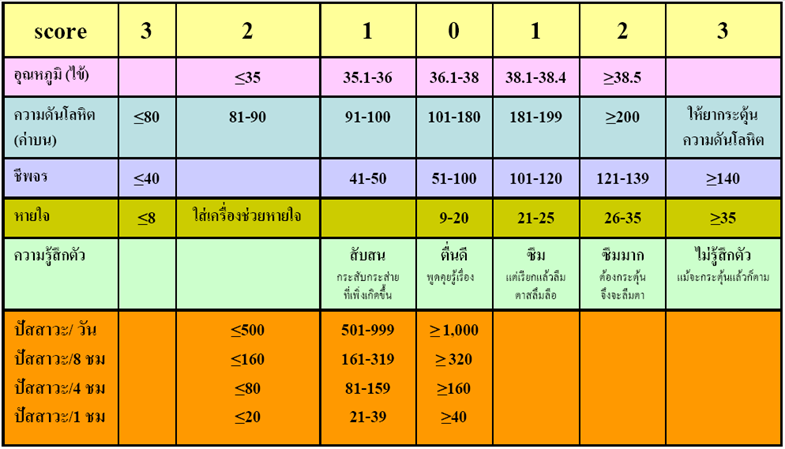 เอกสารประกอบตัวชี้วัดที่ 37 ร้อยละของโรงพยาบาลที่มีทีม Capture the fractureองค์ประกอบของทีม Capture the fractureหัวหน้าโครงการ			ศัลยแพทย์ออร์โธปิดิกส์ผู้ประสานงาน			Fracture liaison nurse(FLS nurse)ระดับ รพศ./รพท. คือ ตัวแทน หรือ ทีมพยาบาล ประจำหอผู้ป่วยกระดูกและข้อระดับ รพช. คือ ตัวแทน หรือทีมพยาบาล ในโรงพยาบาลนั้น ผู้ถูกจัดตั้งทีมแพทย์สหสาขาวิชาชีพ		จำเป็นต้องมี	ระดับ รพศ. / รพท. -  วิสัญญีแพทย์, อายุรแพทย์ต่อมไร้ท้อ หรืออายุรแพทย์ทั่วไป, แพทย์เวชศาสตร์ฟื้นฟูระดับ รพช. - วิสัญญีแพทย์, อายุรแพทย์แนะนำให้มี	ระดับ รพศ./รพท.  - แพทย์เวชศาสตร์ครอบครัว, แพทย์เวชศาสตร์ฉุกเฉิน,                    ทันตแพทย์, จักษุแพทย์	ระดับ รพช. - แพทย์เวชศาสตร์ฟื้นฟู, แพทย์เวชศาสตร์ครอบครัว, ทันตแพทย์,        จักษุแพทย์ทีมสหสาขาวิชาชีพอื่นๆ	จำเป็นต้องมี 		เภสัชกร, หน่วยบริการเยี่ยมบ้าน, หน่วยกายภาพบำบัด	แนะนำให้มี		ตัวแทนแผนกโภชนาการหมายเหตุ : แนะนำให้มี หมายความว่า อาจไม่มีก็ได้ ขึ้นกับบริบทของแต่ละโรงพยาบาลในขณะนั้นเอกสารประกอบตัวชี้วัดที่ 51 อัตราความสำเร็จการรักษาผู้ป่วยวัณโรคปอดรายใหม่ข้อมูลพื้นฐานและเป้าหมายของความครอบคลุมการรักษาผู้ป่วยวัณโรครายใหม่และกลับเป็นซ้ำ (TB Treatment Coverage)หมายเหตุ * ข้อมูลประชากรจากสำนักทะเบียนราษฎร์ กรมการปกครอง กระทรวงมหาดไทย	 ** ฐานข้อมูล TBCM ณ วันที่ 11 กันยายน 2560 กลุ่มเฝ้าระวังและพัฒนาข้อมูลวัณโรค สำนักวัณโรค	 ***อาจมีการปรับเปลี่ยนเมื่อมีข้อมูลเพิ่มเติมตารางข้อมูลพื้นฐานอัตราความสำเร็จในการรักษาผู้ป่วยวัณโรคปอดรายใหม่ หมายเหตุ ค่าเฉลี่ย หมาย ถึง ผลรวมของจำนวนผู้ป่วยวัณโรคปอดรายใหม่ ที่รักษาหายและกินยาครบปีงบประมาณ 2558-2559 หารด้วยผลรวมจำนวนผู้ป่วยวัณโรคปอดรายใหม่ในช่วงเวลาเดียวกัน (ปีงบประมาณ 2558-2559)  ข้อมูลจากโปรแกรม TBCM ณ วันที่ 20 สิงหาคม 2560ข้อมูลพื้นฐานอัตราความสำเร็จในการรักษาผู้ป่วยวัณโรคปอดรายใหม่ ที่เป็นคนไทย ไม่ใช่ไทย และเรือนจำ 2 ปี ย้อนหลัง ซึ่งแยกรายจังหวัดตรวจสอบได้จากโปรแกรม TBCM ณ วันที่ 20 สิงหาคม 2560ตารางข้อมูลพื้นฐานอัตราการขาดยาของผู้ป่วยวัณโรคปอดรายใหม่ หมายเหตุ ค่าเฉลี่ย หมาย ถึง ผลรวมของจำนวนผู้ป่วยวัณโรคปอดรายใหม่ ที่ขาดยาในปีงบประมาณ 2558-2559 หารด้วยผลรวมจำนวนผู้ป่วยวัณโรคปอดรายใหม่ในช่วงเวลาเดียวกัน (ปีงบประมาณ 2558-2559)  ข้อมูลจากโปรแกรม TBCM ณ วันที่ 20 สิงหาคม 2560ข้อมูลพื้นฐานอัตราการขาดยาของผู้ป่วยวัณโรคปอดรายใหม่  ที่เป็นคนไทย ไม่ใช่ไทย และเรือนจำ 2 ปี ย้อนหลัง ซึ่งแยกรายจังหวัดตรวจสอบได้จากโปรแกรม TBCM ณ วันที่ 20 สิงหาคม 2560ตารางข้อมูลพื้นฐานอัตราการเสียชีวิตของผู้ป่วยวัณโรคปอดรายใหม่ หมายเหตุ ค่าเฉลี่ย หมาย ถึง ผลรวมของจำนวนผู้ป่วยวัณโรคปอดรายใหม่ ที่เสียชีวิตในปีงบประมาณ 2558-2559 หารด้วยผลรวมจำนวนผู้ป่วยวัณโรคปอดรายใหม่ในช่วงเวลาเดียวกัน (ปีงบประมาณ 2558-2559)  ข้อมูลจากโปรแกรม TBCM ณ วันที่ 20 สิงหาคม 2560ข้อมูลพื้นฐานอัตราการเสียชีวิตของผู้ป่วยวัณโรคปอดรายใหม่ ที่เป็นคนไทย ไม่ใช่ไทย และเรือนจำ 2 ปี ย้อนหลัง ซึ่งแยกรายจังหวัดตรวจสอบได้จากโปรแกรม TBCM ณ วันที่ 20 สิงหาคม 2560ตารางข้อมูลพื้นฐานอัตราการโอนออกและไม่มีผลการรักษาของผู้ป่วยวัณโรคปอดรายใหม่หมายเหตุ ค่าเฉลี่ย หมาย ถึง ผลรวมของจำนวนผู้ป่วยวัณโรคปอดรายใหม่ ที่โอนออกและไม่มีผลการรักษาในปีงบประมาณ 2558-2559 
หารด้วยผลรวมจำนวนผู้ป่วยวัณโรคปอดรายใหม่ในช่วงเวลาเดียวกัน (ปีงบประมาณ 2558-2559)  ข้อมูลจากโปรแกรม TBCM ณ วันที่ 20 สิงหาคม 2560ข้อมูลพื้นฐานอัตราการโอนออกและไม่มีผลการรักษาของผู้ป่วยวัณโรคปอดรายใหม่ ที่เป็นคนไทย ไม่ใช่ไทย และเรือนจำ 2 ปี ย้อนหลัง ซึ่งแยกรายจังหวัดตรวจสอบได้จากโปรแกรม TBCM ณ วันที่ 20 สิงหาคม 2560เอกสารประกอบตัวชี้วัดที่ 52 ร้อยละการผ่านเกณฑ์ของหน่วยบริการสาธารณสุข สำหรับการจัดบริการอาชีวอนามัย และเวชกรรมสิ่งแวดล้อมในเขตพัฒนาเศรษฐกิจพิเศษ ตามเกณฑ์ที่กำหนดหน่วยบริการสาธารณสุขในเขตพัฒนาเศรษฐกิจพิเศษ (24 แห่ง) ข้อมูลจากสำนักโรคจากการประกอบอาชีพและสิ่งแวดล้อม ณ วันที่ 31 ก.ค. 60เกณฑ์และแนวทางการตรวจประเมินตามมาตรฐานการจัดบริการอาชีวอนามัยและเวชกรรมสิ่งแวดล้อมสำหรับโรงพยาบาลศูนย์/ทั่วไปคำชี้แจง  	1. การให้คะแนน 3 ต้องผ่านคะแนน 1 และ 2 มาก่อน ยกเว้นเกณฑ์การให้คะแนนที่กำหนด		    เป็นอย่างอื่น   		2. รอบระยะเวลาการพิจารณาผลการดำเนินงานที่ผ่านมา 1 ปี ยกเว้นเกณฑ์การให้คะแนนที่		   กำหนดระยะเวลาเป็นอย่างอื่นการพิจารณาให้คะแนนตามมาตรฐานการจัดบริการอาชีวอนามัยและเวชกรรมสิ่งแวดล้อมสำหรับโรงพยาบาลศูนย์/ทั่วไป  การพิจารณาค่าคะแนนแต่ละองค์ประกอบตามมาตรฐานฯ ของโรงพยาบาลศูนย์/ทั่วไป* หมายเหตุการแบ่งระดับโรงพยาบาลภายหลังจากการประเมิน	ระดับ  เริ่มต้นพัฒนา  	คะแนนต้องผ่านองค์ประกอบที่ 1-2 มีการบริหารจัดการเพื่อสนับสนุนการจัดบริการอาชีวอนามัยและเวชกรรมสิ่งแวดล้อม และ การจัดบริการอาชีวอนามัยสำหรับบุคลากรในโรงพยาบาล โดยมีคะแนนผ่านองค์ประกอบที่ 1-2 ร้อยละ 80	ระดับ ดี  		ต้องผ่านองค์ประกอบที่ 1-3 และ 5 มีการบริหารจัดการเพื่อสนับสนุนการจัดบริการอาชีวอนามัยและเวชกรรมสิ่งแวดล้อม การจัดบริการอาชีวอนามัยสำหรับบุคลากรในโรงพยาบาล การจัดบริการอาชีวอนามัย และเวชกรรมสิ่งแวดล้อมเชิงรุกแก่ผู้ประกอบอาชีพภายนอก และการดำเนินงานจัดบริการเวชกรรมสิ่งแวดล้อม โดยมีคะแนนผ่านองค์ประกอบที่ 1 - 3 ร้อยละ 80 และคะแนนผ่านองค์ประกอบที่ 5 ร้อยละ 50	ระดับ	ดีมาก  		ต้องผ่านองค์ประกอบที่ 1-3 และ 5   มีการบริหารจัดการเพื่อสนับสนุนการจัดบริการอาชีวอนามัยและเวชกรรมสิ่งแวดล้อม การจัดบริการอาชีวอนามัยสำหรับบุคลากรในโรงพยาบาล การจัดบริการอาชีวอนามัย และเวชกรรมสิ่งแวดล้อมเชิงรุกแก่ผู้ประกอบอาชีพภายนอก และการดำเนินงานจัดบริการเวชกรรมสิ่งแวดล้อม โดยมีคะแนนผ่านองค์ประกอบที่ 1 - 3 ร้อยละ 80 และคะแนนผ่านองค์ประกอบที่ 5 ร้อยละ 70	ระดับ  	ดีเด่น   	ต้องผ่านทุกองค์ประกอบ1-5  มีการบริหารจัดการเพื่อสนับสนุนการจัดบริการอาชีวอนามัยและเวชกรรมสิ่งแวดล้อม การจัดบริการอาชีวอนามัยสำหรับบุคลากรในโรงพยาบาล การจัดบริการอาชีวอนามัย และเวชกรรมสิ่งแวดล้อมเชิงรุกแก่ผู้ประกอบอาชีพภายนอก การจัดบริการอาชีวอนามัยและเวชกรรมสิ่งแวดล้อมเชิงรับ การประเมิน การวินิจฉัย การดูแลรักษาผู้ป่วยโรค/อุบัติเหตุจากการทำงาน การส่งต่อ และการฟื้นฟูสมรรถภาพ และการดำเนินงานจัดบริการเวชกรรมสิ่งแวดล้อมโดยมีคะแนนผ่านองค์ประกอบที่ 1 - 5 ร้อยละ 80 ขึ้นไปตารางร้อยละการผ่านเกณฑ์	เกณฑ์และแนวทางการตรวจประเมินตามมาตรฐานการจัดบริการอาชีวอนามัยและเวชกรรมสิ่งแวดล้อมสำหรับโรงพยาบาลชุมชน	คำชี้แจง  	1. การให้คะแนน 3 ต้องผ่านคะแนน 1 และ 2 มาก่อน ยกเว้นเกณฑ์การให้คะแนนที่กำหนดเป็นอย่างอื่น      			2. รอบเวลาการพิจารณา 1 ปี ยกเว้นเกณฑ์การให้คะแนนที่กำหนดระยะเวลาเป็นอย่างอื่นการพิจารณาให้คะแนนตามมาตรฐานการจัดบริการอาชีวอนามัยและเวชกรรมสิ่งแวดล้อมสำหรับโรงพยาบาลชุมชนการพิจารณาค่าคะแนนแต่ละองค์ประกอบตามมาตรฐานฯ ของโรงพยาบาลชุมชน* หมายเหตุการแบ่งระดับโรงพยาบาลภายหลังจากการประเมิน	ระดับ  เริ่มต้นพัฒนา  	คะแนนต้องผ่านองค์ประกอบที่ 1,2 มีการบริหารจัดการเพื่อสนับสนุนการจัดบริการอาชีวอนามัยและเวชกรรมสิ่งแวดล้อม และ การจัดบริการอาชีวอนามัยสำหรับบุคลากรในโรงพยาบาล โดยมีคะแนนผ่านองค์ประกอบที่ 1-2 ร้อยละ 70	ระดับ ดี  		ต้องผ่านองค์ประกอบที่ 1-3,5  มีการบริหารจัดการเพื่อสนับสนุนการจัดบริการอาชีวอนามัยและเวชกรรมสิ่งแวดล้อม การจัดบริการอาชีวอนามัยสำหรับบุคลากรในโรงพยาบาล การจัดบริการอาชีวอนามัยและเวชกรรมสิ่งแวดล้อมเชิงรุกแก่ผู้ประกอบอาชีพภายนอก และการดำเนินงานจัดบริการเวชกรรมสิ่งแวดล้อม โดยมีคะแนนผ่านองค์ประกอบที่ 1-3 ร้อยละ 70 และคะแนนผ่านองค์ประกอบที่ 5 อย่างน้อย ร้อยละ 50  	ระดับ	ดีมาก  		ต้องผ่านองค์ประกอบที่ 1-3,5   มีการบริหารจัดการเพื่อสนับสนุนการจัดบริการอาชีวอนามัยและเวชกรรมสิ่งแวดล้อม การจัดบริการอาชีวอนามัยสำหรับบุคลากรในโรงพยาบาล การจัดบริการอาชีวอนามัยเชิงรุกและเวชกรรมสิ่งแวดล้อมเชิงรุกแก่ผู้ประกอบอาชีพภายนอก และการดำเนินงานจัดบริการเวชกรรมสิ่งแวดล้อม โดยมีคะแนนผ่านองค์ประกอบที่ 1 - 3 ร้อยละ 70 และคะแนนผ่านองค์ประกอบที่ 5 อย่างน้อย ร้อยละ 60  	ระดับ  	ดีเด่น	ต้องผ่านทุกองค์ประกอบ 1-5  มีการบริหารจัดการเพื่อสนับสนุนการจัดบริการอาชีวอนามัยและเวชกรรมสิ่งแวดล้อม การจัดบริการอาชีวอนามัยสำหรับบุคลากรในโรงพยาบาล การจัดบริการอาชีวอนามัย และเวชกรรมสิ่งแวดล้อมเชิงรุกแก่ผู้ประกอบอาชีพภายนอก การจัดบริการอาชีวอนามัยและเวชกรรมสิ่งแวดล้อมเชิงรับ การประเมิน การวินิจฉัย การดูแลรักษาผู้ป่วยโรค/อุบัติเหตุจากการทำงาน การส่งต่อ และการฟื้นฟูสมรรถภาพ และการดำเนินงานจัดบริการเวชกรรมสิ่งแวดล้อมโดยมีคะแนนผ่านองค์ประกอบที่ 1 - 5 ร้อยละ 70 ขึ้นไปตารางร้อยละการผ่านเกณฑ์	เอกสารประกอบตัวชี้วัดที่ 54 ระดับความสำเร็จของเขตสุขภาพที่มีการบริหารจัดการระบบการผลิตและพัฒนากำลังคนได้ตามเกณฑ์เป้าหมายที่กำหนดเกณฑ์เป้าหมายทั้ง 5 องค์ประกอบ มีรายละเอียด ดังนี้เอกสารประกอบตัวชี้วัดที่ 65 ร้อยละของ รพ.สต. ที่ผ่านเกณฑ์การพัฒนาคุณภาพ รพ.สต. ติดดาวสรุปคะแนน รพ.สต.ติดดาว ปี 2560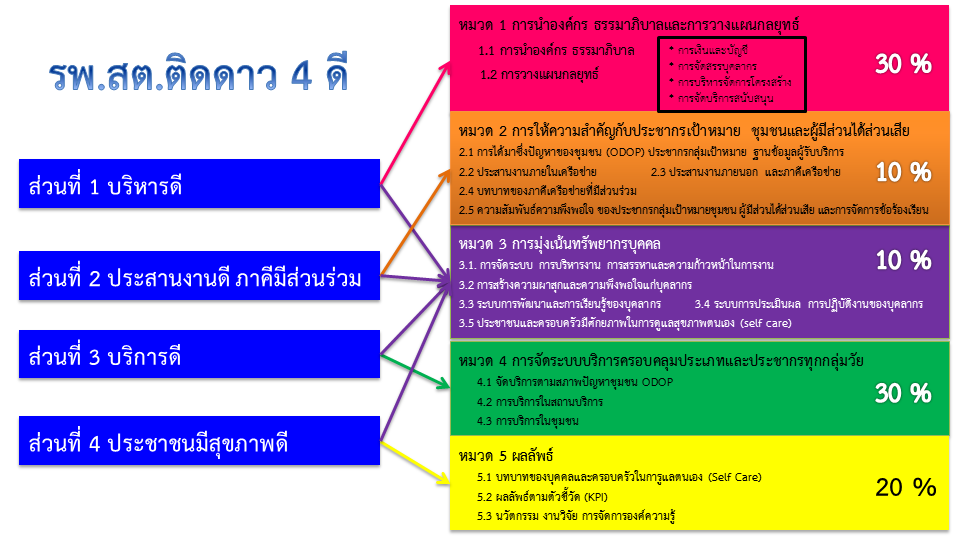 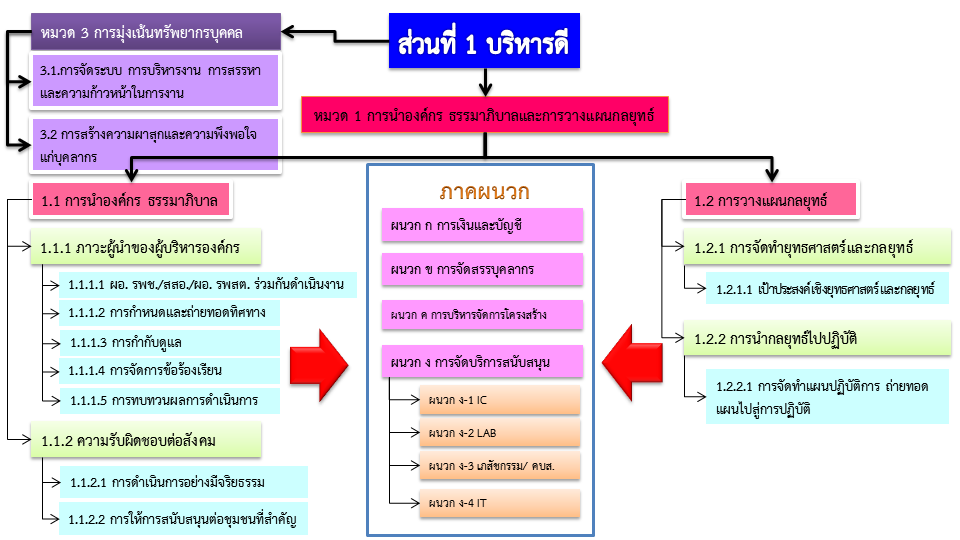 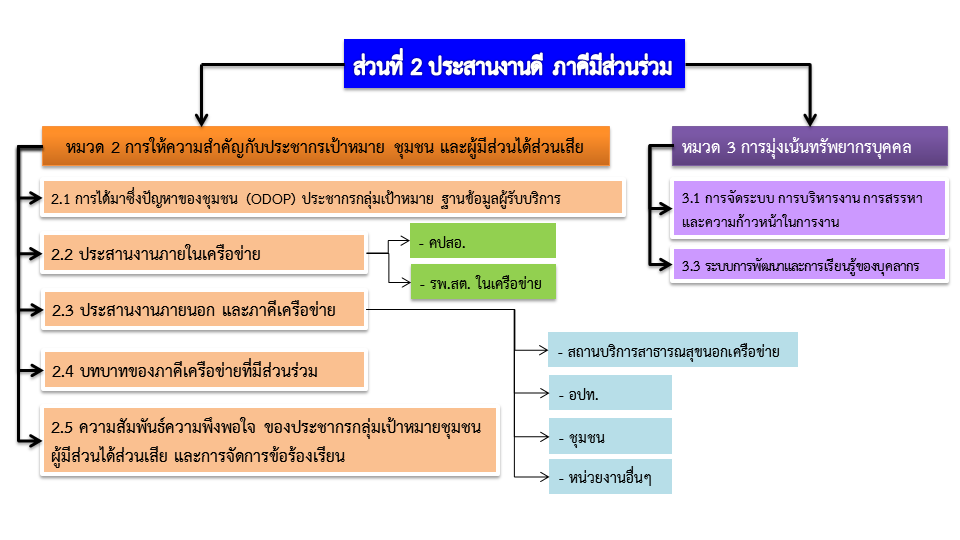 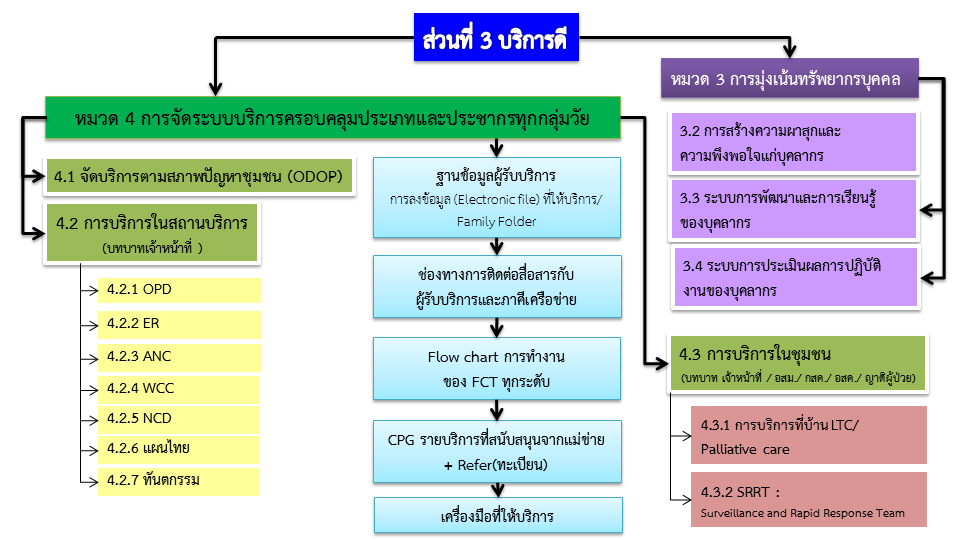 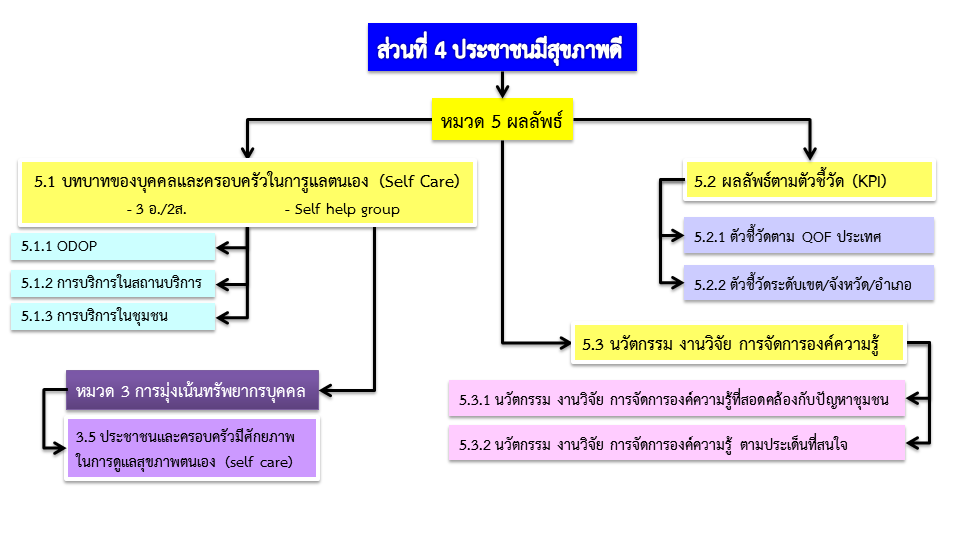 เอกสารประกอบตัวชี้วัดที่ 76 ร้อยละรายการยาและเครื่องมือแพทย์ที่ได้รับการขึ้นทะเบียนรายงานสรุปผลการให้คำปรึกษาการขึ้นทะเบียนยาระหว่างวิจัยที่มา : สำนักยา สำนักงานคณะกรรมการอาหารและยาเอกสารประกอบตัวชี้วัดที่ 80 ร้อยละของกฎหมายที่ควรปรับปรุงได้รับการแก้ไขและมีการบังคับใช้รายชื่อกฎหมายสำคัญที่เน้นในการบังคับใช้ ปีงบประมาณ พ.ศ.25601. คดีการให้บริการทางการแพทย์2. กฎหมายที่เกี่ยวข้องกับการโฆษณาเกี่ยวกับผลิตภัณฑ์หรือบริการสุขภาพ2.1 พระราชบัญญัติควบคุมผลิตภัณฑ์ยาสูบ พ.ศ. 25352.2 พระราชบัญญัติควบคุมเครื่องดื่มแอลกอฮอล์ พ.ศ. 25512.3 พระราชบัญญัติเครื่องสำอาง พ.ศ. 25582.4 พระราชบัญญัติอาหาร พ.ศ. 25222.5 พระราชบัญญัติเครื่องมือแพทย์ พ.ศ. 25512.6 พระราชบัญญัติยา พ.ศ. 2510 และที่แก้ไขเพิ่มเติม2.7 พระราชบัญญัติสถานพยาบาล พ.ศ. 2541 และที่แก้ไขเพิ่มเติม2.8 พระราชบัญญัติประกอบโรคศิลปะ พ.ศ. 2542 และที่แก้ไขเพิ่มเติม3. กฎหมายที่เกี่ยวข้องกับการจัดการขยะมูลฝอย3.1 พระราชบัญญัติการสาธารณสุข พ.ศ. 2535 และที่แก้ไขเพิ่มเติม1มีแนวทางที่ชัดเจน และ/หรือ เริ่มดำเนินการ(แนวทาง ประกอบด้วย 3 องค์ประกอบ ได้แก่ วัตถุประสงค์เป็นอย่างไร, แผนขั้นตอนเป็นอย่างไร และตัววัดเป้าหมาย วิธีการติดตามประเมินผลเป็นอย่างไร)2มีการขยายการดำเนินการเพิ่มขึ้น แต่ยังไม่ครอบคลุม 3ดำเนินการอย่างเป็นระบบ และ/หรือ มีการทบทวน ประเมินและปรับปรุงกระบวนการที่สำคัญและ/หรือ มีการดำเนินการครอบคลุม(ระบบ หมายถึง สามารถทำซ้ำได้ มีขั้นตอนชัดเจน) (การดำเนินการ ประกอบด้วย 3 องค์ประกอบ ได้แก่ ทำได้ครอบคลุมทุกขั้นตอนตามแผนหรือไม่อย่างไร, คนที่ได้รับมอบหมายทำหน้าที่ทุกคนหรือไม่อย่างไร และคนที่ทำทำอย่างมุ่งมั่นหรือไม่อย่างไร)4มีการทบทวน ประเมินผลและปรับปรุงโดยใช้ข้อมูลจริงและมีการเรียนรู้เพื่อปรับพัฒนาให้ดีขึ้น (การเรียนรู้ ประกอบด้วย 3 องค์ประกอบ ได้แก่ ผลลัพธ์ตรงเป้าหรือไม่อย่างไร, มีการแลกเปลี่ยนบทเรียนที่ได้รับหรือไม่อย่างไร และมีการนำบทเรียนไปปรับปรุงหรือไม่อย่างไร)5มีการบูรณาการการพัฒนาใหม่เข้าสู่ระบบงานหลักขององค์กร เริ่มเห็นผลการเปลี่ยนแปลงที่ดีขึ้น และตอบสนองต่อเป้าหมาย/พันธกิจองค์กร(การบูรณาการ ประกอบด้วย 3 องค์ประกอบ ได้แก่ ความสอดคล้องของเป้า แผน ปฏิบัติ วัด ปรับ, ความสอดคล้องกับกระบวนการอื่นที่เกี่ยวข้อง และความสอดคล้องกับเป้าหมายของเครือข่ายบริการปฐมภูมิ)UCARE1 เริ่มมีแนวทาง    และ/หรือ เริ่มดำเนินการ2 ขยายการดำเนินการ3 ดำเนินการเป็นระบบ และ/หรือครอบคลุม4 เรียนรู้5 บูรณาการคำสำคัญและนิยามปฏิบัติการมีแนวทางที่จะทำงานร่วมกันและดำเนินงานตามหน้าที่ในส่วนที่รับผิดชอบมีการทำงานร่วมกันเป็นทีมในบางประเด็น และ/หรือ มีภาคีภาคส่วนร่วมด้วยcross functionalเป็นteam ระหว่างฝ่ายคิดวางแผนและดำเนินการร่วมกัน โดยมีภาคีภาคส่วนร่วมด้วยบางส่วนfully integrateเป็นโครงข่ายทีมเดียวกัน ทั้งแนวตั้งและแนวราบโดยมีภาคีภาคส่วนร่วมด้วยชุมชน ภาคีภาคส่วนต่างๆ ร่วมเป็นทีมกับ เครือข่ายสุขภาพ  ในทุกประเด็นสุขภาพสำคัญทีมสุขภาพ (Health Team) หมายถึง ทีมภายในหน่วยงานเดียวกัน (ทีมรพ.กับรพ., ทีมรพ.สต.กับทีมรพ.สต. , ทีมระหว่างหน่วยงาน (ทีมรพ.กับทีมรพ.สต.), ทีมแนวตั้งและทีมแนวราบ และ/หรือ ทีมข้ามสายงาน (ภาคีภาคส่วนต่างๆ)มีช่องทางในการรับรู้และเข้าใจ ความต้องการของประชาชนและผู้รับบริการเป็นแบบ reactiveมีช่องทางในการรับรู้และเข้าใจ ความต้องการ ของประชาชนและผู้รับบริการที่หลากหลายอย่างน้อยในกลุ่มที่มีปัญหาสูงมีช่องทางการรับรู้และเข้าใจความต้องการของประชาชนและผู้รับบริการ แต่ละกลุ่ม ครอบคลุมประชากรส่วนใหญ่ และนำมาแก้ไข ปรับปรุงระบบงานมีการเรียนรู้และพัฒนาช่องทางการรับรู้ ความต้องการของประชาชนแต่ละกลุ่ม ให้สอดคล้อง และมีประสิทธิภาพมากขึ้นความต้องการของประชาชนและผู้รับบริการ ถูกนำมาบูรณาการกับระบบงานต่างๆ จนทำให้ประชาชน เชื่อมั่น ศรัทธา ผูกพัน และมีส่วนร่วมกับเครือข่ายบริการปฐมภูมิความต้องการของประชาชนและผู้รับบริการ(Health Need ) หมายถึง ประเด็นปัญหาหรือประเด็นพัฒนา ที่ประชาชนและผู้รับบริการจำเป็นต้องได้รับโดยหมายรวมทั้งในส่วนของ felt need (เช่น การรักษาฟื้นฟู)และ unfelt need (เช่น บริการส่งเสริมป้องกัน)มีแนวทาง หรือเริ่มให้ชุมชน และภาคีเครือข่ายมีส่วนร่วมในการดำเนินงานด้านสุขภาพดำเนินการให้ชุมชน และภาคีเครือข่าย ร่วมรับรู้ ร่วมดำเนินการด้านสุขภาพ ในงานที่หลากหลายและขยายวงกว้างเพิ่มขึ้นชุมชน และภาคีเครือข่ายมีส่วนร่วมคิด ร่วมดำเนินการด้านสุขภาพอย่างเป็นระบบกับเครือข่ายบริการปฐมภูมิ และมีการขยายวงได้ค่อนข้างครอบคลุมชุมชน และภาคีเครือข่ายร่วมคิด ร่วมวางแผน ร่วมดำเนินการด้านสุขภาพ และมีการทบทวน เรียนรู้ ปรับปรุงกระบวนการมีส่วนร่วมให้เหมาะสมมากขึ้น ชุมชน และภาคีเครือข่ายร่วมดำเนินการอย่างครบวงจร รวมทั้งการประเมินผล จนร่วมเป็นเจ้าของการดำเนินงานเครือข่ายบริการปฐมภูมิมีแนวทางหรือวิธีการที่ชัดเจน หรือเริ่มดำเนินการในการดูแล  พัฒนา และสร้างความพึงพอใจของบุคลากรมีการขยายการดำเนินการตามแนวทางหรือวิธีการในการดูแล พัฒนา และสร้างความพึงพอใจของบุคลากรเพิ่มขึ้นในแต่ละหน่วยงาน หรือในแต่ละระดับดำเนินการตามแนวทางหรือวิธีการดูแลพัฒนาและสร้างความพึงพอใจ และความผูกพัน(engagement) ของบุคลากรให้สอดคล้องกับภารกิจที่จำเป็นอย่างเป็นระบบเครือข่ายสุขภาพมีการเรียนรู้ ทบทวนกระบวนการดูแล พัฒนา และสร้างความผูกพันของบุคลากรให้สอดคล้องกับบริบทสร้างวัฒนธรรมเครือข่ายให้บุคลากรมีความสุข ภูมิใจ รับรู้คุณค่าและเกิดความผูกพันในงานของเครือข่ายบริการปฐมภูมิ  ความผูกพัน (engagement) หมายถึง การที่บุคลากรมีความกระตือรือร้นในการปฏิบัติงานในหน้าที่ และในงานที่ได้รับมอบหมาย ด้วยความมุ่งมั่นเพื่อให้บรรลุพันธกิจขององค์กรมีแนวทาง หรือเริ่มวางแผนการใช้ทรัพยากรร่วมกัน และ พัฒนาบุคลากรร่วมกัน เพื่อสนับสนุนการพัฒนาระบบสุขภาพชุมชน  มีการดำเนินการร่วมกัน ในการใช้ทรัพยากร และพัฒนาบุคลากร ในบางประเด็น หรือบางระบบมีการจัดการทรัพยากร และพัฒนาบุคลากรร่วมกันอย่างเป็นระบบและครอบคลุม ตามบริบท และความจำเป็นของพื้นที่ เพื่อสนับสนุนให้บรรลุตามเป้าหมายของเครือข่ายสุขภาพมีการทบทวนและปรับปรุงการจัดการทรัพยากร และพัฒนาบุคลากร ให้เหมาะสม และมีประสิทธิภาพเพิ่มขึ้น มีการจัดการทรัพยากรร่วมกันโดยยึดเป้าหมายของเครือข่ายสุขภาพ (ไม่มีกำแพงกั้น) และมีการใช้ทรัพยากรจากชุมชน ส่งผลให้เกิดระบบสุขภาพชุมชนที่ยั่งยืน Resourceหมายถึง คน เงิน ของ ความรู้ รวมทั้งข้อมูล ซึ่งเป็นปัจจัยนำเข้า (input) ของการทำงานมีแนวทาง หรือเริ่มดำเนินการจัดระบบดูแลสุขภาพพื้นฐานที่จำเป็นในแต่ละกลุ่ม ตามบริบทของชุมชน  มีการจัดระบบดูแลสุขภาพตามบริบท และตามความต้องการของผู้รับบริการ ประชาชน และชุมชนบางส่วน โดยเฉพาะกลุ่มที่มีปัญหาสูง มีการจัดระบบดูแลสุขภาพตามบริบท ตามความต้องการของผู้รับบริการ ประชาชนแต่ละกลุ่ม และชุมชนที่ครอบคลุม ประชากรส่วนใหญ่มีการเรียนรู้ ทบทวน การจัดระบบดูแลสุขภาพ และพัฒนาอย่างต่อเนื่อง เพื่อให้เกิดการดูแลสุขภาพที่เหมาะสม สอดคล้องมากขึ้นมีการจัดระบบดูแลสุขภาพอย่างบูรณาการร่วมกับประชาชน ชุมชนภาคีภาคส่วนที่เกี่ยวข้อง ส่งผลให้ประชาชนมีสถานะสุขภาพดี Essential Careหมายถึง บริการด้านสุขภาพที่จำเป็นสำหรับประชาชน โดยสอดคล้องกับบริบทของชุมชน และเป็นไปตามศักยภาพของเครือข่ายบริการปฐมภูมิประเภทตัวชี้วัดยุทธศาสตร์ชาติ 20 ปีเป้าหมายการดำเนินงานประชาชนสุขภาพดีส่งผลต่อตัวชี้วัดภาพรวมการส่งเสริมสุขภาพและป้องกันโรค (Promotion and Prevention Excellence)ประเภทสาเหตุปัจจัยเสี่ยงและการเจ็บป่วยของคนไทย ลักษณะส่งเสริมสุขภาพของคนไทยชื่อตัวชี้วัดร้อยละของผักและผลไม้สดมีความปลอดภัยจากสารเคมีกำจัดศัตรูพืชคำนิยาม1. ผักและผลไม้สด หมายถึง ผักและผลไม้สดตามขอบข่ายของประกาศกระทรวงสาธารณสุข เรื่อง กำหนดวิธีการผลิต เครื่องมือ เครื่องใช้ในการผลิตและการเก็บรักษาผักหรือผลไม้สดบางชนิดและการแสดงฉลาก ซึ่งสำนักงานสาธารณสุขจังหวัดสุ่มเก็บตัวอย่าง ณ สถานที่ผลิต (คัดและบรรจุ) ผักและผลไม้สด หรือสถานที่จำหน่ายเป้าหมาย แล้วแต่กรณี2. สารเคมีกำจัดศัตรูพืช หมายถึง สารเคมีกำจัดศัตรูพืช ได้แก่ กลุ่มออร์กาโนฟอสเฟต กลุ่มคาร์บาเมต กลุ่มออร์แกโนคลอรีน และกลุ่มไพรีทรอยด์3. สถานที่ผลิต (คัดและบรรจุ) ผักและผลไม้สดได้รับพัฒนา หมายถึง สถานที่ผลิตตามขอบข่ายของประกาศกระทรวงสาธารณสุข เรื่อง กำหนดวิธีการผลิต เครื่องมือ เครื่องใช้ในการผลิตหรือการเก็บรักษาผักและผลไม้สดบางชนิดและการแสดงฉลาก ได้รับการพัฒนาตามคู่มือการพัฒนาสถานที่ผลิต (คัดและบรรจุ) ผักและผลไม้สด4. สถานที่ผลิตเป้าหมาย หมายถึง สถานที่ผลิต (คัดและบรรจุ) ผักและผลไม้สด ที่สำนักงานสาธารณสุขจังหวัดกำหนดให้เป็นสถานที่ที่จะดำเนินการสุ่มเก็บตัวอย่างผักและผลไม้สดตามขอบข่ายของประกาศกระทรวงสาธารณสุข เรื่อง กำหนดวิธีการผลิต เครื่องมือ เครื่องใช้ในการผลิตและการเก็บรักษาผักหรือผลไม้สดบางชนิดและการแสดงฉลากเกณฑ์เป้าหมายร้อยละ 60วัตถุประสงค์เพื่อเฝ้าระวังสถานการณ์การตกค้างของสารเคมีกำจัดศัตรูพืชในผักและผลไม้สด ณ สถานที่ผลิต (คัดและบรรจุ) ผักและผลไม้สด หรือสถานที่จำหน่ายเป้าหมาย แล้วแต่กรณีประชากกลุ่มเป้าหมายผักและผลไม้สด ณ สถานที่ผลิต (คัดและบรรจุ) ผักและผลไม้สด หรือสถานที่จำหน่ายที่สำนักงานสาธารณสุขจังหวัดกำหนดให้เป็นสถานที่ที่จะดำเนินการสุ่มเก็บตัวอย่างวิธีการจัดเก็บข้อมูล1. สำนักงานคณะกรรมการอาหารและยา (อย.) ส่งข้อมูลสถานที่ (คัดและบรรจุ) ผักและผลไม้สดตามขอบข่ายของประกาศกระทรวงสาธารณสุข เรื่อง กำหนดวิธีการผลิต เครื่องมือ เครื่องใช้ในการผลิตและการเก็บรักษาผักหรือผลไม้สดบางชนิดและการแสดงฉลาก (ข้อมูลจากวันที่ 30 สิงหาคม 2560) เพื่อให้สำนักงานสาธารณสุขจังหวัด (สสจ.) กำหนดสถานที่ผลิตเป้าหมายในการดำเนินงาน ภายในวันที่ 15 กันยายน 2560 ตามแบบฟอร์ม (เอกสารแนบตัวชี้วัด 1-1)2. สสจ. ตรวจสอบความถูกต้องของข้อมูลสถานที่ผลิต (คัดและบรรจุ) ผักและผลไม้สดที่ อย. ส่งให้ และยืนยันจำนวนสถานที่ผลิตเป้าหมายและระยะเวลาที่จะดำเนินการเฝ้าระวังในปีงบประมาณ พ.ศ. 2561 กลับมายัง อย. ทางไปรษณีย์อิเล็กทรอนิกส์: kb@fda.moph.go.th ภายในวันที่ 25 กันยายน 25603. สสจ.ตรวจประเมินและพัฒนาความพร้อมสถานที่ผลิต (คัดและบรรจุ) ผักและผลไม้สด ดังนี้3.1 ครั้งที่ 1 (ภายในเดือน ธันวาคม 2560) 3.1.1 สสจ. ตรวจประเมินสถานที่ผลิต (คัดและบรรจุ) ผักและผลไม้สดทุกแห่งที่มีอยู่ในเขตพื้นที่รับผิดชอบ โดยใช้หลักเกณฑ์การตรวจเครื่องใช้ในการผลิตและการเก็บรักษาผักหรือผลไม้สดบางชนิด ตามบัญชีหมายเลข 2 และบันทึกการตรวจ ตส. 13 (60) ตามบัญชีหมายเลข 3 แนบท้ายร่างประกาศกระทรวงสาธารณสุขฯ (ไม่นำมาคิดเป็นตัวชี้วัด)3.1.1.1 กรณีสถานที่ผลิตผ่านเกณฑ์(1) สสจ. สุ่มเก็บตัวอย่างผักและผลไม้สดทุกชนิดตามขอบข่ายของประกาศกระทรวงสาธารณสุขฯ ที่มีอยู่ในสถานที่ผลิตเป้าหมาย และรายงานในแบบรายงานตัวชี้วัดที่ 1-1(2) ส่งแบบรายงานตัวชี้วัดที่ 1-1 และเอกสารบันทึกการตรวจ ตส. 13 (60) มายัง อย. ทางไปรษณีย์อิเล็กทรอนิกส์ kb@fda.moph.go.th หรือส่งเป็นหนังสือราชการมายังสำนักงานคณะกรรมการอาหารและยา (กองส่งเสริมงานคุ้มครองผู้บริโภคด้านผลิตภัณฑ์สุขภาพในส่วนภูมิภาคและท้องถิ่น)3.1.1.2 กรณีสถานที่ผลิตไม่ผ่านตามเกณฑ์ (1) กรณีสถานที่ผลิตที่ไม่ผ่านการตรวจประเมินในครั้งที่ 1 เป็นสถานที่ผลิตเป้าหมาย ขอให้ สสจ. กำหนดระยะเวลาที่จะดำเนินการสุ่มเก็บตัวอย่างภายหลังจากการพัฒนาสถานที่ผลิตเป้าหมายมายัง อย. ภายในวันที่ 15 มกราคม 2561(2) ให้คำแนะนำในการพัฒนาสถานที่ผลิต (คัดและบรรจุ) ผักและผลไม้สดที่ไม่ผ่านในการตรวจประเมินครั้งที่ 1 ทุกแห่งตามคู่มือการพัฒนาสถานที่ผลิต (คัดและบรรจุ) ผักและผลไม้สด และดำเนินการตามแนวทางข้อ 3.2 (ไม่นำมาคิดเป็นตัวชี้วัด)3.2 ครั้งที่ 2 (ภายในเดือน มีนาคม 2561) 3.2.1 ตรวจประเมินสถานที่ผลิต (คัดและบรรจุ) ผักและผลไม้สดที่ไม่ผ่านในครั้งที่ 1 โดยใช้หลักเกณฑ์การตรวจเครื่องใช้ในการผลิตและการเก็บรักษาผักหรือผลไม้สดบางชนิด ตามบัญชีหมายเลข 2 และบันทึกการตรวจ ตส. 13 (60) ตามบัญชีหมายเลข 3 แนบท้ายร่างประกาศกระทรวงสาธารณสุขฯ (ไม่นำมาคิดเป็นตัวชี้วัด)3.2.2 กรณีเป็นสถานที่ผลิตเป้าหมาย ขอให้ สสจ. สุ่มเก็บตัวอย่างผักและผลไม้สดทุกชนิดตามขอบข่ายของประกาศกระทรวงสาธารณสุขฯ และรายงานในแบบรายงานตัวชี้วัดที่ 1-13.2.3 ส่งแบบรายงานตัวชี้วัดที่ 1-1 และเอกสารบันทึกการตรวจ ตส. 13 (60) มายัง อย. ทางไปรษณีย์อิเล็กทรอนิกส์ kb@fda.moph.go.th หรือส่งเป็นหนังสือราชการมายังสำนักงานคณะกรรมการอาหารและยา (กองส่งเสริมงานคุ้มครองผู้บริโภคด้านผลิตภัณฑ์สุขภาพในส่วนภูมิภาคและท้องถิ่น)4. กรณีที่จังหวัดไม่มีสถานที่ผลิต (คัดและบรรจุ) ผักและผลไม้สดที่เข้าข่ายตามประกาศกระทรวงสาธารณสุขฯ ขอให้ สสจ. ดำเนินการ ดังนี้ 4.1 กำหนดระยะเวลาที่จะดำเนินการเฝ้าระวัง ณ สถานที่จำหน่าย ในปีงบประมาณ พ.ศ. 2561 ตามแบบฟอร์ม (เอกสารแนบตัวชี้วัดที่ 1-1) และส่งกลับมายัง อย. ทางไปรษณีย์อิเล็กทรอนิกส์: kb@fda.moph.go.th ภายในวันที่ 25 กันยายน 25604.2 สุ่มเก็บตัวอย่างผักและผลไม้สดที่เข้าข่ายตามประกาศกระทรวงสาธารณสุขฯ          ณ สถานที่จำหน่ายค้าปลีกหรือค้าส่งในจังหวัดนั้น และรายงานผลในแบบรายงานตัวชี้วัดที่ 1-2 เพื่อเป็นข้อมูลในการพัฒนาสถานที่จำหน่ายต่อไป (ภายในเดือนธันวาคม 2560)4.3 รายงานผลการดำเนินงานทางไปรษณีย์อิเล็กทรอนิกส์ kb@fda.moph.go.th หรือส่งเป็นหนังสือราชการมายังสำนักงานคณะกรรมการอาหารและยา (กองส่งเสริมงานคุ้มครองผู้บริโภคด้านผลิตภัณฑ์สุขภาพในส่วนภูมิภาคและท้องถิ่น)หมายเหตุ1. ปริมาณตัวอย่างผักและผลไม้สดที่เก็บเพื่อส่งตรวจวิเคราะห์ แสดงในเอกสารชี้แจง KPI Template ในส่วนของภาคผนวก2. การส่งตัวอย่างตรวจวิเคราะห์ ณ กรมวิทยาศาสตร์การแพทย์ หรือศูนย์วิทยาศาสตร์การแพทย์ โปรดระบุในหนังสือนำส่งตัวอย่างผลิตภัณฑ์ในช่องหมายเหตุว่า“ภายใต้แผนการเก็บตัวอย่างผลิตภัณฑ์สุขภาพของสำนักงานคณะกรรมการอาหารและยา ประจำปีงบประมาณ พ.ศ. 2561ขอให้ส่งสำเนาผลวิเคราะห์ถึงสำนักงานคณะกรรมการอาหารและยา (กองส่งเสริมงานคุ้มครองผู้บริโภคด้านผลิตภัณฑ์สุขภาพในส่วนภูมิภาคและท้องถิ่น)”5. สสจ. รายงานผลการดำเนินงานตามแบบรายงานตัวชี้วัดที่ 1-1 หรือ แบบรายงานตัวชี้วัดที่ 1-2 ทางไปรษณีย์อิเล็กทรอนิกส์ : kb@fda.moph.go.th หรือเป็นหนังสือราชการมายังสำนักงาน คณะกรรมการอาหารและยา (กองส่งเสริมงานคุ้มครองผู้บริโภคด้านผลิตภัณฑ์สุขภาพในส่วนภูมิภาคและท้องถิ่น) โดยรายงาน ดังนี้หมายเหตุ : ตัดข้อมูลภายในวันที่กำหนดและจะดึงข้อมูลในวันถัดไป6. อย. รวบรวมและวิเคราะห์ข้อมูลรายงานผลการดำเนินงานในภาพรวมของประเทศแหล่งข้อมูลส่วนกลาง : สำนักอาหาร สำนักงานคณะกรรมการอาหารและยาส่วนภูมิภาค : สำนักงานสาธารณสุขจังหวัด รายการข้อมูล 1A = จำนวนของผักและผลไม้สดที่มีผลการตรวจวิเคราะห์ผ่านมาตรฐาน รายการข้อมูล 2B = จำนวนของผักและผลไม้สดที่ส่งตรวจวิเคราะห์ทางห้องปฏิบัติการและได้รับรายงานผลการตรวจวิเคราะห์รายการข้อมูล 3-สูตรคำนวณตัวชี้วัดร้อยละของผักและผลไม้สดมีความปลอดภัยจากสารเคมีกำจัดศัตรูพืช=(A/B)x100ระยะเวลาประเมินผลประเมินผลสิ้นปีงบประมาณ โดยติดตามผลการดำเนินงาน รายไตรมาสเกณฑ์การประเมิน :เกณฑ์การประเมิน (ต่อ) :วิธีการประเมินผล :จากรายงานสรุปผลการดำเนินงานของสำนักงานคณะกรรมการอาหารและยาเอกสารสนับสนุน :-รายละเอียดข้อมูลพื้นฐานผู้ให้ข้อมูลทางวิชาการ/ผู้ประสานงานตัวชี้วัดสำนักงานคณะกรรมการอาหารและยา (สำนักอาหาร)ผู้ให้ข้อมูลทางวิชาการ: นางสาวจุไรรัตน์ ถนอมกิจ โทรศัพท์ 02-590-7406ผู้ประสานงาน :  นางสาวกนกเนตร  รัตนจันท/นางสาววรวลัญช์  พูลสวัสดิ์     โทรศัพท์ 02-590-7030หน่วยงานประมวลผลและจัดทำข้อมูล(ระดับส่วนกลาง)1. สำนักงานคณะกรรมการอาหารและยา (สำนักอาหาร)ผู้รับผิดชอบการรายงานผลการดำเนินงานส่วนกลาง 1.  น.ส. กนกเนตร  รัตนจันท		ตำแหน่ง : นักวิชาการอาหารและยาชำนาญการพิเศษ    โทรศัพท์ที่ทำงาน : 02-590-7030	โทรศัพท์มือถือ : 089-831-3381    โทรสาร : 02-591-8460		E-mail : planning.food@gmail.com2.  น.ส. วรวลัญช์  พูลสวัสดิ์		ตำแหน่ง : นักวิชาการอาหารและยาปฏิบัติการ    โทรศัพท์ที่ทำงาน : 02-590-7030	โทรศัพท์มือถือ : 081-925-5350    โทรสาร : 02-591-8460		E-mail : planning.food@gmail.com   สำนักอาหาร สำนักงานคณะกรรมการอาหารและยาส่วนภูมิภาค : บันทึกข้อมูลตามแบบฟอร์มตัวชี้วัดที่ 1-1 หรือแบบรายงานตัวชี้วัดที่ 1-2โดยสำนักงานสาธารณสุขจังหวัดทั่วประเทศ และส่งข้อมูลกลับมายัง อย. ทางไปรษณีย์อิเล็กทรอนิกส์ : kb@fda.moph.go.th หรือเป็นหนังสือราชการมายังสำนักงานคณะกรรมการอาหารและยา (กองส่งเสริมงานคุ้มครองผู้บริโภคด้านผลิตภัณฑ์สุขภาพในส่วนภูมิภาคและท้องถิ่น)ผลไม้สดชื่อวิทยาศาสตร์กล้วย (banana)Musa spp. เกาลัด (chestnuts)Castanea spp. แก้วมังกร (dragon fruit/pitaya)Hylocereus spp.; Hylocereus undatus (Haw.) Britton & Rose; Hylocereus megalanthus (K. Schum. ex Vaupel) Ralf Bauer; Hylocereus polyrhizus (F.A.C. Weber) Britton & Rose; Hylocereus ocamponis (Salm-Dyck) Britton & Rose; Hylocereus triangularis (L.) Britton & Roseแตงเทศ ได้แก่ แคนตาลูป (cantaloupe) และเมลอน (melon)Cucumis melo L. เงาะ (rambutan)Nephelium lappaceum L.ชมพู่ (java apple; wax jambu; wax apple; rose apple)Syzygium samarangense (Blume) Merr. & L.M. Perry Syn. Eugenia javanica L.แตงโม (watermelon)Citrullus lanatus (Thunb.) Matsum. & Nakai Syn. Citrullus vulgaris Schrad.; Colocynthis citrullus (L.) Kuntze ทับทิม (pomegranate)Punica granatum L.ฝรั่ง (guava)Psidium guajava L.พุทรา (jujube, Indian)Ziziphus mauritiana L.; Syn. Ziziphus jujuba Mill.มะม่วง (mango)Mangifera indica L.มะละกอ (papaya)Carica papaya L.ละมุด (sapodilla)Manilkara zapota L.; Syn. Manilkara achras (Mill.) Fosberg; Achras zapota L.ลำไย (longan)Dimocarpus longan Lour.; Syn. Nephelium longana Cambess.; Euphoria longana Lam.สตรอว์เบอร์รี (strawberries)Fragaria × ananassa (Duchesne ex Weston) Duchesne ex Rozierส้มเปลือกล่อน (mandarins) Citrus reticulata Blanco และลูกผสม รวมทั้ง Citrus nobilis Lour.; Citrus deliciosa Ten.;Citrus tangarina Hort.; Citrus mitis Blanco Syn. Citrus madurensis Lour.; Citrus unshiu Marcowผลไม้สดชื่อวิทยาศาสตร์ส้มเปลือกไม่ล่อน (oranges) เช่น ส้มเกลี้ยงCitrus sinensis Osbeck, Citrus aurantium L.รวมทั้งลูกผสมและชนิด Citrus myrtifolia Raf.; Citrus salicifolia Raf.สาลี่ (pear, oriental; Chinese pear;nashi pear; sand pear; snow pear)Pyrus pyrifolia (Burm. f.) Nakai; Pyrus lindleyi Rehder; Pyrus nivalis Jacq.องุ่น (grapes)Vitis vinifera L. แอปเปิล (apple)Malus domestica Borkh.ผักสดกระเทียม (garlic) กระเทียมโทน และกระเทียมจีน (onion, Chinese)Allium sativum L. and Allium chinense G. Don; Syn. Allium bakeri Regelกะหล่ำดอก (cauliflower) รวมทั้งกะหล่ำเจดีย์ (romanesco broccoli) Brassica oleracea var. botrytis L.กะหล่ำปลี (cabbages) รวมทั้งกะหล่ำปลีใบย่นBrassica oleracea var. capitata L.กุยช่าย (chives, Chinese) Allium tuberosum Rottler ex Spreng.ข่า (galangal) Languas galanga (L.) Stunz; Syn. Alpinia galanga Sw.; Languas officinarum (Hance) Farwelll; Syn. Alpinia officinarum Hance Kaempferia galanga L.คะน้า (Chinese broccoli; Chinese kale) Brassica oleracea var. alboglabra (L.H. Bailey) Musilแครอท (carrot) Daucus carota L.ต้นหอม (spring onion) และต้นหอมญี่ปุ่น (onion, welsh; Japanese bunching onion; Chinese small onion; green onion) Allium cepa L., White Portugal and Allium fistulosum L.ถั่วงอก (bean sprout)Vigna radiata (L.) R. Wilczekใบตำลึง (ivy gourd)Coceinia grandis (L.) Voigtแตงกวา แตงร้าน (cucumber)Cucumis sativus L.ถั่วฝักยาว (yard-long bean) Vigna unguiculata subsp. sesquipedalis (L.) Verdc.ถั่วลันเตา (garden pea) Pisum sativum var. sativumบร็อกโคลี (broccoli) รวมทั้ง กะหล่ำดอกอิตาเลียน (broccoli, sprouting) แขนง Brassica oleracea L. var. italica Plenckผักสดชื่อวิทยาศาสตร์กะเพรา โหระพา ใบแมงลัก (basil) Ocimum basilicum L.; Ocimum x aficanum Lour.; Ocimum basilicum L. Ocimum x citrodorum Vis.; Ocimum minimum L.; Ocimum americanum L.; Ocimum gratissimum L.; Ocimum tenuiflorum L.ใบบัวบก (pennywort)Centella asiatica (L.) Urb.ผักปวยเล้ง (spinach) Spinacia oleracea L.ผักกาดขาวปลี (Chinese cabbage)Brassica rapa L. subsp. pekinensis (Lour.) Kitam. Syn. Brassica pekinensis (Lour.) Rupr.,Brassica rapa var. pekinensis (Lour) Olssonผักโขม  (amaranth) Amaranthus spp.ผักบุ้ง (kangkung/water spinach)Ipomoea aquatica Forssk.พริกเผ็ด (chili) รวมทั้งพริกชี้ฟ้า พริกหนุ่มCapsicum annuum L. พันธุ์ที่เผ็ดร้อน พริกหวาน (peppers, sweet /peppers, bell) รวมทั้งปราปิกา (prapika)Capsicum annuum var. grossum (Willd.) Sendt. and Capsicum annuum var. longum (DC.) Sendt.ฟักทอง (pumpkins)Cucurbita maxima Duchesne; Cucurbita argyrosperma C. Huber; Cucurbitamoschata Duchesne; Cucurbita pepo L.and Cucurbita pepo subsp. pepoมะเขือเทศ (tomato)Lycopersicon esculentum Mill. 
Syn. Solanum lycopersicum L.มะเขือเปราะ (Thai eggplant) Solanum undatum Lam.มันฝรั่ง (potato) Solanum tuberosum L. หอมแดง (shallot) Allium cepa L. var. aggregatum G.Don.เห็ด (mushrooms) ที่เพาะเลี้ยง เช่น เห็ดโคนญี่ปุ่น, เห็ดโคนชิเมจิ, เห็ดหูหนูดำ, เห็ดหลินจือ, เห็ดหอม, เห็ดฟาง, เห็ดหูหนูขาว เป็นต้นเช่น Agaricus spp. พันธุ์ที่เพาะปลูก; Agrocybe aegerita; Hypsizygus tessellates (Bull.) Singer; Auricularia auricular-judea (Bull.) Quél.; Ganoderma lucidum (Curtis) P. Karst., and other Ganoderma spp.; Lentinula edodes (Berk.) Pegler; Volvariella volvacea (Bull.) Singer; Tremella fuciformis Berk.; Auricularia polytricha (Mont.) Sacc.; Termitomyces sp. เป็นต้นประเภทตัวชี้วัดยุทธศาสตร์ชาติ 20 ปีเป้าหมายการดำเนินงานประชาชนสุขภาพดีส่งผลต่อตัวชี้วัดภาพรวมการส่งเสริมสุขภาพและป้องกันโรค (Promotion and Prevention Excellence)ประเภทสาเหตุปัจจัยเสี่ยงและการเจ็บป่วยของคนไทย ลักษณะส่งเสริมสุขภาพของคนไทยชื่อตัวชี้วัดร้อยละของผลิตภัณฑ์นมโรงเรียน ณ สถานที่ผลิต มีคุณภาพมาตรฐานตามเกณฑ์ที่กำหนดคำนิยามนมโรงเรียน คือ ผลิตภัณฑ์นมพร้อมดื่ม โดยมีคุณภาพมาตรฐานของผลิตภัณฑ์เป็นไปตามประกาศกระทรวงสาธารณสุข ฉบับที่ 350 พ.ศ. 2556 เรื่องนมโค และประกาศกระทรวงสาธารณสุข (ฉบับที่ 364) พ.ศ. 2556 เรื่อง มาตรฐานอาหารด้านจุลินทรีย์ที่ทำให้เกิดโรคเกณฑ์เป้าหมายร้อยละ 90วัตถุประสงค์เพื่อเฝ้าระวังความปลอดภัยของผลิตภัณฑ์นมโรงเรียน ณ สถานที่ผลิตประชากรกลุ่มเป้าหมายผลิตภัณฑ์นมโรงเรียน ณ สถานที่ผลิตวิธีการจัดเก็บข้อมูล1. สำนักงานสาธารณสุขจังหวัด (สสจ.) (เฉพาะจังหวัดที่มีสถานที่ผลิต) ดำเนินการ ดังนี้1.1 กิจกรรมเฝ้าระวังประจำปี1.1.1 ตรวจประเมินสถานที่ผลิตนมโรงเรียนทุกแห่งในจังหวัด ตามหลักเกณฑ์ GMP 1.1.2 สุ่มเก็บตัวอย่างผลิตภัณฑ์นมโรงเรียน ณ สถานที่ผลิต และ
ส่งตัวอย่างเพื่อตรวจวิเคราะห์คุณภาพมาตรฐานตามประกาศกระทรวงสาธารณสุข (ฉบับที่ 350) พ.ศ. 2556 เรื่อง นมโค และประกาศกระทรวงสาธารณสุข (ฉบับที่ 364) พ.ศ.2556 เรื่อง มาตรฐานอาหารด้านจุลินทรีย์ที่ทำให้เกิดโรค โดยมีรายการตรวจวิเคราะห์ ดังนี้(1) นมโคชนิดพาสเจอร์ไรส์ ตรวจวิเคราะห์จำนวน 10 รายการ ได้แก่ เนื้อนมไม่รวมมันเนย มันเนย โปรตีน แบคทีเรียทั้งหมด แบคทีเรียชนิดโคลิฟอร์ม Escherichia coli, Salmonella spp, Staphylococcus aureus, Listeria monocytogenes และ Bacillus cereus(2) นมโคชนิดยูเอชที ตรวจวิเคราะห์จำนวน 9 รายการ ได้แก่ เนื้อนมไม่รวมมันเนย มันเนย โปรตีน แบคทีเรียทั้งหมด Escherichia coli, Salmonella spp., Staphylococcus aureus, Listeria monocytogenes และ Bacillus cereusโดยดำเนินการเก็บตัวอย่าง จำนวน 2 ครั้ง (1 ครั้ง/ภาคการศึกษา) ดังนี้ภาคการศีกษาที่ 2 ปีการศึกษา 2560 ช่วงเดือน พ.ย. 60ภาคการศีกษาที่ 1 ปีการศึกษา 2561 ช่วงเดือน มิ.ย. 61ทั้งนี้การส่งตัวอย่างตรวจวิเคราะห์ ณ กรมวิทยาศาสตร์การแพทย์หรือศูนย์วิทยาศาสตร์การแพทย์ โปรดระบุในหนังสือนำส่งตัวอย่างผลิตภัณฑ์ ดังนี้(1) หัวหนังสือตรงกลางด้านบน ระบุว่า “นมโรงเรียน” ด้วยตัวอักษรสีแดง (2) หัวหนังสือด้านขวาบน ระบุว่า “รอบสำนักงานคณะกรรมการอาหารและยา” (3) ในช่องหมายเหตุระบุว่า “ภายใต้แผนการเก็บตัวอย่างผลิตภัณฑ์สุขภาพ ของสำนักงานคณะกรรมการอาหารและยา ประจำปีงบประมาณ พ.ศ. 2561 ขอให้ส่งสำเนารายงานผลการตรวจวิเคราะห์ถึงสำนักงานคณะกรรมการอาหารและยา (กองส่งเสริมงานคุ้มครองผู้บริโภคด้านผลิตภัณฑ์สุขภาพในส่วนภูมิภาคและท้องถิ่น)”หมายเหตุ : สถานประกอบการใดที่ผลิตนมโรงเรียนทั้งชนิดยูเอชทีและพาสเจอร์ไรส์ต้องเก็บตัวอย่างตรวจวิเคราะห์ให้ครบทั้ง 2 ชนิด (ชนิดละ 1 ตัวอย่าง รวม 2 ตัวอย่าง)1.2 กิจกรรมเฝ้าระวังประจำเดือน1.2.1 สุ่มเก็บตัวอย่างผลิตภัณฑ์นมโรงเรียน ณ สถานที่ผลิต ตรวจวิเคราะห์คุณภาพมาตรฐานเฉพาะด้านเชื้อจุลินทรีย์ตามประกาศกระทรวงสาธารณสุข (ฉบับที่ 350) พ.ศ. 2556 เรื่อง นมโค และประกาศกระทรวงสาธารณสุข (ฉบับที่ 364) พ.ศ.2556 เรื่อง มาตรฐานอาหารด้านจุลินทรีย์ที่ทำให้เกิดโรค โดยดำเนินการเก็บตัวอย่าง ทุกเดือน นอกเหนือจากแผนการเฝ้าระวังประจำปี โดยกำหนดให้ผู้ประกอบการรับผิดชอบค่าใช้จ่ายในการตรวจวิเคราะห์ และรายงานผลการดำเนินงานในแบบรายงานตัวชี้วัดที่ 2ทั้งนี้การส่งตัวอย่างตรวจวิเคราะห์ ณ กรมวิทยาศาสตร์การแพทย์หรือศูนย์วิทยาศาสตร์การแพทย์ โปรดระบุในหนังสือนำส่งตัวอย่างผลิตภัณฑ์ ดังนี้(1) หัวหนังสือตรงกลางด้านบน ระบุว่า “นมโรงเรียน” ด้วยตัวอักษรสีแดง (2) หัวหนังสือด้านขวาบน ระบุว่า “รอบผู้ประกอบการ” (3) ในช่องหมายเหตุระบุว่า “ขอให้ส่งสำเนารายงานผลการตรวจวิเคราะห์ถึงสำนักงานคณะกรรมการอาหารและยา (กองส่งเสริมงานคุ้มครองผู้บริโภคด้านผลิตภัณฑ์สุขภาพในส่วนภูมิภาคและท้องถิ่น)”หมายเหตุ : สถานประกอบการใดที่ผลิตนมโรงเรียนทั้งชนิดยูเอชทีและพาสเจอร์ไรส์ต้องเก็บตัวอย่างตรวจวิเคราะห์ให้ครบทั้ง 2 ชนิด (ชนิดละ 1 ตัวอย่าง รวม 2 ตัวอย่าง)2. รายงานข้อมูล ดังนี้2.1 ผลการดำเนินงานตามแบบรายงานตัวชี้วัดที่ 2 ทางไปรษณีย์อิเล็กทรอนิกส์ : kb@fda.moph.go.th หรือเป็นหนังสือราชการมายังสำนักงานคณะกรรมการอาหารและยา (กองส่งเสริมงานคุ้มครองผู้บริโภคด้านผลิตภัณฑ์สุขภาพในส่วนภูมิภาคและท้องถิ่น) โดยรายงานดังนี้ หมายเหตุ :  1. * เนื่องจากต้องรายงานผลการดำเนินงานต่อคณะกรรมการโคนมและผลิตภัณฑ์ ในการจัดสรรสิทธิ์     2.  ตัดข้อมูลภายในวันที่กำหนดและจะดึงข้อมูลในวันถัดไป             2.2 ส่งสำเนาผลการตรวจประเมินสถานที่ผลิตและรายงานผลวิเคราะห์ผลิตภัณฑ์นมโรงเรียน โดยส่งเป็นหนังสือราชการมายังสำนักงานคณะกรรมการอาหารและยา (กองส่งเสริมงานคุ้มครองผู้บริโภคด้านผลิตภัณฑ์สุขภาพในส่วนภูมิภาคและท้องถิ่น)            3. อย. รวบรวมและวิเคราะห์ข้อมูลรายงานผลการดำเนินงานในภาพรวมของประเทศแหล่งข้อมูลส่วนกลาง : สำนักอาหาร สำนักงานคณะกรรมการอาหารและยาส่วนภูมิภาค : สำนักงานสาธารณสุขจังหวัดรายการข้อมูล 1A = จำนวนผลิตภัณฑ์นมโรงเรียนที่มีผลการตรวจวิเคราะห์มีคุณภาพมาตรฐานตามเกณฑ์ที่กำหนดรายการข้อมูล 2B = จำนวนผลิตภัณฑ์นมโรงเรียนที่ส่งตรวจและได้รับรายงานผลการตรวจวิเคราะห์คุณภาพมาตรฐานทั้งหมด รายการข้อมูล 3-สูตรคำนวณตัวชี้วัดร้อยละของผลิตภัณฑ์นมโรงเรียน ณ สถานที่ผลิต มีคุณภาพมาตรฐานตามเกณฑ์ที่กำหนด =   (A/B) x 100ระยะเวลาประเมินผลประเมินผลสิ้นปีงบประมาณ โดยติดตามผลการดำเนินงาน รายไตรมาสเกณฑ์การประเมิน :วิธีการประเมินผล :จากรายงานสรุปผลของสำนักงานคณะกรรมการอาหารและยา เอกสารสนับสนุน :-รายละเอียดข้อมูลพื้นฐาน* ข้อมูล ณ วันที่ 30 กรกฎาคม 2560ผู้ให้ข้อมูลทางวิชาการ/ผู้ประสานงานตัวชี้วัดสำนักงานคณะกรรมการอาหารและยา (สำนักอาหาร)ผู้ให้ข้อมูลทางวิชาการ : นางสาวโชตินภา เหล่าไพบูลย์  โทรศัพท์ 02-590-7206ผู้ประสานงานตัวชี้วัด : นางสาวกนกเนตร  รัตนจันท/นางสาววรวลัญช์ พูลสวัสดิ์โทรศัพท์ 02-590-7030หน่วยงานประมวลผลและจัดทำข้อมูล(ระดับส่วนกลาง)สำนักงานคณะกรรมการอาหารและยา (สำนักอาหาร)โทรศัพท์ 02-590-7030ผู้รับผิดชอบการรายงานผลการดำเนินงานส่วนกลาง 1.  น.ส. กนกเนตร  รัตนจันท		ตำแหน่ง : นักวิชาการอาหารและยาชำนาญการพิเศษ    โทรศัพท์ที่ทำงาน : 02-590-7030	โทรศัพท์มือถือ : 089-831-3381    โทรสาร : 02-591-8460		E-mail : planning.food@gmail.com2.  น.ส. วรวลัญช์  พูลสวัสดิ์		ตำแหน่ง : นักวิชาการอาหารและยาปฏิบัติการ    โทรศัพท์ที่ทำงาน : 02-590-7030	โทรศัพท์มือถือ : 081-925-5350    โทรสาร : 02-591-8460		E-mail : planning.food@gmail.com    สำนักอาหาร สำนักงานคณะกรรมการอาหารและยาส่วนภูมิภาค : บันทึกข้อมูลตามแบบฟอร์มการรายงานตัวชี้วัดที่ 2 โดยสำนักงานสาธารณสุขจังหวัดทั่วประเทศ และส่งข้อมูลกลับมายัง อย. ทางไปรษณีย์อิเล็กทรอนิกส์ : kb@fda.moph.go.th หรือเป็นหนังสือราชการมายังสำนักงานคณะกรรมการอาหาร    และยา (กองส่งเสริมงานคุ้มครองผู้บริโภคด้านผลิตภัณฑ์สุขภาพในส่วนภูมิภาค          และท้องถิ่น)ลำดับรายการปริมาณ x หน่วย1ผักและผลไม้สด x 12ผลิตภัณฑ์เสริมอาหารปริมาณรวม ทั้งชนิดแห้งและชนิดเหลวลำดับหน่วยงานวิเคราะห์โทรศัพท์1ศูนย์วิทยาศาสตร์การแพทย์ที่ 1 เชียงใหม่0-5311-2188-902ศูนย์วิทยาศาสตร์การแพทย์ที่ 1/1 เชียงราย0-5317-6225-63ศูนย์วิทยาศาสตร์การแพทย์ที่ 2 พิษณุโลก055-322824-26 หรือ 0 5532 2824-6 ต่อ 121,1174ศูนย์วิทยาศาสตร์การแพทย์ที่ 3 นครสวรรค์056-245618-205ศูนย์วิทยาศาสตร์การแพทย์ที่ 5 สมุทรสงคราม  034-720-668-716ศูนย์วิทยาศาสตร์การแพทย์ที่ 6 ชลบุรี038-784006 - 7, 038-783767, 038-7845337ศูนย์วิทยาศาสตร์การแพทย์ที่ 7 ขอนแก่น043-2408008ศูนย์วิทยาศาสตร์การแพทย์ที่ 8 อุดรธานี042-207364-69ศูนย์วิทยาศาสตร์การแพทย์ที่ 9 นครราชสีมา044-346005 ถึง 044-346013 10ศูนย์วิทยาศาสตร์การแพทย์ที่ 10 อุบลราชธานี045-312230-311ศูนย์วิทยาศาสตร์การแพทย์ที่ 11 สุราษฎร์ธานี077-355301 ถึง 612ศูนย์วิทยาศาสตร์การแพทย์ที่ 11/1 ภูเก็ต076-352041 ถึง 213ศูนย์วิทยาศาสตร์การแพทย์ที่ 12 สงขลา074-330211,0-7433-027714ศูนย์วิทยาศาสตร์การแพทย์ที่ 12/1 ตรัง075-501050-315สำนักคุณภาพและความปลอดภัยอาหาร กรมวิทยาศาสตร์การแพทย์0-2951-0000 ต่อ 99500-3, 99561-2ผ่านระดับดีเยี่ยม (ต้นแบบ) หมายถึงผ่านระดับดีมาก หมายถึง4. เกิดนวัตกรรม GREEN ในโรงพยาบาลลดโลกร้อนผ่านระดับดี หมายถึง3. สามารถเป็นที่ศึกษาดูงานแก่ภาคีเครือข่ายในเรื่องสถานบริการสาธารณสุขลดโลกร้อนได้3. สามารถเป็นที่ศึกษาดูงานแก่ภาคีเครือข่ายในเรื่องสถานบริการสาธารณสุขลดโลกร้อนได้ผ่านระดับพื้นฐาน หมายถึง2. มีการนำเข้าข้อมูล Carbon Footprint ผ่านโปรแกรม Carbon Footprint ของสำนักอนามัยสิ่งแวดล้อม 1 ปีงบประมาณ เพื่อวางแผนการลดก๊าชเรือนกระจก2. มีการนำเข้าข้อมูล Carbon Footprint ผ่านโปรแกรม Carbon Footprint ของสำนักอนามัยสิ่งแวดล้อม 2 ปีงบประมาณ เพื่อวางแผนการลดก๊าชเรือนกระจก2. มีการนำเข้าข้อมูล Carbon Footprint ผ่านโปรแกรม Carbon Footprint ของสำนักอนามัยสิ่งแวดล้อม 2 ปีงบประมาณ เพื่อวางแผนการลดก๊าชเรือนกระจก1. โรงพยาบาลต้องผ่านเกณฑ์กระบวนการ CLEAN และ มีการขับเคลื่อนกิจกรรม GREEN ในระดับพื้นฐาน1. โรงพยาบาลต้องผ่านเกณฑ์กระบวนการ CLEAN และ มีการขับเคลื่อนกิจกรรม GREEN ทั้งในระดับพื้นฐานและระดับดี1. โรงพยาบาลต้องผ่านเกณฑ์กระบวนการ CLEAN และ มีการขับเคลื่อนกิจกรรม GREEN ทุกข้อ1. โรงพยาบาลต้องผ่านเกณฑ์กระบวนการ CLEAN และ มีการขับเคลื่อนกิจกรรม GREEN ทุกข้อประเด็นระดับพื้นฐานระดับดีระดับดีมากการพัฒนากิจกรรม GREENการพัฒนากิจกรรม GREENการพัฒนากิจกรรม GREENการพัฒนากิจกรรม GREENG: GARBAGE (การจัดการขยะทุกประเภท)1. มีการจัดการมูลฝอยติดเชื้อตามกฎหมาย    มีการปฏิบัติได้ตามกฎกระทรวงว่าด้วยการจัดการมูลฝอยติดเชื้อ พ.ศ. 2545 ตามเกณฑ์การประเมินคุณภาพการจัดการมูลฝอยติดเชื้อ 7 เรื่อง ดังนี้  (1) ด้านบุคลากร (2) การคัดแยกมูลฝอย (3) การเก็บรวบรวมมูลฝอยติดเชื้อ              (4) การเคลื่อนย้ายมูลฝอยติดเชื้อ               (5) ลักษณะของรถเข็นที่ใช้เคลื่อนย้ายมูล       ฝอยติดเชื้อ (6) สถานที่พักรวมมูลฝอยติดเชื้อ (7) การกำจัดมูลฝอยติดเชื้อ4. มีการจัดการมูลฝอยติดเชื้อที่มีประสิทธิภาพ  สามารถลดปริมาณการเกิดมูลฝอยติดเชื้อ7. มีการจัดการมูลฝอยติดเชื้อตามกฎหมาย                 มีกระบวนการดังนี้   มีนวัตกรรมการจัดการมูลฝอยติดเชื้อหรือเป็นต้นแบบการจัดการมูลฝอยติดเชื้อ2. มีการจัดการมูลฝอยทั่วไป ด้วยกระบวนการดังนี้2.1 มีการลดการเกิดมูลฝอยตั้งแต่แหล่งกำเนิด โดยใช้หลัก 3R 5. มีการจัดการมูลฝอยทั่วไป    มีการจัดการมูลฝอยทั่วไปที่มีประสิทธิภาพโดยสามารถลดปริมาณการเกิดมูลฝอยทั่วไป8. มีการจัดการมูลฝอยทั่วไป    มีการใช้ประโยชน์จากมูลฝอยทั่วไป2.2 มีการคัดแยกมูลฝอยทั่วไป และมีภาชนะ รองรับมูลฝอยทั่วไปแยกตามประเภท คือ  มูลฝอยรีไซเคิล มูลฝอยย่อยสลายได้ (มูลฝอยอินทรีย์) มูลฝอยอื่นๆ 2.3 มีการเก็บรวบรวมและเคลื่อนย้ายมูลฝอยไปยังที่พักรวมมูลฝอยอย่างถูกสุขลักษณะ และ/หรือมีสถานที่พักรวมที่ถูกสุขลักษณะ2.4 มีการกำจัดมูลฝอยทั่วไปโดยส่งไปกำจัดกับหน่วยงานราชการส่วนท้องถิ่นหรือหน่วยงานที่ได้รับอนุญาตตามข้อกำหนดของท้องถิ่น3. มีการจัดการมูลฝอยที่เป็นพิษหรืออันตราย        มีการคัดแยกมูลฝอยที่เป็นพิษหรืออันตรายออกจากมูลฝอยชนิดอื่น มีการเก็บรวบรวม/เคลื่อนย้ายมูลฝอยที่เป็นพิษหรืออันตรายอย่างถูกต้องตามหลักสุขาภิบาลไปยังที่พักรวมมูลฝอย เพื่อรอการนำส่งไปกำจัดอย่างถูกต้อง โดยหน่วยงานที่กำจัดต้องได้รับอนุญาตตามกฎหมายประเภทมูลฝอยอันตราย และมีระบบกำกับติดตาม6. มีการจัดการมูลฝอยที่เป็นพิษหรืออันตราย        มีการแยกเก็บรวบรวมตามประเภท เช่น ยาและเวชภัณฑ์ที่ไม่ใช่ยา/ภาชนะบรรจุสารเคมี/ซากแบตเตอรี่และถ่านไฟฉาย/ซากเครื่องใช้ไฟฟ้าและอิเล็คทรอนิกส์/หลอดไฟ เป็นต้น9. มีการจัดการมูลฝอยที่เป็นพิษหรืออันตราย        นำส่งไปกำจัดอย่างถูกต้อง โดยหน่วยงานที่กำจัดต้องได้รับอนุญาตตามกฎหมายประเภทมูลฝอยอันตราย และมีระบบกำกับติดตามRESTROOM (ห้องส้วม)1. มีการพัฒนาส้วมในสถานบริการสาธารณสุข ให้ได้มาตรฐานส้วมสาธารณะไทย (HAS) ที่อาคารผู้ป่วยนอก (OPD)2. มีการพัฒนาส้วมในสถานบริการสาธารณสุข ให้ได้มาตรฐานส้วมสาธารณะไทย (HAS) ที่อาคารผู้ป่วยนอก (OPD) และอาคารผู้ป่วยใน 3.1 ผ่านมาตรฐานส้วมสาธารณะไทย (HAS) ทุกจุด3.2 มีระบบการจัดการสิ่งปฏิกูลที่ถูกหลักสุขาภิบาล 3.3 ลดการใช้สารเคมีในห้องส้วมENERGY (การจัดการด้านพลังงาน)1. มีมาตรการประหยัดพลังงานที่เป็นรูปธรรมเกิดการปฏิบัติตามมาตรการที่กำหนดร่วมกันทั้งองค์กร2. มีการใช้ประโยชน์จากปัจจัยธรรมชาติให้เกิดการประหยัดพลังงาน/หรือมีการใช้พลังงานทดแทน การใช้เทคโนโลยีที่เหมาะสมเพื่อลดความร้อนเข้าสู่อาคาร การปรับสภาพแวดล้อมบริเวณรอบอาคารให้ร่มรื่น เย็นสบาย 3. มีการรายงานผลการประหยัดพลังงานจากทุกส่วนภายในองค์กร และภาพรวม โดยต้องสามารถชี้ให้เห็นประสิทธิผล เช่น ลดอัตราค่าไฟฟ้า หรือลดค่าใช้จ่ายอื่น ๆ เป็นต้น หรือผลความสำเร็จของการประหยัดพลังงานได้อย่างชัดเจน ตรวจสอบได้ENVIRONMENTAL (การจัดการสิ่งแวดล้อมในโรงพยาบาล)1. มีการจัดสิ่งแวดล้อมทั่วไป มีการดูแลด้านอนามัยสิ่งแวดล้อมทั้งภายในและภายนอก เช่น การดำเนินงานกิจกรรม 5ส. การจัดการน้ำเสีย  การปรับปรุงภูมิทัศน์ การปลูกต้นไม้เพื่อดูดซับมลพิษ เป็นต้น2. มีการจัดสิ่งแวดล้อมสำหรับการทำงาน โดยการพัฒนาสถานที่ทำงาน น่าอยู่ น่าทำงาน (Healthy Work Place)3. มีการจัดการอนามัยสิ่งแวดล้อมที่เอื้อต่อสุขภาพ โดยการจัดสภาพสิ่งแวดล้อม ที่สามารถส่งเสริมการมีสุขภาพดีให้แก่ผู้ป่วยและญาติ เช่น การจัดให้มีพื้นที่ออกกำลังกาย การจัดให้มีอุปกรณ์ออกกำลังกาย หรือ พื้นที่สำหรับการพักผ่อนหย่อนใจ เป็นต้น NUTRITION (การจัดการสุขาภิบาลอาหารและน้ำ)1. มีการจัดการด้านสุขาภิบาลอาหารและน้ำ 1.1 สถานที่ประกอบอาหารผู้ป่วยในโรงพยาบาลได้มาตรฐานสุขาภิบาลอาหารของกรมอนามัย ในระดับพื้นฐาน1.2 ร้อยละ 80 ของร้านอาหารในโรงพยาบาลได้มาตรฐานสุขาภิบาลอาหารของกรมอนามัย1.3 มีการเฝ้าระวังคุณภาพน้ำดื่มด้วยชุดทดสอบการปนเปื้อนแบคทีเรีย (อ 11) ณ จุดที่ให้บริการน้ำดื่มหลักของ OPD และน้ำปรุงประกอบอาหารในสถานที่ประกอบอาหารผู้ป่วยในโรงพยาบาล ความถี่ 6 เดือน/ครั้ง1.4 มีระบบการรายงานผลตามสายบังคับบัญชา และการจัดทำเอกสารผลการตรวจเป็นปัจจุบัน2.มีการรณรงค์ด้านอาหารปลอดสารพิษ การใช้ผักพื้นบ้านอาหารพื้นเมือง 2.1 การจัดการโภชนาการสำหรับผู้ป่วยในโรงพยาบาล2.2 การรณรงค์เลิกใช้โฟมในโรงพยาบาล2.3 สถานที่ประกอบอาหารผู้ป่วยในโรงพยาบาลได้มาตรฐานสุขาภิบาลอาหารของกรมอนามัย ในระดับดี2.4 ร้อยละ 90 ของร้านอาหารในโรงพยาบาลได้มาตรฐานสุขาภิบาลอาหารของกรมอนามัย2.5 มีการเฝ้าระวังคุณภาพน้ำดื่มด้วยชุดทดสอบการปนเปื้อนแบคทีเรีย (อ 11) ณ จุดที่ให้บริการน้ำดื่มหลักของ OPD, IPD และน้ำปรุงประกอบอาหารในสถานที่ประกอบอาหารผู้ป่วยในโรงพยาบาล ความถี่ 6 เดือน/ครั้ง และมีผลการตรวจวิเคราะห์คุณภาพน้ำทางห้องปฏิบัติการ (20 พารามิเตอร์) อย่างน้อย 1 ครั้ง/ปี3 โรงพยาบาลเป็นแบบอย่างที่ดีให้แก่ชุมชนในเรื่องอาหารปลอดสารพิษ3.1 ส่งเสริมการปลูกผักปลอดสารพิษในโรงพยาบาล3.2 ส่งเสริมให้เกิดเครือข่ายผักปลอดสารพิษจากในชุมชน เช่น ชมรมผักปลอดสารพิษ ตลาดนัดสีเขียว เป็นต้น3.3 สถานที่ประกอบอาหารผู้ป่วยในโรงพยาบาลได้มาตรฐานสุขาภิบาลอาหารของกรมอนามัย ในระดับดีมาก3.4 ร้านอาหารทั้งหมดในโรงพยาบาลได้มาตรฐานสุขาภิบาลอาหารของกรมอนามัย3.5 มีการเฝ้าระวังคุณภาพน้ำดื่มด้วยชุดทดสอบการปนเปื้อนแบคทีเรีย (อ 11) ณ จุดที่ให้บริการน้ำดื่มหลักของ OPD, IPD, น้ำปรุงประกอบอาหารในสถานที่ประกอบอาหารผู้ป่วย และร้านอาหารในโรงพยาบาล ความถี่ 6 เดือน/ครั้ง และผลการตรวจวิเคราะห์คุณภาพน้ำทางห้องปฏิบัติการ (20 พารามิเตอร์) อย่างน้อย 1 ครั้ง/ปี ผ่านตามเกณฑ์มาตรฐานคุณภาพน้ำบริโภค กรมอนามัยCarbon Footprint            ของโรงพยาบาล-บันทึกข้อมูลในระบบโปรแกรมคาร์บอนฟุตพริ้น 1 ปีงบประมาณhttp://carbonfootprint.anamai.moph.go.th/การคำนวณ Carbon Footprint ทำให้ทราบว่าโรงพยาบาลปล่อยก๊าซเรือนกระจกปริมาณเท่าไร  จากแผนก/ส่วนไหน และจากกิจกรรมอะไร คำตอบเหล่านี้มีความสำคัญต่อการกำหนดแผนการลดก๊าซเรือนกระจกในโรงพยาบาลได้อย่างมีประสิทธิภาพบันทึกข้อมูลในระบบโปรแกรมคาร์บอนฟุตพริ้น 2 ปีงบประมาณhttp://carbonfootprint.anamai.moph.go.th/การคำนวณ Carbon Footprint ทำให้ทราบว่าโรงพยาบาลปล่อยก๊าซเรือนกระจกปริมาณเท่าไร  จากแผนก/ส่วนไหน และจากกิจกรรมอะไร คำตอบเหล่านี้มีความสำคัญต่อการกำหนดแผนการลดก๊าซเรือนกระจกในโรงพยาบาลได้อย่างมีประสิทธิภาพกลยุทธ์ CLEANการพัฒนากระบวนการ CLEANC: Communication1. มีทีมงานสื่อสารองค์กรเพื่อการพัฒนา รพ. ให้ได้ตามเกณฑ์ GREEN2. มีกระบวนการสื่อสาร ส่งต่อข้อมูล ให้กับบุคลากรในองค์กรเกี่ยวกับการพัฒนารพ. ให้ได้ตามเกณฑ์ GREEN3. จัดเวทีแลกเปลี่ยน และส่งเสริมการ มีส่วนร่วมของบุคลากรทุกระดับเพื่อขับเคลื่อนงานพัฒนารพ. ให้ได้ตามเกณฑ์ GREEN4. มีการสื่อสารสาธารณะด้วยการสร้างกระแสและผลักดันกิจกรรม GREEN ไปยังหน่วยงานอื่นให้มีความรู้ความเข้าใจ5. ส่งเสริมความรู้ความเข้าใจต่อประชาชน และชุมชนในการพัฒนากิจกรรม GREEN เพื่อให้เกิดความตระหนักและส่งต่อข้อมูลในชุมชนL: Leader1. ผู้บริหารมีนโยบายชัดเจนในการพัฒนา รพ. ให้ได้ตามเกณฑ์ GREEN2. ผู้บริหารมีการกำหนดวิสัยทัศน์หรือทิศทางในการพัฒนาโรงพยาบาล ให้ได้ตามเกณฑ์ GREEN และมีเป้าหมายที่ชัดเจน3. มีการกำหนดแผนปฏิบัติการ ผู้รับผิดชอบงาน และกรอบเวลาการพัฒนาโรงพยาบาลตามเกณฑ์ GREEN ระยะยาว (3 – 5 ปี) 4. หัวหน้างานและเจ้าหน้าที่ผู้ปฏิบัติงานในการมีส่วนร่วมต่อการพัฒนากิจกรรม GREENE: Effectiveness1. มีการพัฒนาศักยภาพบุคลากรเพื่อการพัฒนาตามเกณฑ์ GREEN2. บุคลากรมีส่วนร่วมในการพัฒนาชุดกิจกรรมหรือกระบวนการพัฒนา3. มีรายงานข้อมูลการประเมินความเสี่ยงด้านอนามัยสิ่งแวดล้อมใน รพ. เพื่อใช้เป็นฐานข้อมูลในการพัฒนาให้ได้ตามเกณฑ์ GREEN4. มีกระบวนการประเมินติดตามการดำเนินงานอย่างเป็นรูปธรรม และมีรายงานผลความก้าวหน้าระยะสั้น  (Small success)5. มีกระบวนการส่งเสริมเพื่อพัฒนารพ.เป็นต้นแบบ โดยเป็นแหล่งเรียนรู้สำหรับประชาชนและหน่วยงานภาคีในการดำเนินกิจกรรม GREENA: Activities1. มีการสร้างทีมขับเคลื่อนกิจกรรม GREEN ที่มีบทบาทหน้าที่ความรับผิดชอบในแต่ละกิจกรรมอย่างชัดเจน2. มีการดำเนินกิจกรรม G-R-E-E-N ที่เป็นรูปธรรม โดยกำหนดกิจกรรม/กลวิธีหรือกระบวนการการมีส่วนร่วมของบุคลากรทุกภาคส่วนในโรงพยาบาล3. จัดเวทีแลกเปลี่ยนเรียนรู้ร่วมกันระหว่างผู้บริหาร และบุคลากรเพื่อทบทวน จัดการปัญหาอุปสรรค4. สร้างกระบวนการเสริมสร้างคุณค่าให้กำลังใจ ต่อบุคคลากรในการพัฒนา และสร้างความสำเร็จของการดำเนินกิจกรรม GREEN5. มีกระบวนการสร้างนวัตกรรม GREEN ในโรงพยาบาลที่เสริมสร้างประโยชน์ต่อการทำงาน และลด ปัญหาโลกร้อนN: Networking1. มีเครือข่ายที่มีความหลากหลายของคนในองค์กร เพื่อติดตามความ ก้าวหน้า ตรวจสอบ และประเมินตัวเองต่อการดำเนินกิจกรรม GREEN2. มีแผนงานเกี่ยวกับการขยายผลความสำเร็จของการดำเนินกิจกรรม GREEN ไปยังโรงพยาบาลอื่นๆ ในพื้นที่3. มีการสร้างเครือข่ายทั้งภาคประชาชน เอกชน และราชการส่วนท้องถิ่นในการพัฒนากิจกรรม GREEN ในทุกภาคส่วนและเกิดการแลกเปลี่ยนทรัพยากรในการ4. มีกระบวนการขับเคลื่อนกิจกรรม GREEN ร่วมกับเครือข่ายทั้งภาครัฐ เอกชน และชุมชนอย่างเป็นรูปธรรม5. มีกระบวนการส่งเสริมการพัฒนานวัตกรรม GREEN ในชุมชน ที่เกิดจากการส่งเสริม และสนับสนุนทรัพยากรในการพัฒนางานจากโรงพยาบาลระดับพื้นฐานระดับดีระดับดีมาก1. การพัฒนาระบบฐานข้อมูล สถานการณ์ และการเฝ้าระวังด้านสิ่งแวดล้อมและสุขภาพ1. การพัฒนาระบบฐานข้อมูล สถานการณ์ และการเฝ้าระวังด้านสิ่งแวดล้อมและสุขภาพ1. การพัฒนาระบบฐานข้อมูล สถานการณ์ และการเฝ้าระวังด้านสิ่งแวดล้อมและสุขภาพ1.1 มีฐานข้อมูลทั้งประเด็นด้านอนามัยสิ่งแวดล้อมพื้นฐานและประเด็นพื้นที่เสี่ยงต่อสุขภาพจากมลพิษสิ่งแวดล้อม พื้นที่เสี่ยงการจัดการสิ่งปฏิกูลและพยาธิใบไม้ในตับหรือปัญหาตามบริบทของพื้นที่ อย่างน้อย 5 ประเด็น เน้นงานตามนโยบายและประเด็นปัญหาสำคัญในพื้นที่  โดยบันทึกข้อมูลผ่านระบบ NEHIS 1.2 มีการเฝ้าระวังด้านสิ่งแวดล้อมและสุขภาพ ทั้งประเด็นด้านอนามัยสิ่งแวดล้อมพื้นฐาน และ ประเด็นพื้นที่เสี่ยงต่อสุขภาพจากมลพิษสิ่งแวดล้อม หรือปัญหาตามบริบทของพื้นที่ อย่างน้อย 2 ประเด็น         เน้นงานตามนโยบายและประเด็นปัญหาสำคัญในพื้นที่และนำข้อมูลไปใช้ประโยชน์ในการแก้ไขปัญหา1.1 มีฐานข้อมูล ทั้งประเด็นด้านอนามัยสิ่งแวดล้อมพื้นฐานและประเด็นพื้นที่เสี่ยงต่อสุขภาพจากมลพิษสิ่งแวดล้อม พื้นที่เสี่ยงการจัดการสิ่งปฏิกูลและพยาธิใบไม้ในตับหรือปัญหาตามบริบทของพื้นที่ อย่างน้อย 7 ประเด็น เน้นงานตามนโยบายและประเด็นปัญหาสำคัญในพื้นที่ โดยบันทึกข้อมูลผ่านระบบ NEHIS มีการวิเคราะห์ และนำข้อมูลไปใช้ประโยชน์1.2 มีการเฝ้าระวังด้านสิ่งแวดล้อมและสุขภาพทั้งประเด็นด้านอนามัยสิ่งแวดล้อมพื้นฐาน และ ประเด็นพื้นที่เสี่ยงต่อสุขภาพจากมลพิษสิ่งแวดล้อมหรือปัญหาตามบริบทของพื้นที่  อย่างน้อย 3 ประเด็น  เน้นงานตามนโยบายและประเด็นปัญหาสำคัญในพื้นที่ และนำข้อมูลไปใช้ประโยชน์ในการแก้ไขปัญหา1.1 มีฐานข้อมูล ทั้งประเด็นด้านอนามัยสิ่งแวดล้อมพื้นฐานและประเด็นพื้นที่เสี่ยงต่อสุขภาพจากมลพิษสิ่งแวดล้อม พื้นที่เสี่ยงการจัดการสิ่งปฏิกูลและพยาธิใบไม้ในตับหรือปัญหาตามบริบทของพื้นที่ อย่างน้อย 9 ประเด็น เน้นงานตามนโยบายสำคัญและประเด็นปัญหาสำคัญในพื้นที่  โดยบันทึกข้อมูลผ่านระบบ NEHIS มีการวิเคราะห์ และนำข้อมูลไปใช้ประโยชน์ในการแก้ไขปัญหา รวมทั้งมีการจัดการเรื่องความน่าเชื่อถือ และทันสมัยของข้อมูล1.2 มีการเฝ้าระวังด้านสิ่งแวดล้อมและสุขภาพทั้งประเด็นด้านอนามัยสิ่งแวดล้อมพื้นฐาน และประเด็นพื้นที่เสี่ยงต่อสุขภาพจากมลพิษสิ่งแวดล้อม หรือปัญหาตามบริบทของพื้นที่ อย่างน้อย 5 ประเด็น        เน้นงานตามนโยบายและประเด็นปัญหาสำคัญในพื้นที่ และนำข้อมูลไปใช้ประโยชน์ในการวางแผน แก้ไขปัญหาอย่างบูรณาการในพื้นที่ระดับพื้นฐานระดับดีระดับดีมากหมายเหตุ ประเด็นพื้นที่เสี่ยงต่อสุขภาพจากมลพิษสิ่งแวดล้อม หมายถึง พื้นที่เสี่ยงใน 3 กลุ่มหลักที่กำหนด (จำนวน 46 จังหวัด)  และพื้นที่เสี่ยงการจัดการสิ่งปฏิกูลและพยาธิใบไม้ในตับ  (จำนวน 27 จังหวัด) รวมทั้งสิ้น 53 จังหวัดหมายเหตุ ประเด็นพื้นที่เสี่ยงต่อสุขภาพจากมลพิษสิ่งแวดล้อม หมายถึง พื้นที่เสี่ยงใน 3 กลุ่มหลักที่กำหนด (จำนวน 46 จังหวัด)  และพื้นที่เสี่ยงการจัดการสิ่งปฏิกูลและพยาธิใบไม้ในตับ  (จำนวน 27 จังหวัด) รวมทั้งสิ้น 53 จังหวัดหมายเหตุ ประเด็นพื้นที่เสี่ยงต่อสุขภาพจากมลพิษสิ่งแวดล้อม หมายถึง พื้นที่เสี่ยงใน 3 กลุ่มหลักที่กำหนด (จำนวน 46 จังหวัด)  และพื้นที่เสี่ยงการจัดการสิ่งปฏิกูลและพยาธิใบไม้ในตับ  (จำนวน 27 จังหวัด) รวมทั้งสิ้น 53 จังหวัด2. มีกลไกการจัดการปัจจัยเสี่ยงจากมลพิษสิ่งแวดล้อมอย่างบูรณาการ โดยขับเคลื่อนการดำเนินงานผ่านกลไกคณะอนุกรรมการสาธารณสุขจังหวัด (อสธจ.)2. มีกลไกการจัดการปัจจัยเสี่ยงจากมลพิษสิ่งแวดล้อมอย่างบูรณาการ โดยขับเคลื่อนการดำเนินงานผ่านกลไกคณะอนุกรรมการสาธารณสุขจังหวัด (อสธจ.)2. มีกลไกการจัดการปัจจัยเสี่ยงจากมลพิษสิ่งแวดล้อมอย่างบูรณาการ โดยขับเคลื่อนการดำเนินงานผ่านกลไกคณะอนุกรรมการสาธารณสุขจังหวัด (อสธจ.)มีผู้รับผิดชอบการดำเนินงานมีแผนการจัดประชุม                   มีการจัดประชุมผลักดันและขับเคลื่อนประเด็นงานอนามัยสิ่งแวดล้อมผ่านกลไก อสธจ. อย่างน้อย  2 เรื่องมีมติและติดตามมติจากที่ประชุมอย่างน้อย 2 เรื่องมีรายงานการประชุมและสรุปรายงานการประชุมตามแบบฟอร์มศูนย์บริหารกฎหมายมีการจัดประชุม อย่างน้อย 2 ครั้งผลักดันและขับเคลื่อนประเด็นงานอนามัยสิ่งแวดล้อมผ่านกลไก อสธจ. อย่างน้อย 3 เรื่องมีมติและติดตามมติจากที่ประชุมอย่างน้อย 3 เรื่องกำหนดรูปแบบการขับเคลื่อนในรูปแบบต่างๆ เช่น ตั้งคณะทำงาน เป็นต้นมีรายงานการประชุมและสรุปรายงานการประชุมตามแบบฟอร์มศูนย์บริหารกฎหมายมีการจัดประชุม 3 ครั้งขึ้นไปผลักดันและขับเคลื่อนประเด็นงานอนามัยสิ่งแวดล้อมผ่านกลไก อสธจ. อย่างน้อย 5 เรื่องมีมติและติดตามมติจากที่ประชุมอย่างน้อย 5 เรื่องกำหนดรูปแบบการขับเคลื่อนในรูปแบบต่างๆ เช่น ตั้งคณะทำงาน เป็นต้นมีรายงานการประชุมและสรุปรายงานการประชุมตามแบบฟอร์มศูนย์บริหารกฎหมาย3. มีระบบและกลไกสนับสนุนการจัดการมูลฝอยติดเชื้อของโรงพยาบาลรพศ./รพท./รพชสังกัดกระทรวงสาธารณสุขให้ถูกต้องตามกฎหมาย3. มีระบบและกลไกสนับสนุนการจัดการมูลฝอยติดเชื้อของโรงพยาบาลรพศ./รพท./รพชสังกัดกระทรวงสาธารณสุขให้ถูกต้องตามกฎหมาย3. มีระบบและกลไกสนับสนุนการจัดการมูลฝอยติดเชื้อของโรงพยาบาลรพศ./รพท./รพชสังกัดกระทรวงสาธารณสุขให้ถูกต้องตามกฎหมายโรงพยาบาลสังกัดกระทรวงสาธารณสุข (รพศ. รพท. รพช. และรพ.สังกัดกรมวิชาการ) มีการจัดการมูลฝอยติดเชื้อตามกฎหมาย ร้อยละ 100โรงพยาบาลสังกัดกระทรวงสาธารณสุขมีการจัดการมูลฝอยติดเชื้อตามกฎหมายรพศ. รพท. รพช. และรพ.สังกัดกรมวิชาการ ร้อยละ 100รพ.สต. ร้อยละ 10โรงพยาบาลสังกัดกระทรวงสาธารณสุขมีการจัดการมูลฝอยติดเชื้อตามกฎหมายรพศ. รพท. รพช. และรพ.สังกัดกรมวิชาการ ร้อยละ 100รพ.สต. ร้อยละ 30ระดับพื้นฐานระดับดีระดับดีมาก4.มีการส่งเสริมให้ท้องถิ่นมีการจัดบริการอนามัยสิ่งแวดล้อมที่ได้มาตรฐาน (EHA)4.มีการส่งเสริมให้ท้องถิ่นมีการจัดบริการอนามัยสิ่งแวดล้อมที่ได้มาตรฐาน (EHA)4.มีการส่งเสริมให้ท้องถิ่นมีการจัดบริการอนามัยสิ่งแวดล้อมที่ได้มาตรฐาน (EHA)มีแผนการดำเนินงาน ควบคุม กำกับ และติดตามการพัฒนาคุณภาพระบบบริการอนามัยสิ่งแวดล้อม องค์กรปกครองส่วนท้องถิ่น และมีการส่งเสริม/สนับสนุนให้บุคลากรของหน่วยงานได้รับการพัฒนาศักยภาพ และมีการถ่ายทอดสื่อสารนโยบายให้หน่วยงานองค์กรปกครองส่วนท้องถิ่นมีฐานข้อมูลการพัฒนาคุณภาพระบบบริการอนามัยสิ่งแวดล้อม องค์กรปกครองส่วนท้องถิ่นในพื้นที่รับผิดชอบร้อยละ 25 ขององค์กรปกครองส่วนท้องถิ่น (อปท.) ในพื้นที่ ผ่านการประเมินรับรองคุณภาพระบบบริการอนามัยสิ่งแวดล้อม องค์กรปกครองส่วนท้องถิ่น (EHA)  ระดับพื้นฐาน (ตามที่กรมอนามัยกำหนด)มีแผนการดำเนินงาน ควบคุม กำกับ และติดตามการพัฒนาคุณภาพระบบบริการอนามัยสิ่งแวดล้อม องค์กรปกครองส่วนท้องถิ่น และมีการส่งเสริม/สนับสนุนให้บุคลากรของหน่วยงานได้รับการพัฒนาศักยภาพ และมีการถ่ายทอดสื่อสารนโยบายให้หน่วยงานองค์กรปกครองส่วนท้องถิ่นมีฐานข้อมูลการพัฒนาคุณภาพระบบบริการอนามัยสิ่งแวดล้อม องค์กรปกครองส่วนท้องถิ่นในพื้นที่รับผิดชอบร้อยละ 25 ขององค์กรปกครองส่วนท้องถิ่น (อปท.) ในพื้นที่ ผ่านการประเมินรับรองคุณภาพระบบบริการอนามัยสิ่งแวดล้อม องค์กรปกครองส่วนท้องถิ่น (EHA)  ระดับพื้นฐาน (ตามที่กรมอนามัยกำหนด)มีแผนการดำเนินงาน ควบคุม กำกับ และติดตามการพัฒนาคุณภาพระบบบริการอนามัยสิ่งแวดล้อม องค์กรปกครองส่วนท้องถิ่น และมีการส่งเสริม/สนับสนุนให้บุคลากรของหน่วยงานได้รับการพัฒนาศักยภาพ และมีการถ่ายทอดสื่อสารนโยบายให้หน่วยงานองค์กรปกครองส่วนท้องถิ่นมีฐานข้อมูลการพัฒนาคุณภาพระบบบริการอนามัยสิ่งแวดล้อม องค์กรปกครองส่วนท้องถิ่นในพื้นที่รับผิดชอบร้อยละ 25 ขององค์กรปกครองส่วนท้องถิ่น (อปท.) ในพื้นที่ ผ่านการประเมินรับรองคุณภาพระบบบริการอนามัยสิ่งแวดล้อม องค์กรปกครองส่วนท้องถิ่น (EHA)  ระดับพื้นฐาน (ตามที่กรมอนามัยกำหนด)หมายเหตุ : อปท. หมายถึง เทศบาลนคร เทศบาลเมือง เทศบาลตำบล และเมืองพัทยาหมายเหตุ : อปท. หมายถึง เทศบาลนคร เทศบาลเมือง เทศบาลตำบล และเมืองพัทยาหมายเหตุ : อปท. หมายถึง เทศบาลนคร เทศบาลเมือง เทศบาลตำบล และเมืองพัทยาระดับพื้นฐานระดับดีระดับดีมาก5.มีการดำเนินงานเพื่อส่งเสริม สนับสนุนให้เกิดตำบลที่มีชุมชนที่มีศักยภาพในการจัดการอนามัยสิ่งแวดล้อมชุมชน5.มีการดำเนินงานเพื่อส่งเสริม สนับสนุนให้เกิดตำบลที่มีชุมชนที่มีศักยภาพในการจัดการอนามัยสิ่งแวดล้อมชุมชน5.มีการดำเนินงานเพื่อส่งเสริม สนับสนุนให้เกิดตำบลที่มีชุมชนที่มีศักยภาพในการจัดการอนามัยสิ่งแวดล้อมชุมชนมีแผนงานเพื่อขับเคลื่อนให้ตำบลมีชุมชนที่มีศักยภาพในการจัดการด้านอนามัยสิ่งแวดล้อมในชุมชนระยะยาวตำบลมีชุมชนที่มีศักยภาพในการจัดการอนามัยสิ่งแวดล้อม ร้อยละ 100 (เป้าหมายตาม 1,000 ตำบล LTC ของแต่ละจังหวัด)  มีแผนงานเพื่อขับเคลื่อนให้ตำบลมีชุมชนที่มีศักยภาพในการจัดการด้านอนามัยสิ่งแวดล้อมในชุมชนระยะยาวตำบลมีชุมชนที่มีศักยภาพในการจัดการอนามัยสิ่งแวดล้อม ร้อยละ 100 (เป้าหมายตาม 1,000 ตำบล LTC ของแต่ละจังหวัด)  มีแผนงานเพื่อขับเคลื่อนให้ตำบลมีชุมชนที่มีศักยภาพในการจัดการด้านอนามัยสิ่งแวดล้อมในชุมชนระยะยาวตำบลมีชุมชนที่มีศักยภาพในการจัดการอนามัยสิ่งแวดล้อม ร้อยละ 100 (เป้าหมายตาม 1,000 ตำบล LTC ของแต่ละจังหวัด)  6. มีการส่งเสริมการจัดบริการเวชกรรมสิ่งแวดล้อมที่ได้มาตรฐาน6. มีการส่งเสริมการจัดบริการเวชกรรมสิ่งแวดล้อมที่ได้มาตรฐาน6. มีการส่งเสริมการจัดบริการเวชกรรมสิ่งแวดล้อมที่ได้มาตรฐาน6. มีการส่งเสริมการจัดบริการเวชกรรมสิ่งแวดล้อมที่ได้มาตรฐานมีการสนับสนุนให้หน่วยบริการสุขภาพ จัดบริการอาชีวอนามัยและเวชกรรมสิ่งแวดล้อมตามเกณฑ์กรมควบคุมโรคกำหนด โดยได้คะแนน 80 คะแนนขึ้นไปมีการสนับสนุนให้หน่วยบริการสุขภาพ จัดบริการอาชีวอนามัยและเวชกรรมสิ่งแวดล้อมตามเกณฑ์กรมควบคุมโรคกำหนด โดยได้คะแนน 80 คะแนนขึ้นไปมีการสนับสนุนให้หน่วยบริการสุขภาพ จัดบริการอาชีวอนามัยและเวชกรรมสิ่งแวดล้อมตามเกณฑ์กรมควบคุมโรคกำหนด โดยได้คะแนน 80 คะแนนขึ้นไปหมายเหตุ : หน่วยบริการสุขภาพ หมายถึง  รพศ./รพท., รพช., รพ.สต.หมายเหตุ : หน่วยบริการสุขภาพ หมายถึง  รพศ./รพท., รพช., รพ.สต.หมายเหตุ : หน่วยบริการสุขภาพ หมายถึง  รพศ./รพท., รพช., รพ.สต.หมายเหตุ : หน่วยบริการสุขภาพ หมายถึง  รพศ./รพท., รพช., รพ.สต.เขตสุขภาพข้อมูลผู้ป่วยวัณโรคที่ได้รับการรักษา ข้อมูลผู้ป่วยวัณโรคที่ได้รับการรักษา ข้อมูลผู้ป่วยวัณโรคที่ได้รับการรักษา ข้อมูลผู้ป่วยวัณโรคที่ได้รับการรักษา ค่าเป้าหมายปี 2561ความครอบคลุมการรักษาผู้ป่วยวัณโรครายใหม่และกลับเป็นซ้ำร้อยละ 82.5เขตสุขภาพจำนวนปชก.ปี 2558*(1)คาดประมาณจำนวนผู้ป่วยวัณโรค(172/แสน ปชก.) (2)จำนวนผู้ป่วยวัณโรคขึ้นทะเบียนรักษาปี 2559** (3)ร้อยละความครอบคลุมการรักษา(4 = 3/2)ค่าเป้าหมายปี 2561ความครอบคลุมการรักษาผู้ป่วยวัณโรครายใหม่และกลับเป็นซ้ำร้อยละ 82.5ประเทศ65,729,098113,05470,11662.093,2691 เชียงใหม่5,853,20610,0685,78057.48,3062 พิษณุโลก3,540,2526,0893,28553.95,0233 นครสวรรค์3,010,6185,1782,91756.34,2714 สระบุรี5,245,8249,0235,61762.37,4445 ราชบุรี5,252,2089,0345,70863.27,4536 ชลบุรี5,923,83910,1895,68455.88,4067 ขอนแก่น5,055,9798,6967,04681.07,1748 อุดรธานี5,522,4089,4994,71949.77,8369 นครราชสีมา6,746,75511,6047,66566.19,57310 อุบลราชธานี4,590,8927,8965,38968.26,51411 นครศรีธรรมราช4,405,4487,5775,20568.76,25112 สงขลา4,885,2608,4034,71356.16,93213 กรุงเทพฯ5,696,4099,7986,38865.28,083เขตสุขภาพ/สำนักงานป้องกันควบคุมโรคข้อมูลพื้นฐานอัตราความสำเร็จในการรักษาผู้ป่วยวัณโรคปอดรายใหม่  2 ปี ย้อนหลังข้อมูลพื้นฐานอัตราความสำเร็จในการรักษาผู้ป่วยวัณโรคปอดรายใหม่  2 ปี ย้อนหลังข้อมูลพื้นฐานอัตราความสำเร็จในการรักษาผู้ป่วยวัณโรคปอดรายใหม่  2 ปี ย้อนหลังข้อมูลพื้นฐานอัตราความสำเร็จในการรักษาผู้ป่วยวัณโรคปอดรายใหม่  2 ปี ย้อนหลังข้อมูลพื้นฐานอัตราความสำเร็จในการรักษาผู้ป่วยวัณโรคปอดรายใหม่  2 ปี ย้อนหลังค่าเป้าหมายอัตราความสำเร็จในการรักษาผู้ป่วยวัณโรคปอดรายใหม่ (%)2561เขตสุขภาพ/สำนักงานป้องกันควบคุมโรค25582559255925592559ค่าเป้าหมายอัตราความสำเร็จในการรักษาผู้ป่วยวัณโรคปอดรายใหม่ (%)2561เขตสุขภาพ/สำนักงานป้องกันควบคุมโรค2558Cohort 1/59Cohort 2/59Cohort 3/59ค่าเฉลี่ยค่าเป้าหมายอัตราความสำเร็จในการรักษาผู้ป่วยวัณโรคปอดรายใหม่ (%)2561ประเทศ79.4980.3478.2376.7378.7>851 เชียงใหม่76.1877.3479.1077.2877.5>852 พิษณุโลก83.5681.0281.0782.2082.0>853 นครสวรรค์78.6380.4281.1183.5380.9>854 สระบุรี80.3679.0677.0175.3577.9>855 ราชบุรี81.5582.3279.5079.4680.7>856 ชลบุรี80.7882.1882.4075.5680.2>857 ขอนแก่น80.0582.0479.7780.7980.7>858 อุดรธานี78.8177.5575.2777.6677.3>859 นครราชสีมา82.9783.8780.9879.9882.0>8510 อุบลราชธานี83.5087.5583.1884.1684.6>8511 นครศรีธรรมราช79.5382.2982.1279.6280.9>8512 สงขลา84.0885.6181.9480.4183.0>8513 สปคม.66.6362.4859.9649.5759.7>85สำนักงานป้องกันควบคุมโรคข้อมูลพื้นฐานอัตราการขาดยาของผู้ป่วยวัณโรคปอดรายใหม่  2 ปี ย้อนหลังข้อมูลพื้นฐานอัตราการขาดยาของผู้ป่วยวัณโรคปอดรายใหม่  2 ปี ย้อนหลังข้อมูลพื้นฐานอัตราการขาดยาของผู้ป่วยวัณโรคปอดรายใหม่  2 ปี ย้อนหลังข้อมูลพื้นฐานอัตราการขาดยาของผู้ป่วยวัณโรคปอดรายใหม่  2 ปี ย้อนหลังค่าเป้าหมายอัตราการขาดยาของผู้ป่วยวัณโรคปอดรายใหม่ (%)สำนักงานป้องกันควบคุมโรค2558255925592559ค่าเฉลี่ย2561สำนักงานป้องกันควบคุมโรค2558Cohort 1/59Cohort 2/59Cohort 3/59ค่าเฉลี่ย2561ประเทศ4.824.874.734.474.7< 31 เชียงใหม่3.943.662.662.633.2< 32 พิษณุโลก3.443.303.472.873.3< 33 นครสวรรค์3.314.413.043.623.6< 34 สระบุรี6.088.307.607.427.4< 45 ราชบุรี3.684.183.604.464.0< 36 ชลบุรี6.514.485.045.395.4< 37 ขอนแก่น4.985.815.815.575.5< 38 อุดรธานี3.314.284.053.383.8< 39 นครราชสีมา5.225.304.434.054.8< 310 อุบลราชธานี2.272.223.302.162.5< 211 นครศรีธรรมราช5.105.104.165.154.9< 312 สงขลา3.703.153.364.583.7< 313 สปคม.8.707.088.085.497.3< 4สำนักงานป้องกันควบคุมโรคข้อมูลพื้นฐานอัตราการเสียชีวิตของผู้ป่วยวัณโรคปอดรายใหม่  2 ปี ย้อนหลังข้อมูลพื้นฐานอัตราการเสียชีวิตของผู้ป่วยวัณโรคปอดรายใหม่  2 ปี ย้อนหลังข้อมูลพื้นฐานอัตราการเสียชีวิตของผู้ป่วยวัณโรคปอดรายใหม่  2 ปี ย้อนหลังข้อมูลพื้นฐานอัตราการเสียชีวิตของผู้ป่วยวัณโรคปอดรายใหม่  2 ปี ย้อนหลังค่าเป้าหมายอัตราการเสียชีวิตของผู้ป่วยวัณโรคปอดรายใหม่ (%)สำนักงานป้องกันควบคุมโรค2558255925592559ค่าเฉลี่ย2561สำนักงานป้องกันควบคุมโรค2558Cohort 1/59Cohort 2/59Cohort 3/59ค่าเฉลี่ย2561ประเทศ8.018.178.307.368.0< 51 เชียงใหม่13.6414.7412.4713.5413.6< 12.62 พิษณุโลก10.7113.2012.6210.1111.7< 73 นครสวรรค์11.7311.9911.978.7311.1< 74 สระบุรี6.026.636.915.856.4< 55 ราชบุรี8.078.278.866.127.8< 56 ชลบุรี6.346.675.807.066.5< 57 ขอนแก่น7.788.359.407.728.3< 58 อุดรธานี6.917.297.257.657.3< 59 นครราชสีมา6.656.958.326.647.1< 510 อุบลราชธานี8.508.238.676.758.0< 511 นครศรีธรรมราช10.159.279.378.729.4< 512 สงขลา7.576.017.065.616.6< 513 สปคม.2.963.543.143.253.2< 5สำนักงานป้องกันควบคุมโรคข้อมูลพื้นฐานอัตราการโอนออกและไม่มีผลการรักษาของผู้ป่วยวัณโรคปอดรายใหม่  2 ปี ย้อนหลังข้อมูลพื้นฐานอัตราการโอนออกและไม่มีผลการรักษาของผู้ป่วยวัณโรคปอดรายใหม่  2 ปี ย้อนหลังข้อมูลพื้นฐานอัตราการโอนออกและไม่มีผลการรักษาของผู้ป่วยวัณโรคปอดรายใหม่  2 ปี ย้อนหลังข้อมูลพื้นฐานอัตราการโอนออกและไม่มีผลการรักษาของผู้ป่วยวัณโรคปอดรายใหม่  2 ปี ย้อนหลังสำนักงานป้องกันควบคุมโรค2558255925592559ค่าเฉลี่ยสำนักงานป้องกันควบคุมโรค2558Cohort 1/59Cohort 2/59Cohort 3/59ค่าเฉลี่ยประเทศ6.85.87.910.57.81 เชียงใหม่5.43.55.16.05.02 พิษณุโลก0.91.21.73.91.93 นครสวรรค์5.32.33.23.33.54 สระบุรี6.75.27.910.27.55 ราชบุรี5.54.56.79.26.56 ชลบุรี5.26.36.110.47.07 ขอนแก่น6.42.84.25.14.68 อุดรธานี10.110.412.910.010.99 นครราชสีมา4.63.45.78.75.610 อุบลราชธานี5.31.94.56.14.411 นครศรีธรรมราช4.22.43.05.93.912 สงขลา3.63.76.08.45.413 สปคม.21.326.128.140.529.0สคร. ชื่อ รพศ., รพท., รพช. ในเขตพัฒนาเศรษฐกิจพิเศษชื่อ รพศ., รพท., รพช. ในเขตพัฒนาเศรษฐกิจพิเศษชื่อ รพศ., รพท., รพช. ในเขตพัฒนาเศรษฐกิจพิเศษผลการประเมิน ปี 2558-2560 ผลการประเมิน ปี 2558-2560 สคร. จังหวัดรพศ./รพท.รพช.การจัดบริการอาชีวอนามัยการจัดบริการเวชกรรมสิ่งแวดล้อมสคร. 1เชียงรายรพช.แม่สายสคร. 1เชียงรายรพช.เชียงแสนสคร. 1เชียงรายรพช.เชียงของ(รอผลประเมิน)(รอผลประเมิน) สคร. 2ตากรพท.แม่สอดสคร. 2ตากรพช.พบพระ(รอผลประเมิน)สคร. 2ตากรพช.แม่ระมาดสคร. 5กาญจนบุรีรพท.พหลพลพยุหเสนา  (รอผลประเมิน) (รอผลประเมิน)สคร. 6ตราดรพช.คลองใหญ่สคร. 6สระแก้วรพท.อรัญประเทศสคร. 6สระแก้วรพช.วัฒนานครสคร. 8หนองคายรพท.หนองคาย(รอผลประเมิน)(รอผลประเมิน)สคร. 8หนองคายรพช.สระใครสคร. 8นครพนมรพท.นครพนมสคร. 8นครพนมรพช.ท่าอุเทนสคร. 10มุกดาหาร รพท.มุกดาหารสคร. 10มุกดาหาร รพช. หว้านใหญ่(รอผลประเมิน)(รอผลประเมิน)สคร. 10มุกดาหาร รพช. ดอนตาลสคร. 12สงขลา รพท.สงขลาสคร. 12สงขลา รพช.สะเดาสคร. 12นราธิวาส รพท.นราธิวาสราชนครินทร์ (รอผลประเมิน)(รอผลประเมิน)สคร. 12นราธิวาส รพท.สุไหงโกลก(รอผลประเมิน)(รอผลประเมิน)สคร. 12นราธิวาส รพช. ตากใบ(รอผลประเมิน)(รอผลประเมิน)สคร. 12นราธิวาส รพช. แว้งสคร. 12นราธิวาส รพช. ยี่งอ(รอผลประเมิน)(รอผลประเมิน)รวม10915ข้อองค์ประกอบของมาตรฐานแนวทางการพิจารณาตามเกณฑ์คะแนนคะแนนเกณฑ์การให้คะแนนคะแนนที่ได้หลักฐานหรือเอกสารยืนยันองค์ประกอบที่ 1 การบริหารจัดการเพื่อสนับสนุนการจัดบริการอาชีวอนามัยและเวชกรรมสิ่งแวดล้อมองค์ประกอบที่ 1 การบริหารจัดการเพื่อสนับสนุนการจัดบริการอาชีวอนามัยและเวชกรรมสิ่งแวดล้อมองค์ประกอบที่ 1 การบริหารจัดการเพื่อสนับสนุนการจัดบริการอาชีวอนามัยและเวชกรรมสิ่งแวดล้อมองค์ประกอบที่ 1 การบริหารจัดการเพื่อสนับสนุนการจัดบริการอาชีวอนามัยและเวชกรรมสิ่งแวดล้อมองค์ประกอบที่ 1 การบริหารจัดการเพื่อสนับสนุนการจัดบริการอาชีวอนามัยและเวชกรรมสิ่งแวดล้อมองค์ประกอบที่ 1 การบริหารจัดการเพื่อสนับสนุนการจัดบริการอาชีวอนามัยและเวชกรรมสิ่งแวดล้อมองค์ประกอบที่ 1 การบริหารจัดการเพื่อสนับสนุนการจัดบริการอาชีวอนามัยและเวชกรรมสิ่งแวดล้อม1.1 การนำองค์กร1.1 การนำองค์กร1.1 การนำองค์กร1.1 การนำองค์กร1.1 การนำองค์กร1.1 การนำองค์กร1.1 การนำองค์กร01ผู้บริหารระดับสูงของโรงพยาบาลสนับสนุนการดำเนินงานด้านการจัดบริการอาชีวอนามัยและเวชกรรมสิ่งแวดล้อมมีหลักฐานแสดงการกำหนดนโยบายการจัดบริการอาชีวอนามัยแก่ บุคลากรในโรงพยาบาล ผู้ประกอบอาชีพอื่นๆในพื้นที่ (กลุ่มผู้ประกอบอาชีพแรงงานในระบบประกันสังคม แรงงานนอกระบบ กลุ่มผู้ให้บริการทางการแพทย์และสาธารณสุข) และการจัดบริการเวชกรรมสิ่งแวดล้อมเพื่อดูแลสุขภาพประชาชนผู้ได้รับผลกระทบจากมลพิษสิ่งแวดล้อมในพื้นที่ อย่างเป็นลายลักษณ์อักษร ลงนามโดยผู้บริหาร คนปัจจุบัน หรือระยะเวลาไม่เกิน 3 ปี โดยมีการสื่อสารและประชาสัมพันธ์นโยบายดังกล่าวแก่บุคลากรในโรงพยาบาล และหน่วยงานภายนอกที่เกี่ยวข้องโดยผ่านช่องทางต่างๆ เช่น ติดบอร์ด หนังสือเวียน เว็บไซต์ ฯลฯ01230123- ไม่มีการกำหนดนโยบายด้านการจัดบริการอาชีวอนามัย- มีการกำหนดนโยบายด้านการจัดบริการ          อาชีวอนามัย สำหรับบุคลากรในโรงพยาบาลอย่างเป็นลายลักษณ์อักษร- มีการกำหนดนโยบายด้านการจัดบริการ          อาชีวอนามัยสำหรับบุคลากรในโรงพยาบาลผู้ประกอบอาชีพกลุ่มอื่นๆ และการจัดบริการเวชกรรมสิ่งแวดล้อมอย่างเป็นลายลักษณ์อักษร- มีการสื่อสารนโยบายดังกล่าวให้กับบุคลากรในโรงพยาบาล และหน่วยงานภายนอกที่เกี่ยวข้อง1.2 การจัดทำและประเมินผลแผนงานโครงการทางด้านอาชีวอนามัยและเวชกรรมสิ่งแวดล้อม1.2 การจัดทำและประเมินผลแผนงานโครงการทางด้านอาชีวอนามัยและเวชกรรมสิ่งแวดล้อม1.2 การจัดทำและประเมินผลแผนงานโครงการทางด้านอาชีวอนามัยและเวชกรรมสิ่งแวดล้อม1.2 การจัดทำและประเมินผลแผนงานโครงการทางด้านอาชีวอนามัยและเวชกรรมสิ่งแวดล้อม1.2 การจัดทำและประเมินผลแผนงานโครงการทางด้านอาชีวอนามัยและเวชกรรมสิ่งแวดล้อม1.2 การจัดทำและประเมินผลแผนงานโครงการทางด้านอาชีวอนามัยและเวชกรรมสิ่งแวดล้อม1.2 การจัดทำและประเมินผลแผนงานโครงการทางด้านอาชีวอนามัยและเวชกรรมสิ่งแวดล้อม02การจัดทำแผนงานด้านอาชีว-อนามัยและเวชกรรมสิ่งแวดล้อมสอดคล้องกับนโยบายตามบริบทของพื้นที่มีการจัดทำแผนปฏิบัติการเพื่อถ่ายทอดแผนงานด้านอาชีวอนามัยและเวชกรรมสิ่งแวดล้อมสู่การปฏิบัติ แผนงานระยะ 3-5 ปี (กลุ่มบุคลากรในโรงพยาบาล กลุ่มผู้ประกอบอาชีพอื่นๆ  และประชาชนที่อาจได้รับผลกระทบจากมลพิษสิ่งแวดล้อม)  ที่จัดทำร่วมกันระหว่างหน่วยงานเครือข่ายที่เกี่ยวข้อง ภายในและภายนอกโรงพยาบาล สอดคล้องกับนโยบายของโรงพยาบาล  เสนอแนะ(พิจารณาให้ข้อเสนอแนะจัดทำแผนที่มีความสอดคล้องกรณีพื้นที่เขตเศรษฐกิจพิเศษ)01230123- ไม่มีการจัดทำแผนงาน  - มีการจัดทำแผนปฏิบัติการสำหรับการจัดบริการอาชีวอนามัยสำหรับบุคลากรในโรงพยาบาล- มีการจัดทำแผนปฏิบัติการสำหรับการจัดบริการอาชีวอนามัยสำหรับบุคลากรในโรงพยาบาล ผู้ประกอบอาชีพอื่นๆ หรือการจัดบริการเวชกรรมสิ่งแวดล้อมเพื่อดูแลประชาชนที่อาจได้รับผลกระทบจากมลพิษสิ่งแวดล้อม- มีการจัดทำแผนงานระยะ 3-5 ปีด้านอาชีว-อนามัยสำหรับบุคลากรในโรงพยาบาล หรือผู้ประกอบอาชีพอื่นๆ และด้านเวชกรรมสิ่งแวดล้อม ร่วมกันระหว่างหน่วยงานเครือข่ายที่เกี่ยวข้องภายในและภายนอกโรงพยาบาลการจัดทำแผนงานด้านอาชีว-อนามัยและเวชกรรมสิ่งแวดล้อมสอดคล้องกับนโยบายตามบริบทของพื้นที่มีการจัดทำแผนปฏิบัติการเพื่อถ่ายทอดแผนงานด้านอาชีวอนามัยและเวชกรรมสิ่งแวดล้อมสู่การปฏิบัติ แผนงานระยะ 3-5 ปี (กลุ่มบุคลากรในโรงพยาบาล กลุ่มผู้ประกอบอาชีพอื่นๆ  และประชาชนที่อาจได้รับผลกระทบจากมลพิษสิ่งแวดล้อม)  ที่จัดทำร่วมกันระหว่างหน่วยงานเครือข่ายที่เกี่ยวข้อง ภายในและภายนอกโรงพยาบาล สอดคล้องกับนโยบายของโรงพยาบาล  เสนอแนะ(พิจารณาให้ข้อเสนอแนะจัดทำแผนที่มีความสอดคล้องกรณีพื้นที่เขตเศรษฐกิจพิเศษ)01230123- ไม่มีการจัดทำแผนงาน  - มีการจัดทำแผนปฏิบัติการสำหรับการจัดบริการอาชีวอนามัยสำหรับบุคลากรในโรงพยาบาล- มีการจัดทำแผนปฏิบัติการสำหรับการจัดบริการอาชีวอนามัยสำหรับบุคลากรในโรงพยาบาล ผู้ประกอบอาชีพอื่นๆ หรือการจัดบริการเวชกรรมสิ่งแวดล้อมเพื่อดูแลประชาชนที่อาจได้รับผลกระทบจากมลพิษสิ่งแวดล้อม- มีการจัดทำแผนงานระยะ 3-5 ปีด้านอาชีว-อนามัยสำหรับบุคลากรในโรงพยาบาล หรือผู้ประกอบอาชีพอื่นๆ และด้านเวชกรรมสิ่งแวดล้อม ร่วมกันระหว่างหน่วยงานเครือข่ายที่เกี่ยวข้องภายในและภายนอกโรงพยาบาล03การติดตามประเมินผล โครงการพัฒนาคลินิกโรคจากการทำงานของโรงพยาบาล (Clinic)มีหลักฐานแสดงการส่งรายงานการผลการดำเนินงานพัฒนาคลินิกโรคจากการทำงาน และดำเนินงานได้ตามเกณฑ์ตัวชี้วัดของโครงการ 01230123- ไม่มีการติดตาม- มีการจัดทำแผนปฏิบัติการโครงการพัฒนาคลินิกโรคจากการทำงาน   - มีการส่งรายงานผลการดำเนินงานพัฒนาคลินิกโรคจากการทำงานครบ 3 ครั้ง และมีการส่งรายงานฉบับสมบูรณ์ตามระยะเวลาที่กำหนด- มีการดำเนินงานได้ตามเกณฑ์ตัวชี้วัดของโครงการครบทุกข้อ03การติดตามประเมินผลแผนงาน/โครงการทางด้าน  อาชีวอนามัย(Non Clinic)มีการสรุปผลและทบทวนผลการประเมินตามตัวชี้วัด อย่างน้อย 1 โครงการที่เป็นโครงการ High light หรือโครงการจุดเน้น01230123- ไม่มีการติดตาม- มีการกำหนด ตัวชี้วัดของโครงการที่จะติดตาม - มีการติดตามและ ประเมินผลเป็นระยะๆ เช่น รายไตรมาส - มีการสรุปผลและทบทวนผลการประเมินเพื่อใช้ในการจัดทำแผนงาน/โครงการครั้งต่อไป(สอบทวนเอกสาร+ลงพื้นที่หน้างาน)การติดตามประเมินผลแผนงาน/โครงการทางด้าน  อาชีวอนามัย(Non Clinic)มีการสรุปผลและทบทวนผลการประเมินตามตัวชี้วัด อย่างน้อย 1 โครงการที่เป็นโครงการ High light หรือโครงการจุดเน้น01230123- ไม่มีการติดตาม- มีการกำหนด ตัวชี้วัดของโครงการที่จะติดตาม - มีการติดตามและ ประเมินผลเป็นระยะๆ เช่น รายไตรมาส - มีการสรุปผลและทบทวนผลการประเมินเพื่อใช้ในการจัดทำแผนงาน/โครงการครั้งต่อไป(สอบทวนเอกสาร+ลงพื้นที่หน้างาน)การติดตามประเมินผลแผนงาน/โครงการทางด้าน  อาชีวอนามัย(Non Clinic)มีการสรุปผลและทบทวนผลการประเมินตามตัวชี้วัด อย่างน้อย 1 โครงการที่เป็นโครงการ High light หรือโครงการจุดเน้น01230123- ไม่มีการติดตาม- มีการกำหนด ตัวชี้วัดของโครงการที่จะติดตาม - มีการติดตามและ ประเมินผลเป็นระยะๆ เช่น รายไตรมาส - มีการสรุปผลและทบทวนผลการประเมินเพื่อใช้ในการจัดทำแผนงาน/โครงการครั้งต่อไป(สอบทวนเอกสาร+ลงพื้นที่หน้างาน)การติดตามประเมินผลแผนงาน/โครงการทางด้าน  อาชีวอนามัย(Non Clinic)มีการสรุปผลและทบทวนผลการประเมินตามตัวชี้วัด อย่างน้อย 1 โครงการที่เป็นโครงการ High light หรือโครงการจุดเน้น01230123- ไม่มีการติดตาม- มีการกำหนด ตัวชี้วัดของโครงการที่จะติดตาม - มีการติดตามและ ประเมินผลเป็นระยะๆ เช่น รายไตรมาส - มีการสรุปผลและทบทวนผลการประเมินเพื่อใช้ในการจัดทำแผนงาน/โครงการครั้งต่อไป(สอบทวนเอกสาร+ลงพื้นที่หน้างาน)1.3 การพัฒนาทรัพยากรบุคคล 1.3 การพัฒนาทรัพยากรบุคคล 1.3 การพัฒนาทรัพยากรบุคคล 1.3 การพัฒนาทรัพยากรบุคคล 1.3 การพัฒนาทรัพยากรบุคคล 1.3 การพัฒนาทรัพยากรบุคคล 1.3 การพัฒนาทรัพยากรบุคคล 04โครงสร้างอัตรากำลังรองรับการจัดบริการอาชีวอนามัยตามกรอบงานของกระทรวงสาธารณสุขมีการจัดแบ่งโครงสร้างกลุ่มงานอาชีวเวชกรรม ตามกรอบโครงสร้างของกระทรวงสาธารณสุข  โดยมีบุคลากรที่มีความรู้ความสามารถตรงตามคุณสมบัติเฉพาะตำแหน่ง  และครบจำนวนตามกรอบโครงสร้างของกระทรวงสาธารณสุข หรือจำนวนตามข้อเสนอของ กรมควบคุมโรค กระทรวงสาธารณสุข - แพทย์อาชีวเวชศาสตร์ (ผ่านการอบรมหลักสูตรอาชีว- เวชศาสตร์ 2 เดือน  หรือ อนุมัติบัตร หรือวุฒิบัตรสาขาเวชกรรมป้องกัน  แขนงอาชีวเวชศาสตร์ ) อย่างน้อย 1 คน - พยาบาลอย่างน้อย 3 คน และผ่านการอบรมหลักสูตรการพยาบาลเวชปฏิบัติเฉพาะทาง  อาชีวอนามัย หลักสูตร 4 เดือน อย่างน้อย       1 คน  - นักวิชาการสาธารณสุขด้านอาชีวอนามัย/ อนามัยสิ่งแวดล้อม หรือปริญญาตรีสาธารณสุขศาสตร์/สิ่งแวดล้อมที่ผ่านการอบรมทางอาชีวอนามัยพื้นฐาน อย่างน้อย 1 คน) - แพทย์/พยาบาล/นักวิชาการต้องผ่านการอบรมหลักสูตรเวชศาสตร์สิ่งแวดล้อม อย่างน้อย 1 คน01230123- ไม่มีการแยกกลุ่มงานอาชีวเวชกรรมออกมาตามกรอบโครงสร้างของกระทรวงสาธารณสุข  - มีการจัดแบ่งโครงสร้างกลุ่มงานอาชีวเวชกรรม ตามกรอบโครงสร้างของกระทรวงสาธารณสุข  - มีบุคลากรที่มีความรู้ความสามารถตรงตามคุณสมบัติเฉพาะตำแหน่ง(แพทย์,พยาบาล,นักวิชาการ)- มีการจัดแบ่งโครงสร้าง อัตรากำลัง และมีบุคลากรที่มีความรู้ความสามารถตรงตามคุณสมบัติเฉพาะตำแหน่ง และจำนวนครบตามกรอบโครงสร้างข้อเสนอของกรมควบคุมโรคกระทรวงสาธารณสุข(สอบทวนเอกสาร+ลงพื้นที่หน้างาน)05การพัฒนาศักยภาพบุคลากรด้านอาชีวอนามัยและเวชศาสตร์สิ่งแวดล้อม มีทะเบียนบุคลากรที่ได้รับการพัฒนาศักยภาพ (เข้าประชุม หรือรับการอบรมที่มีการพัฒนาองค์ความรู้ หรือศึกษาต่อ) ด้านอาชีวอนามัยและเวชศาสตร์สิ่งแวดล้อมและมีบุคลากรอย่างน้อย 1 คน ได้รับการพัฒนาศักยภาพ ในรอบ 3 ปี ที่ผ่านมา01230123- ไม่มีการพัฒนาศักยภาพบุคลากร- บุคลากรอย่างน้อย 1 คน ได้รับการพัฒนาศักยภาพทางด้านอาชีวอนามัย- บุคลากรอย่างน้อย 1 คน ได้รับการพัฒนาศักยภาพทางด้านเวชศาสตร์สิ่งแวดล้อม- มีการจัดทำทะเบียนบุคลากรที่ได้รับการพัฒนาศักยภาพ(สอบทวนเอกสาร)06การจัดการความรู้ด้านงาน   อาชีวอนามัยและเวชศาสตร์สิ่งแวดล้อมมีเอกสารแสดงหัวข้อและวิธีการจัดการองค์ความรู้ (KNOWLEDGE MANAGEMENT) ด้านการจัดบริการอาชีวอนามัยหรือเวชกรรมสิ่งแวดล้อมที่สำคัญ รวมทั้งมีการจดบันทึกองค์ความรู้ที่ได้จากการจัดการความรู้และมีข้อเสนอแนะวิธีการปฏิบัติงานที่ดี อย่างเช่น รายงานการทำ After Action Review :AAR) เช่น ทำ AAR หลังซ้อมดับเพลิง , case study , สุนทรียสนทนา( Dialogue) , ชุมชนนักปฏิบัติ (CoP ) , เรื่องเล่าเร้าพลัง (Story tell) ฯลฯ และมีการถ่ายทอดองค์ความรู้ผ่านช่องทางต่างๆ เช่น ติดบอร์ด หนังสือเวียน เว็บไซต์ ฯลฯ01230123- ไม่มีการรวบรวมองค์ความรู้และแลกเปลี่ยนเรียนรู้ภายในองค์กร- มีการกำหนดหัวข้อและวิธีการจัดการองค์ความรู้ด้านการจัดบริการอาชีวอนามัยหรือเวชกรรมสิ่งแวดล้อมที่สำคัญ- มีการจดบันทึกองค์ความรู้ที่ได้จากการจัดการความรู้และมีข้อเสนอแนะวิธีการปฏิบัติงานที่ดี- มีการถ่ายทอดองค์ความรู้ผ่านช่องทางต่างๆ07การศึกษาวิจัยเพื่อพัฒนางานทางด้านอาชีวอนามัยและเวชศาสตร์สิ่งแวดล้อมมีการศึกษาวิจัย หรือการทำ R2R หรือ การสร้างนวัตกรรมสิ่งประดิษฐ์ต่างๆ เพื่อพัฒนางานทางด้านอาชีวอนามัยและเวชศาสตร์สิ่งแวดล้อมร่วมกับหน่วยงานอื่นๆทั้งภายในหรือภายนอกโรงพยาบาลในขั้นตอนใดขั้นตอนหนึ่งของกระบวนการศึกษาวิจัย หรือการศึกษาวิจัยโดยกลุ่มงานเอง  และมีการเผยแพร่ผลงานการศึกษาวิจัยโดยนำเสนอในเวทีวิชาการ ในระดับจังหวัดขึ้นไป หรือ ตีพิมพ์ในวารสารวิชาการ ในระยะเวลา 3 ปีที่ผ่านมา01230123- ไม่มีการศึกษาวิจัย- มีการศึกษาวิจัยเพื่อพัฒนางานทางด้าน           อาชีวอนามัยหรืองานด้านเวชศาสตร์สิ่งแวดล้อมโดยร่วมกับหน่วยงานอื่นๆทั้งภายในและภายนอกโรงพยาบาล- มีการศึกษาวิจัยเพื่อพัฒนางานทางด้าน                   อาชีวอนามัยหรืองานด้านเวชศาสตร์สิ่งแวดล้อมโดยตนเอง- มีการเผยแพร่ผลงานการศึกษาวิจัยโดยนำเสนอในเวทีวิชาการในระดับจังหวัดขึ้นไป หรือ ตีพิมพ์ในวารสารวิชาการ ในระยะเวลา 3 ปีที่ผ่านมา08การทำงานร่วมกับเครือข่ายภายนอกในพื้นที่เพื่อพัฒนางานอาชีวอนามัย ความปลอดภัยและสภาพแวดล้อมการทำงานระดับจังหวัด และเวชศาสตร์สิ่งแวดล้อมเข้าร่วมเป็นคณะทำงานร่วมกับเครือข่ายภายนอกในพื้นที่เพื่อพัฒนางานอาชีวอนามัย ความปลอดภัยและสภาพแวดล้อมการทำงาน และงานเวชศาสตร์สิ่งแวดล้อมระดับจังหวัด เช่น คณะทำงานเครือข่ายคลินิกโรคจากการทำงานระดับจังหวัด คณะอนุกรรมการสาธารณสุขจังหวัด: อสธจ. (ตาม พรบ.การสาธารณสุข พ.ศ. 2535) หรือคณะทำงานอื่นๆที่มีคำสั่งแต่งตั้งและกำหนดบทบาทหน้าที่ที่เกี่ยวข้องด้านอาชีวอนามัยหรือเวชศาสตร์สิ่งแวดล้อม โดยมีการจัดประชุม หรือเข้าร่วมประชุมคณะทำงานอย่างน้อยปีละ 3 ครั้ง และมีเอกสารแสดงว่างานอาชีวอนามัยหรือเวชศาสตร์สิ่งแวดล้อมเป็นตัวชี้วัด หรือยุทธศาสตร์ของจังหวัด 01230123- ยังไม่ได้มีการดำเนินงาน- เข้าร่วมเป็นคณะทำงานร่วมกับเครือข่าย           อาชีวอนามัยฯหรือเวชศาสตร์สิ่งแวดล้อมในพื้นที่- มีการจัดประชุม หรือเข้าร่วมประชุมกับเครือข่าย อาชีวอนามัยฯ และเวชศาสตร์สิ่งแวดล้อม อย่างน้อยปีละ 3 ครั้ง- มีการกำหนดงานอาชีวอนามัยหรือเวชศาสตร์สิ่งแวดล้อมเป็นตัวชี้วัดหรือยุทธศาสตร์ของจังหวัด09การสนับสนุนให้โรงพยาบาลชุมชนดำเนินการจัดบริการ  อาชีวอนามัยและเวชกรรมสิ่งแวดล้อม มีการสนับสนุน เช่น การถ่ายทอดองค์ความรู้ การฝึกอบรม การพัฒนาสื่อ/คู่มือ สร้างระบบเครือข่ายสนับสนุนบุคลากรในการร่วม ออกปฏิบัติงานเพื่อให้ รพช.เกิดการดำเนินการจัดบริการอาชีวอนามัยและเวชกรรมสิ่งแวดล้อม(มีระบบการคัดกรอง ส่งต่อผู้ป่วยที่สงสัยโรคจากการทำงาน/ผู้ที่อาจได้รับผลกระทบต่อสุขภาพจากมลพิษสิ่งแวดล้อมและมีรายชื่อโรงพยาบาลเครือข่าย เพื่อการส่งต่อ วินิจฉัยรักษาโรคจากการทำงานและมลพิษสิ่งแวดล้อม) พร้อมทั้งมีการขยายผลการดำเนินงานไปยัง รพช. ในเครือข่าย01230123- ยังไม่ได้มีการดำเนินงาน- มีแผนการดำเนินงานเพื่อสนับสนุนให้ รพช. จัดบริการอาชีวอนามัยและเวชกรรมสิ่งแวดล้อม- มีการสนับสนุน รพช. ให้มีการจัดบริการอาชีว-อนามัยหรือเวชกรรมสิ่งแวดล้อม อย่างน้อย 2 แห่ง- มีการขยายผลการดำเนินงานไปยัง รพช.              อย่างน้อย 1 แห่งรวมคะแนนตั้งแต่ข้อ 01-09 (X)==ผลลัพธ์ = (X)/27 x 100	 =………………..%ผลลัพธ์ = (X)/27 x 100	 =………………..%องค์ประกอบที่ 2 การจัดบริการอาชีวอนามัยสำหรับบุคลากรในโรงพยาบาลองค์ประกอบที่ 2 การจัดบริการอาชีวอนามัยสำหรับบุคลากรในโรงพยาบาลองค์ประกอบที่ 2 การจัดบริการอาชีวอนามัยสำหรับบุคลากรในโรงพยาบาลองค์ประกอบที่ 2 การจัดบริการอาชีวอนามัยสำหรับบุคลากรในโรงพยาบาลองค์ประกอบที่ 2 การจัดบริการอาชีวอนามัยสำหรับบุคลากรในโรงพยาบาล10การเดินสำรวจแผนกต่างๆในโรงพยาบาลเพื่อการบริหารจัดการความเสี่ยงจากการทำงานมีรายงานสรุปผลการเดินสำรวจและประเมินความเสี่ยงจากการทำงานของบุคลากรในโรงพยาบาล โดยใช้แบบ RAH 01 หรือแบบฟอร์มอื่นๆ ที่แสดงข้อมูลการจัดระดับความเสี่ยงในทุกแผนก พร้อมจัดทำแผนบริหารจัดการความเสี่ยง พร้อมทั้งมีเอกสารการประเมิน ติดตาม และสรุปผลการดำเนินงาน นำเสนอผู้บริหารของโรงพยาบาลให้รับทราบผ่านช่องทางต่างๆ   เช่น การประชุม LINE เป็นต้น01230123-ไม่มีการเดินสำรวจ  -มีการเดินสำรวจและประเมินความเสี่ยงทุกแผนกในโรงพยาบาล-มีรายงานสรุปผลการเดินสำรวจและการประเมินความเสี่ยง และจัดทำแผนบริหารจัดการความเสี่ยง-มีการประเมิน ติดตาม และสรุปผลการดำเนินงานตามแผนบริหารจัดการความเสี่ยง และนำเสนอผู้บริหาร11การควบคุมคุณภาพการตรวจสุขภาพตามปัจจัยเสี่ยงจากการทำงานมีแนวทางปฏิบัติในการตรวจสุขภาพตามปัจจัยเสี่ยงจากการทำงานที่ได้มาตรฐานของกระทรวงสาธารณสุข หรือองค์กรวิชาชีพ และบุคลากรที่ทำการตรวจตามแนวทางปฏิบัติดังกล่าว  จะต้องผ่านการอบรมหรือการทดสอบความรู้จากกระทรวงสาธารณสุข  หรือ องค์กรวิชาชีพ หรือสถาบันทางวิชาการ  ในรอบระยะเวลาไม่เกิน 5 ปี01230123-ไม่มีการควบคุมคุณภาพด้านบุคลากร วิธีการตรวจตามมาตรฐาน-มีแนวทางปฏิบัติเพื่อควบคุมคุณภาพการตรวจสุขภาพตามปัจจัยเสี่ยงจากการทำงาน-มีการตรวจสุขภาพตามปัจจัยเสี่ยงจากการทำงานตามแนวทางปฏิบัติที่ได้มาตรฐาน-มีการตรวจสุขภาพฯโดยบุคลากรที่ผ่านการอบรมหรือผ่านการทดสอบความรู้จากกระทรวงสาธารณสุข องค์กรวิชาชีพ หรือ สถาบันทางวิชาการ12การตรวจประเมินสภาพแวดล้อมการทำงานแก่หน่วยงานในโรงพยาบาลด้วยเครื่องมืออาชีวสุขศาสตร์มีผลการตรวจประเมินสภาพแวดล้อมการทำงานด้วยเครื่องมืออาชีวสุขศาสตร์ และมีหลักฐานแสดงแผนงาน/โครงการเฝ้าระวังสิ่งคุกคาม หรือเฝ้าระวังสุขภาพ ที่สอดคล้องกับผลการตรวจประเมินสภาพแวดล้อมการทำงาน01230123-ไม่มีการตรวจ ประเมินสภาพแวดล้อมการทำงาน หรือไม่มีการประสานหน่วยงานที่เกี่ยวข้องในการตรวจ-มีการวางแผนกำหนดจุดตรวจวัดสภาพแวดล้อมการทำงาน-มีการดำเนินการเพื่อตรวจประเมินสภาพแวดล้อมการทำงาน -นำข้อมูลผลการตรวจประเมินสภาพแวดล้อมการทำงานไปใช้ในการเฝ้าระวังสุขภาพ/โรคจากการทำงาน13การให้ภูมิคุ้มกันตามปัจจัยเสี่ยงของงานแก่บุคลากรในโรงพยาบาลมีเอกสารแสดงการกำหนดกลุ่มเสี่ยง พร้อมทั้งรายชื่อ และแผนกของผู้ได้รับวัคซีน โดยมีการให้วัคซีนพื้นฐานที่จำเป็นอย่างน้อย 4 ชนิด ตามคำแนะนำการให้วัคซีนในบุคลากรทางการแพทย์และสาธารณสุขของกรมควบคุมโรค  ได้แก่ วัคซีนป้องกันโรคไข้หวัดใหญ่ โรคไวรัสตับอักเสบบี วัคซีนรวมป้องกันโรคหัด-คางทูม-หัดเยอรมัน และวัคซีนป้องกันโรคอีสุกอีใส  ให้แก่บุคลากรกลุ่มเสี่ยง   โดยมีการติดตามผล หรืออาการข้างเคียงที่อาจเกิดจากการได้รับวัคซีนของบุคลากรดังกล่าว01230123-ไม่มีการให้ภูมิคุ้มกันตามปัจจัยเสี่ยงของงานแก่บุคลากรในโรงพยาบาล-มีการกำหนดกลุ่มเสี่ยงตามชนิดของวัคซีนพื้นฐานที่จำเป็น และให้วัคซีนพื้นฐานที่จำเป็นอย่างน้อย 2 ชนิด-มีการให้วัคซีนพื้นฐานที่จำเป็นอย่างน้อย 2 ชนิดและครอบคลุมบุคลากรกลุ่มเสี่ยง-มีการให้วัคซีนพื้นฐานที่จำเป็นครบ 4 ชนิดและครอบคลุมบุคลากรกลุ่มเสี่ยง รวมทั้งมีการติดตามผล หรืออาการข้างเคียงที่อาจเกิดจากการได้รับวัคซีนของบุคลากรดังกล่าว14การควบคุมคุณภาพการเก็บสิ่งส่งตรวจทางชีวภาพและการรายงานผลการตรวจตามหลักวิชาการมีการเก็บสิ่งส่งตรวจทางชีวภาพ  การนำส่งตัวอย่างทางชีวภาพทั้งกลุ่มบุคลากรทางการแพทย์ในโรงพยาบาล  และผู้ประกอบอาชีพภายนอก (เพื่อวิเคราะห์หาสารเคมี/เมตาโบไลท์ของสารเคมีในเลือด ปัสสาวะ ฯลฯ) ตามแนวทางปฏิบัติทางวิชาการ และนำส่งห้องปฏิบัติการที่ได้รับการรับรองมาตรฐาน เช่น ISO/IEC 17025, ISO 15189, มาตรฐานสมาคมเทคนิคการแพทย์ ฯลฯ โดยมีเอกสาร  อ้างอิงหรือแนวทางทางวิชาการที่ใช้ รวมทั้งมีเอกสารรับรองมาตรฐานคุณภาพของห้องปฏิบัติการทุกพารามิเตอร์ของสารเคมีที่ส่งตรวจ01230123-ไม่มีการเก็บสิ่งส่งตรวจทางชีวภาพ-จัดทำ/จัดหาแนวทางปฏิบัติทางวิชาการ              เพื่อจัดเก็บ นำส่ง สิ่งส่งตรวจทางชีวภาพ และรายงานผล-มีการเก็บสิ่งส่งตรวจทางชีวภาพ ตามแนวทางปฏิบัติทางวิชาการ และนำส่งห้องปฏิบัติการที่ได้รับการรับรองมาตรฐาน-มีการเก็บสิ่งส่งตรวจทางชีวภาพ ตามแนวทางปฏิบัติทางวิชาการ และนำส่งห้องปฏิบัติการที่ได้รับการรับรองมาตรฐานทุกพารามิเตอร์ของสารเคมีที่ส่งตรวจ  15การจัดทำรายงานผลการตรวจสุขภาพและสภาพแวดล้อมการทำงานของบุคลากรมีรายงานสถานการณ์ผลการตรวจสุขภาพตามปัจจัยเสี่ยง   ผลการตรวจสุขภาพทั่วไปและผลการตรวจสภาพแวดล้อมการทำงานแผนกเสี่ยง วิเคราะห์และเชื่อมโยงระหว่างข้อมูลด้านสุขภาพและสภาพแวดล้อมการทำงาน ต่อเนื่องกันอย่างน้อย  3 ปี  โดยอาจพิจารณาใช้ตามแบบ RAH 06 ของสำนักโรคจากการประกอบอาชีพฯ01230123-ไม่มีการจัดทำรายงาน-มีรายงานผลการตรวจสุขภาพและสภาพแวดล้อมการทำงานของบุคลากรไม่ต่อเนื่อง 3 ปี-มีผลการตรวจสุขภาพและสภาพแวดล้อมการทำงานของบุคลากรอย่างต่อเนื่อง 3 ปี-มีรายงานผลการตรวจสุขภาพและผลการตรวจสภาพแวดล้อมการทำงาน ต่อเนื่องกันอย่างน้อย  3 ปี รวมทั้งมีการวิเคราะห์เปรียบเทียบและเชื่อมโยงระหว่างข้อมูลด้านสุขภาพและสภาพแวดล้อมการทำงาน(สอบทวนเอกสาร)16การจัดทำคู่มือ/แนวทางปฏิบัติงานเพื่อความปลอดภัยในการทำงานสำหรับบุคลากรในโรงพยาบาลมีคู่มือ/แนวทางปฏิบัติงานเพื่อความปลอดภัยในการทำงาน   โดยมีหลักฐานแสดงการทบทวน  ปรับปรุงเนื้อหาของคู่มือ/แนวทางปฏิบัติงานเพื่อความปลอดภัยฯอย่างน้อย1 เรื่อง ปีละครั้ง01230123-ไม่มีการจัดทำคู่มือ/แนวทางปฏิบัติงานเพื่อความปลอดภัยในการทำงาน-มีการจัดทำคู่มือ/แนวทางปฏิบัติงานเพื่อความปลอดภัยในการทำงาน -มีการทบทวน คู่มือ/แนวทางปฏิบัติงานเพื่อความปลอดภัยในการทำงาน-นำผลการทบทวนมาปรับปรุงเนื้อหาของคู่มือ/แนวทางปฏิบัติงานเพื่อความปลอดภัยในการทำงานให้เป็นปัจจุบัน  (สอบทวนเอกสาร+ลงพื้นที่หน้างาน)17โรงพยาบาลจัดเตรียมความพร้อมและตอบโต้ภาวะฉุกเฉินทางด้านอาชีวอนามัยและความปลอดภัยจัดทำ/ร่วมจัดทำแผน รวมทั้งการซ้อมเพื่อเตรียมความพร้อมกรณีเกิดภาวะฉุกเฉินด้านอาชีวอนามัย และความปลอดภัย เช่น มีการฝึกซ้อมดับเพลิงและฝึกซ้อมอพยพหนีไฟ เตรียมความพร้อมภาวะฉุกเฉินด้านสารเคมีหรือรังสี ฯลฯ พร้อมทั้งสื่อสารแผนให้หน่วยงานที่เกี่ยวข้องในโรงพยาบาลรับทราบ01230123-ไม่มีการจัดเตรียมความพร้อม-ร่วมหรือจัดทำแผนการฝึกซ้อม และฝึกซ้อมดับเพลิงและอพยพหนีไฟ อย่างน้อยปีละหนึ่งครั้ง  พร้อมสรุปรายงาน-ร่วมหรือจัดทำแผนเตรียมความพร้อมภาวะฉุกเฉินด้านสารเคมีหรือรังสีภายในโรงพยาบาล-มีการสื่อสารแผนเตรียมความพร้อมภาวะฉุกเฉินด้านสารเคมีหรือรังสีให้หน่วยงานที่เกี่ยวข้องในโรงพยาบาลรับทราบ (สอบทวนเอกสาร+ลงพื้นที่หน้างาน)18ความครอบคลุมของการจัดการความเสี่ยงเมื่อสภาพแวดล้อมการทำงานของโรงพยาบาลไม่ปลอดภัยมีหลักฐานแสดงการจัดการความเสี่ยงจากการทำงานของบุคลากรที่ทำงานอยู่ในแผนกต่างๆ ของโรงพยาบาลที่มีความเสี่ยงครอบคลุมทุกแผนก (ภายในระยะเวลา 3 ปี)01230123-ไม่มีการจัดการความเสี่ยงจากการทำงานในแผนกต่างๆ ของโรงพยาบาล-มีการจัดการความเสี่ยงจากการทำงานในแผนก-เสี่ยง  แต่ยังไม่ครบทั้ง 12 แผนกเสี่ยงที่สำคัญ-มีการจัดการความเสี่ยงจากการทำงานครบทั้ง  12 แผนกเสี่ยงที่สำคัญ-มีการจัดการความเสี่ยงจากการทำงานในแผนกต่างๆ ของโรงพยาบาลที่มีความเสี่ยงระดับ ปานกลางขึ้นไปครอบคลุมทุกแผนก(สอบทวนเอกสาร)19อัตราความถี่ของการบาดเจ็บจากการทำงานของบุคลากรในโรงพยาบาลพิจารณาจากอัตราความถี่ของการบาดเจ็บจากการทำงาน (Injury  Frequency Rate : IFR)ของบุคลากรในโรงพยาบาล คำนวณจาก สูตร IFR = (จำนวนครั้งที่บุคลากรที่ได้รับบาดเจ็บจากการทำงาน ในช่วงเวลาที่กำหนดตามปีปฏิทิน/ จำนวนชั่วโมงการทำงานทั้งสิ้นของบุคลากรในหน่วยงานนั้น ในช่วงเวลาเดียวกัน) x1,000,000 หน่วยวัด เป็นครั้งต่อล้านชั่วโมงการทำงาน โดยนับจำนวนครั้งของเหตุการณ์ทั้งหยุดงานและไม่หยุดงาน (หมายเหตุ: การคิดชั่วโมงการทำงานของบุคลากร = 1,680 ชั่วโมง/ปี/คน   อ้างอิงจากการคำนวณ FTE)01230123-ไม่มีการเก็บข้อมูลอัตราความถี่ของการบาดเจ็บในกลุ่มบุคลากร -อัตราความถี่ของการบาดเจ็บในกลุ่มบุคลากรมากกว่า 30 ครั้งต่อล้านชั่วโมงการทำงาน  -อัตราความถี่ของการบาดเจ็บในกลุ่มบุคลากร 16  ถึง 30 ครั้งต่อล้านชั่วโมงการทำงาน  -อัตราความถี่ของการบาดเจ็บในกลุ่มบุคลากร  0 ถึง 15 ครั้งต่อล้านชั่วโมงการทำงาน(สอบทวนเอกสาร)  IFR = X * 1,000,000        1,680 * จำนวนบุคลากรรวมคะแนนตั้งแต่ข้อ 10-19 (X)==ผลลัพธ์=(X)/30 x 100	=………………..%ผลลัพธ์=(X)/30 x 100	=………………..%องค์ประกอบที่ 3 การจัดบริการอาชีวอนามัย และเวชกรรมสิ่งแวดล้อมเชิงรุกแก่ผู้ประกอบอาชีพภายนอกองค์ประกอบที่ 3 การจัดบริการอาชีวอนามัย และเวชกรรมสิ่งแวดล้อมเชิงรุกแก่ผู้ประกอบอาชีพภายนอกองค์ประกอบที่ 3 การจัดบริการอาชีวอนามัย และเวชกรรมสิ่งแวดล้อมเชิงรุกแก่ผู้ประกอบอาชีพภายนอกองค์ประกอบที่ 3 การจัดบริการอาชีวอนามัย และเวชกรรมสิ่งแวดล้อมเชิงรุกแก่ผู้ประกอบอาชีพภายนอกองค์ประกอบที่ 3 การจัดบริการอาชีวอนามัย และเวชกรรมสิ่งแวดล้อมเชิงรุกแก่ผู้ประกอบอาชีพภายนอก3.1 กระบวนการจัดบริการอาชีวอนามัยเชิงรุกในสถานประกอบการ หรือสถานที่ทำงาน3.1 กระบวนการจัดบริการอาชีวอนามัยเชิงรุกในสถานประกอบการ หรือสถานที่ทำงาน3.1 กระบวนการจัดบริการอาชีวอนามัยเชิงรุกในสถานประกอบการ หรือสถานที่ทำงาน3.1 กระบวนการจัดบริการอาชีวอนามัยเชิงรุกในสถานประกอบการ หรือสถานที่ทำงาน3.1 กระบวนการจัดบริการอาชีวอนามัยเชิงรุกในสถานประกอบการ หรือสถานที่ทำงาน20การเดินสำรวจสถานประกอบ การ หรือสถานที่ทำงาน เพื่อการบริหารจัดการความเสี่ยงมีรายงานผลการเดินสำรวจและประเมินความเสี่ยงจากการทำงานของลูกจ้างในสถานประกอบการ  หรือสถานที่ทำงาน   เช่น แบบสำรวจสถานประกอบการของสำนักโรคจากการประกอบอาชีพฯ โรงพยาบาลนพรัตนราชธานี หรือแบบฟอร์มอื่นๆ ที่แสดงข้อมูลการจัดระดับความเสี่ยง พร้อมทั้งมีรายงานสรุปที่แสดงถึงการให้ข้อเสนอแนะทางวิชาการในการบริหารจัดการความเสี่ยงแก่สถานประกอบการ  หรือสถานที่ทำงาน เสนอแนะ(พิจารณาการสำรวจสถานประกอบการที่มีลูกจ้างเป็นแรงงานต่างด้าวในพื้นที่เขตเศรษฐกิจพิเศษ)  01230123-ไม่มีการเดินสำรวจ -มีการเดินสำรวจสถานประกอบการ หรือสถานที่ทำงาน -มีการเดินสำรวจสถานประกอบการหรือสถานที่ทำงาน และมีการประเมินความเสี่ยง  -ให้คำแนะนำ/ร่วมดำเนินการกับสถาน-ประกอบการ/เครือข่ายที่เกี่ยวข้องในการดำเนินงานบริหารจัดการความเสี่ยง พร้อมจัดทำรายงานสรุปผลการบริหารจัดการความเสี่ยง  (สอบทวนเอกสาร)21การจัดบริการสร้างเสริมสุขภาพโดยการวางแผนและออกแบบโปรแกรมสร้างเสริมสุขภาพที่สอดคล้องกับสภาวะสุขภาพของผู้รับบริการมีรายงาน หรือหลักฐานที่แสดงถึงความจำเป็นของการจัดบริการสร้างเสริมสุขภาพ  และจัดบริการสร้างเสริมสุขภาพตามแผนหรือโปรแกรมสร้างเสริมสุขภาพที่สอดคล้องกับสภาวะสุขภาพของผู้รับบริการ  โดยมีความโดดเด่น เช่น การมีส่วนร่วมจากกลุ่มเป้าหมายในพื้นที่ การมีนวัตกรรมต่างๆ เป็นต้น01230123-ไม่มีการจัดบริการสร้างเสริมสุขภาพ-ศึกษาความต้องการของกลุ่มเป้าหมายเพื่อนำมาวางแผนการจัดบริการสร้างเสริมสุขภาพ  -จัดบริการสร้างเสริมสุขภาพตามแผนและ โปรแกรมที่สอดคล้องกับสภาวะสุขภาพ และความต้องการของผู้รับบริการ-จัดบริการสร้างเสริมสุขภาพ โดยมีความโดดเด่น เช่น การมีส่วนร่วมจากกลุ่มเป้าหมายในพื้นที่   การมีนวัตกรรมต่างๆ(สอบทวนเอกสาร)22การสนับสนุนให้สถาน-ประกอบการดำเนินการคัดกรอง ส่งต่อผู้ป่วย/ผู้ที่สงสัยโรคจากการทำงานมายังหน่วยให้บริการอาชีวอนามัยของโรงพยาบาลมีแนวปฏิบัติให้สถานประกอบการมีการคัดกรอง ส่งต่อผู้ป่วย/ผู้ที่สงสัย โรคจากการทำงานมายังหน่วยให้บริการของโรงพยาบาล  มีการสนับสนุนสถานประกอบการในการคัดกรอง ส่งต่อ ฯ เช่น การจัดประชุม/อบรมการวิธีการดำเนินงานคัดกรองส่งต่อ โดยมีรายชื่อสถานประกอบการ และเอกสารแสดงจำนวนลูกจ้างที่สถานประกอบการส่งตัวมาเพื่อการวินิจฉัย/รักษาโรคจากการทำงาน01230123-ยังไม่ได้มีการดำเนินงาน-มีแผนการดำเนินงานเพื่อสนับสนุนให้สถาน-ประกอบการ มีการคัดกรอง ส่งต่อผู้ป่วย/ผู้ที่สงสัยโรคจากการทำงานมายังหน่วยให้บริการของโรงพยาบาล -มีการสนับสนุนให้สถานประกอบการมีการคัดกรอง ส่งต่อผู้ป่วย/ผู้ที่สงสัยเกิดโรคจากการทำงาน มายังหน่วยให้บริการของโรงพยาบาลอย่างน้อย 1 แห่ง-มีการขยายผลการดำเนินงานไปยังสถาน-ประกอบการอื่นๆ อย่างน้อย 1 แห่ง และมีการประเมินและปรับปรุงผลการดำเนินงานอย่างต่อเนื่อง(สอบทวนเอกสาร)3.2 การเฝ้าระวัง  สอบสวนโรค/ภัยจากการประกอบอาชีพและสิ่งแวดล้อม  3.2 การเฝ้าระวัง  สอบสวนโรค/ภัยจากการประกอบอาชีพและสิ่งแวดล้อม  3.2 การเฝ้าระวัง  สอบสวนโรค/ภัยจากการประกอบอาชีพและสิ่งแวดล้อม  3.2 การเฝ้าระวัง  สอบสวนโรค/ภัยจากการประกอบอาชีพและสิ่งแวดล้อม  3.2 การเฝ้าระวัง  สอบสวนโรค/ภัยจากการประกอบอาชีพและสิ่งแวดล้อม  23การเก็บรวบรวมข้อมูลพื้นฐานของกลุ่มเป้าหมายสำหรับการดำเนินงานจัดบริการอาชีว-อนามัยมีเอกสาร/หลักฐานแสดงถึงข้อมูลพื้นฐานด้านอาชีวอนามัยสำหรับบุคลากรในโรงพยาบาล ผู้ประกอบอาชีพกลุ่มอื่นๆ ในพื้นที่ เช่น แรงงานในระบบ และหรือ แรงงานนอกระบบ โดยข้อมูลพื้นฐานควรประกอบด้วยข้อมูลพื้นฐานสำหรับบุคลากรในโรงพยาบาล ควรประกอบด้วยข้อมูลพื้นฐานของโรงพยาบาล จำนวนบุคลากร สิ่งคุกคามต่อสุขภาพในแผนกต่างๆ สภาวะสุขภาพเจ้าหน้าที่ในโรงพยาบาล สถิติการเจ็บป่วยด้วยโรคและการบาดเจ็บจากการทำงานของบุคลากร  เป็นต้น ข้อมูลพื้นฐานผู้ประกอบอาชีพกลุ่มอื่นๆ ในพื้นที่รับผิดชอบของโรงพยาบาล เช่น ประเภทกิจการ ที่ตั้ง จำนวน ขนาดของสถานประกอบการ จำนวนลูกจ้าง ประเภทของสิ่งคุกคามหลักๆ จำนวนแรงงานนอกระบบที่อยู่ในเขตความรับผิดชอบ  กลุ่มอาชีพหลักๆ เป็นต้นเสนอแนะ(ให้ข้อเสนอแนะในการรวบรวมข้อมูลแรงานต่างด้าว ในพื้นที่เขตเศรษฐกิจพิเศษ )0123- ไม่มีการเก็บรวบรวมข้อมูลพื้นฐานด้านอาชีวอนามัย - มีการเก็บรวบรวมข้อมูลพื้นฐานด้านอาชีวอนามัยสำหรับเฉพาะบุคลากรในโรงพยาบาล- มีการเก็บรวบรวมข้อมูลพื้นฐานด้านอาชีวอนามัยสำหรับผู้ประกอบอาชีพกลุ่มอื่นๆ ที่นอกเหนือจากบุคลากรในโรงพยาบาล- มีการเก็บรวบรวมข้อมูลพื้นฐานด้านอาชีวอนามัยสำหรับผู้ประกอบอาชีพ คลอบคลุมทั้งบุคลากรในโรงพยาบาล แรงงานในระบบ และแรงงานนอกระบบ- ไม่มีการเก็บรวบรวมข้อมูลพื้นฐานด้านอาชีวอนามัย - มีการเก็บรวบรวมข้อมูลพื้นฐานด้านอาชีวอนามัยสำหรับเฉพาะบุคลากรในโรงพยาบาล- มีการเก็บรวบรวมข้อมูลพื้นฐานด้านอาชีวอนามัยสำหรับผู้ประกอบอาชีพกลุ่มอื่นๆ ที่นอกเหนือจากบุคลากรในโรงพยาบาล- มีการเก็บรวบรวมข้อมูลพื้นฐานด้านอาชีวอนามัยสำหรับผู้ประกอบอาชีพ คลอบคลุมทั้งบุคลากรในโรงพยาบาล แรงงานในระบบ และแรงงานนอกระบบ(สอบทวนเอกสาร)การเก็บรวบรวมข้อมูลพื้นฐานของกลุ่มเป้าหมายสำหรับการดำเนินงานจัดบริการอาชีว-อนามัยมีเอกสาร/หลักฐานแสดงถึงข้อมูลพื้นฐานด้านอาชีวอนามัยสำหรับบุคลากรในโรงพยาบาล ผู้ประกอบอาชีพกลุ่มอื่นๆ ในพื้นที่ เช่น แรงงานในระบบ และหรือ แรงงานนอกระบบ โดยข้อมูลพื้นฐานควรประกอบด้วยข้อมูลพื้นฐานสำหรับบุคลากรในโรงพยาบาล ควรประกอบด้วยข้อมูลพื้นฐานของโรงพยาบาล จำนวนบุคลากร สิ่งคุกคามต่อสุขภาพในแผนกต่างๆ สภาวะสุขภาพเจ้าหน้าที่ในโรงพยาบาล สถิติการเจ็บป่วยด้วยโรคและการบาดเจ็บจากการทำงานของบุคลากร  เป็นต้น ข้อมูลพื้นฐานผู้ประกอบอาชีพกลุ่มอื่นๆ ในพื้นที่รับผิดชอบของโรงพยาบาล เช่น ประเภทกิจการ ที่ตั้ง จำนวน ขนาดของสถานประกอบการ จำนวนลูกจ้าง ประเภทของสิ่งคุกคามหลักๆ จำนวนแรงงานนอกระบบที่อยู่ในเขตความรับผิดชอบ  กลุ่มอาชีพหลักๆ เป็นต้นเสนอแนะ(ให้ข้อเสนอแนะในการรวบรวมข้อมูลแรงานต่างด้าว ในพื้นที่เขตเศรษฐกิจพิเศษ )0123- ไม่มีการเก็บรวบรวมข้อมูลพื้นฐานด้านอาชีวอนามัย - มีการเก็บรวบรวมข้อมูลพื้นฐานด้านอาชีวอนามัยสำหรับเฉพาะบุคลากรในโรงพยาบาล- มีการเก็บรวบรวมข้อมูลพื้นฐานด้านอาชีวอนามัยสำหรับผู้ประกอบอาชีพกลุ่มอื่นๆ ที่นอกเหนือจากบุคลากรในโรงพยาบาล- มีการเก็บรวบรวมข้อมูลพื้นฐานด้านอาชีวอนามัยสำหรับผู้ประกอบอาชีพ คลอบคลุมทั้งบุคลากรในโรงพยาบาล แรงงานในระบบ และแรงงานนอกระบบ- ไม่มีการเก็บรวบรวมข้อมูลพื้นฐานด้านอาชีวอนามัย - มีการเก็บรวบรวมข้อมูลพื้นฐานด้านอาชีวอนามัยสำหรับเฉพาะบุคลากรในโรงพยาบาล- มีการเก็บรวบรวมข้อมูลพื้นฐานด้านอาชีวอนามัยสำหรับผู้ประกอบอาชีพกลุ่มอื่นๆ ที่นอกเหนือจากบุคลากรในโรงพยาบาล- มีการเก็บรวบรวมข้อมูลพื้นฐานด้านอาชีวอนามัยสำหรับผู้ประกอบอาชีพ คลอบคลุมทั้งบุคลากรในโรงพยาบาล แรงงานในระบบ และแรงงานนอกระบบ(สอบทวนเอกสาร)การเก็บรวบรวมข้อมูลพื้นฐานของกลุ่มเป้าหมายสำหรับการดำเนินงานจัดบริการอาชีว-อนามัยมีเอกสาร/หลักฐานแสดงถึงข้อมูลพื้นฐานด้านอาชีวอนามัยสำหรับบุคลากรในโรงพยาบาล ผู้ประกอบอาชีพกลุ่มอื่นๆ ในพื้นที่ เช่น แรงงานในระบบ และหรือ แรงงานนอกระบบ โดยข้อมูลพื้นฐานควรประกอบด้วยข้อมูลพื้นฐานสำหรับบุคลากรในโรงพยาบาล ควรประกอบด้วยข้อมูลพื้นฐานของโรงพยาบาล จำนวนบุคลากร สิ่งคุกคามต่อสุขภาพในแผนกต่างๆ สภาวะสุขภาพเจ้าหน้าที่ในโรงพยาบาล สถิติการเจ็บป่วยด้วยโรคและการบาดเจ็บจากการทำงานของบุคลากร  เป็นต้น ข้อมูลพื้นฐานผู้ประกอบอาชีพกลุ่มอื่นๆ ในพื้นที่รับผิดชอบของโรงพยาบาล เช่น ประเภทกิจการ ที่ตั้ง จำนวน ขนาดของสถานประกอบการ จำนวนลูกจ้าง ประเภทของสิ่งคุกคามหลักๆ จำนวนแรงงานนอกระบบที่อยู่ในเขตความรับผิดชอบ  กลุ่มอาชีพหลักๆ เป็นต้นเสนอแนะ(ให้ข้อเสนอแนะในการรวบรวมข้อมูลแรงานต่างด้าว ในพื้นที่เขตเศรษฐกิจพิเศษ )0123- ไม่มีการเก็บรวบรวมข้อมูลพื้นฐานด้านอาชีวอนามัย - มีการเก็บรวบรวมข้อมูลพื้นฐานด้านอาชีวอนามัยสำหรับเฉพาะบุคลากรในโรงพยาบาล- มีการเก็บรวบรวมข้อมูลพื้นฐานด้านอาชีวอนามัยสำหรับผู้ประกอบอาชีพกลุ่มอื่นๆ ที่นอกเหนือจากบุคลากรในโรงพยาบาล- มีการเก็บรวบรวมข้อมูลพื้นฐานด้านอาชีวอนามัยสำหรับผู้ประกอบอาชีพ คลอบคลุมทั้งบุคลากรในโรงพยาบาล แรงงานในระบบ และแรงงานนอกระบบ- ไม่มีการเก็บรวบรวมข้อมูลพื้นฐานด้านอาชีวอนามัย - มีการเก็บรวบรวมข้อมูลพื้นฐานด้านอาชีวอนามัยสำหรับเฉพาะบุคลากรในโรงพยาบาล- มีการเก็บรวบรวมข้อมูลพื้นฐานด้านอาชีวอนามัยสำหรับผู้ประกอบอาชีพกลุ่มอื่นๆ ที่นอกเหนือจากบุคลากรในโรงพยาบาล- มีการเก็บรวบรวมข้อมูลพื้นฐานด้านอาชีวอนามัยสำหรับผู้ประกอบอาชีพ คลอบคลุมทั้งบุคลากรในโรงพยาบาล แรงงานในระบบ และแรงงานนอกระบบ(สอบทวนเอกสาร)มีเอกสาร/หลักฐานแสดงถึงข้อมูลพื้นฐานด้านอาชีวอนามัยสำหรับบุคลากรในโรงพยาบาล ผู้ประกอบอาชีพกลุ่มอื่นๆ ในพื้นที่ เช่น แรงงานในระบบ และหรือ แรงงานนอกระบบ โดยข้อมูลพื้นฐานควรประกอบด้วยข้อมูลพื้นฐานสำหรับบุคลากรในโรงพยาบาล ควรประกอบด้วยข้อมูลพื้นฐานของโรงพยาบาล จำนวนบุคลากร สิ่งคุกคามต่อสุขภาพในแผนกต่างๆ สภาวะสุขภาพเจ้าหน้าที่ในโรงพยาบาล สถิติการเจ็บป่วยด้วยโรคและการบาดเจ็บจากการทำงานของบุคลากร  เป็นต้น ข้อมูลพื้นฐานผู้ประกอบอาชีพกลุ่มอื่นๆ ในพื้นที่รับผิดชอบของโรงพยาบาล เช่น ประเภทกิจการ ที่ตั้ง จำนวน ขนาดของสถานประกอบการ จำนวนลูกจ้าง ประเภทของสิ่งคุกคามหลักๆ จำนวนแรงงานนอกระบบที่อยู่ในเขตความรับผิดชอบ  กลุ่มอาชีพหลักๆ เป็นต้นเสนอแนะ(ให้ข้อเสนอแนะในการรวบรวมข้อมูลแรงานต่างด้าว ในพื้นที่เขตเศรษฐกิจพิเศษ )0123- ไม่มีการเก็บรวบรวมข้อมูลพื้นฐานด้านอาชีวอนามัย - มีการเก็บรวบรวมข้อมูลพื้นฐานด้านอาชีวอนามัยสำหรับเฉพาะบุคลากรในโรงพยาบาล- มีการเก็บรวบรวมข้อมูลพื้นฐานด้านอาชีวอนามัยสำหรับผู้ประกอบอาชีพกลุ่มอื่นๆ ที่นอกเหนือจากบุคลากรในโรงพยาบาล- มีการเก็บรวบรวมข้อมูลพื้นฐานด้านอาชีวอนามัยสำหรับผู้ประกอบอาชีพ คลอบคลุมทั้งบุคลากรในโรงพยาบาล แรงงานในระบบ และแรงงานนอกระบบ- ไม่มีการเก็บรวบรวมข้อมูลพื้นฐานด้านอาชีวอนามัย - มีการเก็บรวบรวมข้อมูลพื้นฐานด้านอาชีวอนามัยสำหรับเฉพาะบุคลากรในโรงพยาบาล- มีการเก็บรวบรวมข้อมูลพื้นฐานด้านอาชีวอนามัยสำหรับผู้ประกอบอาชีพกลุ่มอื่นๆ ที่นอกเหนือจากบุคลากรในโรงพยาบาล- มีการเก็บรวบรวมข้อมูลพื้นฐานด้านอาชีวอนามัยสำหรับผู้ประกอบอาชีพ คลอบคลุมทั้งบุคลากรในโรงพยาบาล แรงงานในระบบ และแรงงานนอกระบบ(สอบทวนเอกสาร)24การเฝ้าระวังสุขภาพและการเฝ้าระวังสิ่งคุกคามสุขภาพของลูกจ้างในสถาน-ประกอบการ/สถานที่ทำงาน ตามสภาพปัญหาของพื้นที่   มีโครงการเฝ้าระวังโรคจากการทำงานที่เป็นปัญหาสำคัญในพื้นที่ อย่างน้อย 1 โครงการ        (การเฝ้าระวังทางสุขภาพคือ การเฝ้าระวังผลกระทบต่อสุขภาพจากการทำงาน เช่น           การตรวจสุขภาพตามความเสี่ยง และการเฝ้าระวัง       สิ่งคุกคาม อย่างต่อเนื่องอย่างน้อย 3 ปี และมีการเก็บข้อมูลอย่างเป็นระบบ ) โดยมีการวิเคราะห์และจัดทำรายงานการเฝ้าระวังสุขภาพและการเฝ้าระวังสิ่งคุกคาม(เฝ้าระวังกลุ่มผู้ประกอบอาชีพภายนอก)0123-ไม่มีการเฝ้าระวังสุขภาพและการเฝ้าระวังสิ่งคุกคาม-มีสถานการณ์โรคจากการทำงานที่เป็นปัญหาสำคัญในพื้นที่-จัดทำโครงการและดำเนินกิจกรรมการเฝ้าระวังสุขภาพและการเฝ้าระวังสิ่งคุกคามที่เป็นปัญหาสำคัญในพื้นที่-วิเคราะห์ จัดทำรายงานการเฝ้าระวังสุขภาพ และการเฝ้าระวังสิ่งคุกคามอย่างต่อเนื่องอย่างน้อย 3 ปี-ไม่มีการเฝ้าระวังสุขภาพและการเฝ้าระวังสิ่งคุกคาม-มีสถานการณ์โรคจากการทำงานที่เป็นปัญหาสำคัญในพื้นที่-จัดทำโครงการและดำเนินกิจกรรมการเฝ้าระวังสุขภาพและการเฝ้าระวังสิ่งคุกคามที่เป็นปัญหาสำคัญในพื้นที่-วิเคราะห์ จัดทำรายงานการเฝ้าระวังสุขภาพ และการเฝ้าระวังสิ่งคุกคามอย่างต่อเนื่องอย่างน้อย 3 ปี(สอบทวนเอกสาร)การเฝ้าระวังสุขภาพและการเฝ้าระวังสิ่งคุกคามสุขภาพของลูกจ้างในสถาน-ประกอบการ/สถานที่ทำงาน ตามสภาพปัญหาของพื้นที่   มีโครงการเฝ้าระวังโรคจากการทำงานที่เป็นปัญหาสำคัญในพื้นที่ อย่างน้อย 1 โครงการ        (การเฝ้าระวังทางสุขภาพคือ การเฝ้าระวังผลกระทบต่อสุขภาพจากการทำงาน เช่น           การตรวจสุขภาพตามความเสี่ยง และการเฝ้าระวัง       สิ่งคุกคาม อย่างต่อเนื่องอย่างน้อย 3 ปี และมีการเก็บข้อมูลอย่างเป็นระบบ ) โดยมีการวิเคราะห์และจัดทำรายงานการเฝ้าระวังสุขภาพและการเฝ้าระวังสิ่งคุกคาม(เฝ้าระวังกลุ่มผู้ประกอบอาชีพภายนอก)0123-ไม่มีการเฝ้าระวังสุขภาพและการเฝ้าระวังสิ่งคุกคาม-มีสถานการณ์โรคจากการทำงานที่เป็นปัญหาสำคัญในพื้นที่-จัดทำโครงการและดำเนินกิจกรรมการเฝ้าระวังสุขภาพและการเฝ้าระวังสิ่งคุกคามที่เป็นปัญหาสำคัญในพื้นที่-วิเคราะห์ จัดทำรายงานการเฝ้าระวังสุขภาพ และการเฝ้าระวังสิ่งคุกคามอย่างต่อเนื่องอย่างน้อย 3 ปี-ไม่มีการเฝ้าระวังสุขภาพและการเฝ้าระวังสิ่งคุกคาม-มีสถานการณ์โรคจากการทำงานที่เป็นปัญหาสำคัญในพื้นที่-จัดทำโครงการและดำเนินกิจกรรมการเฝ้าระวังสุขภาพและการเฝ้าระวังสิ่งคุกคามที่เป็นปัญหาสำคัญในพื้นที่-วิเคราะห์ จัดทำรายงานการเฝ้าระวังสุขภาพ และการเฝ้าระวังสิ่งคุกคามอย่างต่อเนื่องอย่างน้อย 3 ปี(สอบทวนเอกสาร)การเฝ้าระวังสุขภาพและการเฝ้าระวังสิ่งคุกคามสุขภาพของลูกจ้างในสถาน-ประกอบการ/สถานที่ทำงาน ตามสภาพปัญหาของพื้นที่   มีโครงการเฝ้าระวังโรคจากการทำงานที่เป็นปัญหาสำคัญในพื้นที่ อย่างน้อย 1 โครงการ        (การเฝ้าระวังทางสุขภาพคือ การเฝ้าระวังผลกระทบต่อสุขภาพจากการทำงาน เช่น           การตรวจสุขภาพตามความเสี่ยง และการเฝ้าระวัง       สิ่งคุกคาม อย่างต่อเนื่องอย่างน้อย 3 ปี และมีการเก็บข้อมูลอย่างเป็นระบบ ) โดยมีการวิเคราะห์และจัดทำรายงานการเฝ้าระวังสุขภาพและการเฝ้าระวังสิ่งคุกคาม(เฝ้าระวังกลุ่มผู้ประกอบอาชีพภายนอก)0123-ไม่มีการเฝ้าระวังสุขภาพและการเฝ้าระวังสิ่งคุกคาม-มีสถานการณ์โรคจากการทำงานที่เป็นปัญหาสำคัญในพื้นที่-จัดทำโครงการและดำเนินกิจกรรมการเฝ้าระวังสุขภาพและการเฝ้าระวังสิ่งคุกคามที่เป็นปัญหาสำคัญในพื้นที่-วิเคราะห์ จัดทำรายงานการเฝ้าระวังสุขภาพ และการเฝ้าระวังสิ่งคุกคามอย่างต่อเนื่องอย่างน้อย 3 ปี-ไม่มีการเฝ้าระวังสุขภาพและการเฝ้าระวังสิ่งคุกคาม-มีสถานการณ์โรคจากการทำงานที่เป็นปัญหาสำคัญในพื้นที่-จัดทำโครงการและดำเนินกิจกรรมการเฝ้าระวังสุขภาพและการเฝ้าระวังสิ่งคุกคามที่เป็นปัญหาสำคัญในพื้นที่-วิเคราะห์ จัดทำรายงานการเฝ้าระวังสุขภาพ และการเฝ้าระวังสิ่งคุกคามอย่างต่อเนื่องอย่างน้อย 3 ปี(สอบทวนเอกสาร)การเฝ้าระวังสุขภาพและการเฝ้าระวังสิ่งคุกคามสุขภาพของลูกจ้างในสถาน-ประกอบการ/สถานที่ทำงาน ตามสภาพปัญหาของพื้นที่   มีโครงการเฝ้าระวังโรคจากการทำงานที่เป็นปัญหาสำคัญในพื้นที่ อย่างน้อย 1 โครงการ        (การเฝ้าระวังทางสุขภาพคือ การเฝ้าระวังผลกระทบต่อสุขภาพจากการทำงาน เช่น           การตรวจสุขภาพตามความเสี่ยง และการเฝ้าระวัง       สิ่งคุกคาม อย่างต่อเนื่องอย่างน้อย 3 ปี และมีการเก็บข้อมูลอย่างเป็นระบบ ) โดยมีการวิเคราะห์และจัดทำรายงานการเฝ้าระวังสุขภาพและการเฝ้าระวังสิ่งคุกคาม(เฝ้าระวังกลุ่มผู้ประกอบอาชีพภายนอก)0123-ไม่มีการเฝ้าระวังสุขภาพและการเฝ้าระวังสิ่งคุกคาม-มีสถานการณ์โรคจากการทำงานที่เป็นปัญหาสำคัญในพื้นที่-จัดทำโครงการและดำเนินกิจกรรมการเฝ้าระวังสุขภาพและการเฝ้าระวังสิ่งคุกคามที่เป็นปัญหาสำคัญในพื้นที่-วิเคราะห์ จัดทำรายงานการเฝ้าระวังสุขภาพ และการเฝ้าระวังสิ่งคุกคามอย่างต่อเนื่องอย่างน้อย 3 ปี-ไม่มีการเฝ้าระวังสุขภาพและการเฝ้าระวังสิ่งคุกคาม-มีสถานการณ์โรคจากการทำงานที่เป็นปัญหาสำคัญในพื้นที่-จัดทำโครงการและดำเนินกิจกรรมการเฝ้าระวังสุขภาพและการเฝ้าระวังสิ่งคุกคามที่เป็นปัญหาสำคัญในพื้นที่-วิเคราะห์ จัดทำรายงานการเฝ้าระวังสุขภาพ และการเฝ้าระวังสิ่งคุกคามอย่างต่อเนื่องอย่างน้อย 3 ปี(สอบทวนเอกสาร)25การสอบสวนโรค/อุบัติเหตุจากการทำงานและโรคจากสิ่งแวดล้อมมีรายงานการสอบสวนโรค/อุบัติเหตุจากการทำงาน หรือโรคจากสิ่งแวดล้อม กรณีเกิดเหตุทั้งภายในและหรือภายนอกโรงพยาบาล  โดยมีการจัดทำรายงานการสอบสวนโรคและเผยแพร่ข้อมูลไปยังสสจ.และหน่วยอื่น ๆ ที่เกี่ยวข้อง ผ่านช่องทางต่างๆ  เช่นการประชุมคณะทำงานที่เกี่ยวข้อง  เวทีวิชาการ วารสาร  เว็บไซต์ฯลฯ เพื่อนำไปสู่การป้องกันควบคุมโรคและอุบัติเหตุจากการทำงาน และโรคจากสิ่งแวดล้อม  (พิจารณาเหตุการณ์ย้อนหลัง 3 ปี)  0123-ไม่มีการดำเนินการ -มีแนวทางการสอบสวนโรค/อุบัติเหตุจากการทำงานและโรคจากสิ่งแวดล้อม กรณีเกิดเหตุภายในและภายนอกโรงพยาบาล-มีการสอบสวนโรค/อุบัติเหตุจากการทำงาน หรือโรคจากสิ่งแวดล้อม กรณีเกิดเหตุภายในหรือนอกโรงพยาบาล  -มีการจัดทำรายงานการสอบสวนโรคและเผยแพร่ข้อมูลไปยัง สสจ. และหน่วยอื่น ๆ ที่เกี่ยวข้อง-ไม่มีการดำเนินการ -มีแนวทางการสอบสวนโรค/อุบัติเหตุจากการทำงานและโรคจากสิ่งแวดล้อม กรณีเกิดเหตุภายในและภายนอกโรงพยาบาล-มีการสอบสวนโรค/อุบัติเหตุจากการทำงาน หรือโรคจากสิ่งแวดล้อม กรณีเกิดเหตุภายในหรือนอกโรงพยาบาล  -มีการจัดทำรายงานการสอบสวนโรคและเผยแพร่ข้อมูลไปยัง สสจ. และหน่วยอื่น ๆ ที่เกี่ยวข้อง(สอบทวนเอกสาร+ลงพื้นที่หน้างาน)การสอบสวนโรค/อุบัติเหตุจากการทำงานและโรคจากสิ่งแวดล้อมมีรายงานการสอบสวนโรค/อุบัติเหตุจากการทำงาน หรือโรคจากสิ่งแวดล้อม กรณีเกิดเหตุทั้งภายในและหรือภายนอกโรงพยาบาล  โดยมีการจัดทำรายงานการสอบสวนโรคและเผยแพร่ข้อมูลไปยังสสจ.และหน่วยอื่น ๆ ที่เกี่ยวข้อง ผ่านช่องทางต่างๆ  เช่นการประชุมคณะทำงานที่เกี่ยวข้อง  เวทีวิชาการ วารสาร  เว็บไซต์ฯลฯ เพื่อนำไปสู่การป้องกันควบคุมโรคและอุบัติเหตุจากการทำงาน และโรคจากสิ่งแวดล้อม  (พิจารณาเหตุการณ์ย้อนหลัง 3 ปี)  0123-ไม่มีการดำเนินการ -มีแนวทางการสอบสวนโรค/อุบัติเหตุจากการทำงานและโรคจากสิ่งแวดล้อม กรณีเกิดเหตุภายในและภายนอกโรงพยาบาล-มีการสอบสวนโรค/อุบัติเหตุจากการทำงาน หรือโรคจากสิ่งแวดล้อม กรณีเกิดเหตุภายในหรือนอกโรงพยาบาล  -มีการจัดทำรายงานการสอบสวนโรคและเผยแพร่ข้อมูลไปยัง สสจ. และหน่วยอื่น ๆ ที่เกี่ยวข้อง-ไม่มีการดำเนินการ -มีแนวทางการสอบสวนโรค/อุบัติเหตุจากการทำงานและโรคจากสิ่งแวดล้อม กรณีเกิดเหตุภายในและภายนอกโรงพยาบาล-มีการสอบสวนโรค/อุบัติเหตุจากการทำงาน หรือโรคจากสิ่งแวดล้อม กรณีเกิดเหตุภายในหรือนอกโรงพยาบาล  -มีการจัดทำรายงานการสอบสวนโรคและเผยแพร่ข้อมูลไปยัง สสจ. และหน่วยอื่น ๆ ที่เกี่ยวข้อง(สอบทวนเอกสาร+ลงพื้นที่หน้างาน)มีรายงานการสอบสวนโรค/อุบัติเหตุจากการทำงาน หรือโรคจากสิ่งแวดล้อม กรณีเกิดเหตุทั้งภายในและหรือภายนอกโรงพยาบาล  โดยมีการจัดทำรายงานการสอบสวนโรคและเผยแพร่ข้อมูลไปยังสสจ.และหน่วยอื่น ๆ ที่เกี่ยวข้อง ผ่านช่องทางต่างๆ  เช่นการประชุมคณะทำงานที่เกี่ยวข้อง  เวทีวิชาการ วารสาร  เว็บไซต์ฯลฯ เพื่อนำไปสู่การป้องกันควบคุมโรคและอุบัติเหตุจากการทำงาน และโรคจากสิ่งแวดล้อม  (พิจารณาเหตุการณ์ย้อนหลัง 3 ปี)  0123-ไม่มีการดำเนินการ -มีแนวทางการสอบสวนโรค/อุบัติเหตุจากการทำงานและโรคจากสิ่งแวดล้อม กรณีเกิดเหตุภายในและภายนอกโรงพยาบาล-มีการสอบสวนโรค/อุบัติเหตุจากการทำงาน หรือโรคจากสิ่งแวดล้อม กรณีเกิดเหตุภายในหรือนอกโรงพยาบาล  -มีการจัดทำรายงานการสอบสวนโรคและเผยแพร่ข้อมูลไปยัง สสจ. และหน่วยอื่น ๆ ที่เกี่ยวข้อง-ไม่มีการดำเนินการ -มีแนวทางการสอบสวนโรค/อุบัติเหตุจากการทำงานและโรคจากสิ่งแวดล้อม กรณีเกิดเหตุภายในและภายนอกโรงพยาบาล-มีการสอบสวนโรค/อุบัติเหตุจากการทำงาน หรือโรคจากสิ่งแวดล้อม กรณีเกิดเหตุภายในหรือนอกโรงพยาบาล  -มีการจัดทำรายงานการสอบสวนโรคและเผยแพร่ข้อมูลไปยัง สสจ. และหน่วยอื่น ๆ ที่เกี่ยวข้อง(สอบทวนเอกสาร+ลงพื้นที่หน้างาน)มีรายงานการสอบสวนโรค/อุบัติเหตุจากการทำงาน หรือโรคจากสิ่งแวดล้อม กรณีเกิดเหตุทั้งภายในและหรือภายนอกโรงพยาบาล  โดยมีการจัดทำรายงานการสอบสวนโรคและเผยแพร่ข้อมูลไปยังสสจ.และหน่วยอื่น ๆ ที่เกี่ยวข้อง ผ่านช่องทางต่างๆ  เช่นการประชุมคณะทำงานที่เกี่ยวข้อง  เวทีวิชาการ วารสาร  เว็บไซต์ฯลฯ เพื่อนำไปสู่การป้องกันควบคุมโรคและอุบัติเหตุจากการทำงาน และโรคจากสิ่งแวดล้อม  (พิจารณาเหตุการณ์ย้อนหลัง 3 ปี)  0123-ไม่มีการดำเนินการ -มีแนวทางการสอบสวนโรค/อุบัติเหตุจากการทำงานและโรคจากสิ่งแวดล้อม กรณีเกิดเหตุภายในและภายนอกโรงพยาบาล-มีการสอบสวนโรค/อุบัติเหตุจากการทำงาน หรือโรคจากสิ่งแวดล้อม กรณีเกิดเหตุภายในหรือนอกโรงพยาบาล  -มีการจัดทำรายงานการสอบสวนโรคและเผยแพร่ข้อมูลไปยัง สสจ. และหน่วยอื่น ๆ ที่เกี่ยวข้อง-ไม่มีการดำเนินการ -มีแนวทางการสอบสวนโรค/อุบัติเหตุจากการทำงานและโรคจากสิ่งแวดล้อม กรณีเกิดเหตุภายในและภายนอกโรงพยาบาล-มีการสอบสวนโรค/อุบัติเหตุจากการทำงาน หรือโรคจากสิ่งแวดล้อม กรณีเกิดเหตุภายในหรือนอกโรงพยาบาล  -มีการจัดทำรายงานการสอบสวนโรคและเผยแพร่ข้อมูลไปยัง สสจ. และหน่วยอื่น ๆ ที่เกี่ยวข้อง(สอบทวนเอกสาร+ลงพื้นที่หน้างาน)26จำนวนผู้รับบริการตรวจสุขภาพตามปัจจัยเสี่ยงจากการทำงานมีหลักฐานที่แสดงจำนวนผู้รับบริการตรวจสุขภาพตามปัจจัยเสี่ยงจากการทำงานเพิ่มขึ้นเมื่อเปรียบเทียบกับค่าเฉลี่ย 3 ปีที่ผ่านมาและมีการดำเนินการเพื่อเพิ่มผู้รับบริการตรวจสุขภาพตามปัจจัยเสี่ยงจากการทำงาน0123-ไม่มีการดำเนินการ-จำนวนผู้รับบริการตรวจสุขภาพตามปัจจัยเสี่ยงจากการทำงานลดลงเมื่อเทียบกับกับค่าเฉลี่ย 3 ปีที่ผ่านมา-จำนวนผู้รับบริการตรวจสุขภาพตามปัจจัยเสี่ยงจากการทำงานเท่าเดิมเมื่อเทียบกับกับค่าเฉลี่ย 3 ปีที่ผ่านมา-จำนวนผู้รับบริการตรวจสุขภาพตามปัจจัยเสี่ยงจากการทำงานเพิ่มขึ้นเมื่อเทียบกับค่าเฉลี่ย 3 ปีที่ผ่านมา และมีการดำเนินการเพื่อเพิ่มผู้รับบริการตรวจสุขภาพตามปัจจัยเสี่ยงจากการทำงาน-ไม่มีการดำเนินการ-จำนวนผู้รับบริการตรวจสุขภาพตามปัจจัยเสี่ยงจากการทำงานลดลงเมื่อเทียบกับกับค่าเฉลี่ย 3 ปีที่ผ่านมา-จำนวนผู้รับบริการตรวจสุขภาพตามปัจจัยเสี่ยงจากการทำงานเท่าเดิมเมื่อเทียบกับกับค่าเฉลี่ย 3 ปีที่ผ่านมา-จำนวนผู้รับบริการตรวจสุขภาพตามปัจจัยเสี่ยงจากการทำงานเพิ่มขึ้นเมื่อเทียบกับค่าเฉลี่ย 3 ปีที่ผ่านมา และมีการดำเนินการเพื่อเพิ่มผู้รับบริการตรวจสุขภาพตามปัจจัยเสี่ยงจากการทำงาน(สอบทวนเอกสาร)27จำนวนสถานประกอบการ/สถานที่ทำงานที่ได้รับการจัดบริการอาชีวอนามัยเชิงรุกมีหลักฐานที่แสดงจำนวนสถานประกอบการที่ได้รับบริการอาชีวอนามัยแต่ละปีเปรียบเทียบกับค่าเฉลี่ย 3 ปีที่ผ่านมาและมีการดำเนินการเพื่อเพิ่มจำนวนสถานประกอบการ/สถานที่ทำงาน0123-ไม่มีการดำเนินการ-จำนวนสถานประกอบการที่ได้รับบริการอาชีวอนามัยลดลงเมื่อเทียบกับค่าเฉลี่ย 3 ปีที่ผ่านมา-จำนวนสถานประกอบการที่ได้รับบริการอาชีวอนามัยเท่าเดิมเมื่อเทียบกับค่าเฉลี่ย 3 ปีที่ผ่านมา-จำนวนสถานประกอบการที่ได้รับบริการอาชีวอนามัยเพิ่มขึ้นเมื่อเทียบกับค่าเฉลี่ย 3 ปีที่ผ่านมา และมีการดำเนินการเพื่อเพิ่มจำนวนสถานประกอบการ/สถานที่ทำงาน-ไม่มีการดำเนินการ-จำนวนสถานประกอบการที่ได้รับบริการอาชีวอนามัยลดลงเมื่อเทียบกับค่าเฉลี่ย 3 ปีที่ผ่านมา-จำนวนสถานประกอบการที่ได้รับบริการอาชีวอนามัยเท่าเดิมเมื่อเทียบกับค่าเฉลี่ย 3 ปีที่ผ่านมา-จำนวนสถานประกอบการที่ได้รับบริการอาชีวอนามัยเพิ่มขึ้นเมื่อเทียบกับค่าเฉลี่ย 3 ปีที่ผ่านมา และมีการดำเนินการเพื่อเพิ่มจำนวนสถานประกอบการ/สถานที่ทำงาน(สอบทวนเอกสาร)28การจัดบริการอาชีวอนามัยด้านส่งเสริม ป้องกันในสถานประกอบการหรือสถานที่ทำงานครบวงจรมีหลักฐาน เอกสารแสดงถึงคุณภาพการดำเนินงานจัดบริการอาชีวอนามัย ด้านส่งเสริม ป้องกัน ในสถานประกอบการ หรือสถานที่ทำงาน  ที่ครอบคลุม ประเด็นสำคัญดังนี้ -การเดินสำรวจ  การประเมิน  การจัดระดับความเสี่ยง  สื่อสารความเสี่ยงและการให้ข้อเสนอแนะในการจัดการบริหารจัดการความเสี่ยง-การจัดทำรายการตรวจสุขภาพตามปัจจัยเสี่ยงให้เหมาะกับความเสี่ยง และมีการจัดบริการตรวจสุขภาพ(ทั่วไปและตามปัจจัยเสี่ยง) โดยมีการวิเคราะห์ผลการตรวจสุขภาพดังกล่าว -การจัดโปรแกรมโดยบูรณาการอาชีวอนามัยและความปลอดภัยกับการส่งเสริมสุขภาพองค์รวมให้เหมาะสมกับสภาวะสุขภาพและความเสี่ยงจากสภาพแวดล้อมการทำงาน-การสนับสนุนให้สถานประกอบการมีการคัดกรองหรือส่งต่อผู้สงสัยจะเกิดโรคจากการทำงาน มายังโรงพยาบาล-การสนับสนุนให้สถานประกอบการมีการดำเนินงานบริหารจัดการผู้ป่วยก่อนกลับเข้าทำงานหลังการเจ็บป่วยหรือบาดเจ็บ Return to Work เช่น  การกำหนดนโยบายการทำ RTW   การกำหนดผู้ประสานงาน RTW  หรือ  มีการส่งผู้ป่วยเข้ารับการประเมินที่โรงพยาบาล  หรือสถานประกอบการมีการปรับเปลี่ยนลักษณะงานที่เหมาะสมกับการเจ็บป่วยหรือบาดเจ็บจากการทำงาน 0123-มีการจัดบริการอาชีวอนามัยในสถานประกอบการ หรือสถานที่ทำงานแต่ไม่ครอบคลุมประเด็น-มีการจัดบริการอาชีวอนามัยด้านส่งเสริม ป้องกันในสถานประกอบการหรือสถานที่ทำงานครบวงจร อย่างน้อย 2 แห่ง -มีการจัดบริการอาชีวอนามัยด้านส่งเสริม ป้องกันในสถานประกอบการหรือสถานที่ทำงานครบวงจร   3-5 แห่ง-มีการจัดบริการอาชีวอนามัยด้านส่งเสริม ป้องกัน  ในสถานประกอบการหรือสถานที่ทำงานครบวงจร   6 แห่งขึ้นไป-มีการจัดบริการอาชีวอนามัยในสถานประกอบการ หรือสถานที่ทำงานแต่ไม่ครอบคลุมประเด็น-มีการจัดบริการอาชีวอนามัยด้านส่งเสริม ป้องกันในสถานประกอบการหรือสถานที่ทำงานครบวงจร อย่างน้อย 2 แห่ง -มีการจัดบริการอาชีวอนามัยด้านส่งเสริม ป้องกันในสถานประกอบการหรือสถานที่ทำงานครบวงจร   3-5 แห่ง-มีการจัดบริการอาชีวอนามัยด้านส่งเสริม ป้องกัน  ในสถานประกอบการหรือสถานที่ทำงานครบวงจร   6 แห่งขึ้นไป(สอบทวนเอกสาร)รวมคะแนนตั้งแต่ข้อ 20-28 (X)=ผลลัพธ์ = (X)/27  x 100	=………………..%ผลลัพธ์ = (X)/27  x 100	=………………..%ผลลัพธ์ = (X)/27  x 100	=………………..%องค์ประกอบที่ 4 การจัดบริการอาชีวอนามัยและเวชกรรมสิ่งแวดล้อมเชิงรับ การประเมิน  การวินิจฉัย  การดูแลรักษาผู้ป่วยโรค/อุบัติเหตุจากการทำงาน การส่งต่อ และการฟื้นฟูสมรรถภาพ องค์ประกอบที่ 4 การจัดบริการอาชีวอนามัยและเวชกรรมสิ่งแวดล้อมเชิงรับ การประเมิน  การวินิจฉัย  การดูแลรักษาผู้ป่วยโรค/อุบัติเหตุจากการทำงาน การส่งต่อ และการฟื้นฟูสมรรถภาพ องค์ประกอบที่ 4 การจัดบริการอาชีวอนามัยและเวชกรรมสิ่งแวดล้อมเชิงรับ การประเมิน  การวินิจฉัย  การดูแลรักษาผู้ป่วยโรค/อุบัติเหตุจากการทำงาน การส่งต่อ และการฟื้นฟูสมรรถภาพ องค์ประกอบที่ 4 การจัดบริการอาชีวอนามัยและเวชกรรมสิ่งแวดล้อมเชิงรับ การประเมิน  การวินิจฉัย  การดูแลรักษาผู้ป่วยโรค/อุบัติเหตุจากการทำงาน การส่งต่อ และการฟื้นฟูสมรรถภาพ องค์ประกอบที่ 4 การจัดบริการอาชีวอนามัยและเวชกรรมสิ่งแวดล้อมเชิงรับ การประเมิน  การวินิจฉัย  การดูแลรักษาผู้ป่วยโรค/อุบัติเหตุจากการทำงาน การส่งต่อ และการฟื้นฟูสมรรถภาพ องค์ประกอบที่ 4 การจัดบริการอาชีวอนามัยและเวชกรรมสิ่งแวดล้อมเชิงรับ การประเมิน  การวินิจฉัย  การดูแลรักษาผู้ป่วยโรค/อุบัติเหตุจากการทำงาน การส่งต่อ และการฟื้นฟูสมรรถภาพ องค์ประกอบที่ 4 การจัดบริการอาชีวอนามัยและเวชกรรมสิ่งแวดล้อมเชิงรับ การประเมิน  การวินิจฉัย  การดูแลรักษาผู้ป่วยโรค/อุบัติเหตุจากการทำงาน การส่งต่อ และการฟื้นฟูสมรรถภาพ 29การพัฒนาการเข้าถึงบริการอาชีวอนามัยและเวชกรรมสิ่งแวดล้อม อย่างต่อเนื่องและจัดทำแนวปฏิบัติในการเข้ารับบริการมีการจัดทำแนวทางในการเข้ารับบริการ/ขั้นตอนการเข้ารับบริการ และมีการประชาสัมพันธ์ แก่กลุ่มเป้าหมาย ผ่านช่องทางต่างๆ โดยมีหลักฐานแสดงการทบทวน ประเมินและปรับปรุงกระบวนการเข้าถึงบริการอาชีวอนามัยและเวชกรรมสิ่งแวดล้อมเสนอแนะ(ให้ข้อเสนอแนะ พิจารณาการจัดทำแนวทางการเข้ารับบริการ 3 ภาษา คือ พม่า กัมพูชา และลาว ในพื้นที่เขตเศรษฐกิจพิเศษและควรมีล่ามเพื่อสื่อภาษาในกรณีมีการให้บริการแรงงานต่างด้าวจำนวนมาก)01230123-ไม่มีแนวปฏิบัติการเข้ารับบริการ/ขั้นตอนการเข้ารับบริการ -มีแนวปฏิบัติการเข้ารับบริการ/ขั้นตอนการเข้ารับบริการ-มีการประชาสัมพันธ์แก่กลุ่มเป้าหมาย ผ่านช่องทางต่างๆ-มีการทบทวน ประเมินและปรับปรุงกระบวนเข้า ถึงบริการอาชีวอนามัยและเวชกรรมสิ่งแวดล้อม(สอบทวนเอกสาร+ลงพื้นที่หน้างาน)30เครื่องมืออาชีวเวชศาสตร์พื้นฐานพร้อมใช้งาน โรงพยาบาลมีเครื่องมืออาชีวเวชศาสตร์พื้นฐาน (เครื่องตรวจสมรรถภาพการได้ยิน  เครื่องตรวจสมรรถภาพการมองเห็น  และเครื่องตรวจสมรรถภาพปอด) ที่ได้มาตรฐานพร้อมใช้งานครบทุกตัว และได้รับการสอบเทียบจากหน่วยงานที่ได้รับการรับรองตามระยะเวลา โดยต้องมีเอกสารรับรองการสอบเทียบของเครื่องตรวจสมรรถภาพการได้ยิน สอบเทียบอย่างน้อย 2 ปี/ครั้ง สำหรับเครื่องตรวจสมรรถภาพปอดจะต้องมีอุปกรณ์ สำหรับการปรับเทียบความถูกต้องก่อนการใช้งานทุกครั้ง  (กระบอกสูบปรับเทียบ)01230123-ไม่มีเครื่องมืออาชีวเวชศาสตร์พื้นฐาน  -มีเครื่องมืออาชีวเวชศาสตร์พื้นฐาน  ที่ได้มาตรฐานพร้อมใช้งานไม่ครบทุกเครื่อง-มีเครื่องมืออาชีวเวชศาสตร์พื้นฐานที่ได้มาตรฐานพร้อมใช้งานครบทุกเครื่อง-มีเครื่องมืออาชีวเวชศาสตร์พื้นฐานที่ได้มาตรฐานพร้อมใช้งานครบทุกเครื่อง และได้รับการสอบเทียบตามระยะเวลา(สอบทวนเอกสาร+ลงพื้นที่หน้างาน)31เครื่องมืออาชีวสุขศาสตร์พื้นฐานพร้อมใช้งาน โรงพยาบาลมีเครื่องมืออาชีวสุขศาสตร์พื้นฐาน (เครื่องวัดระดับความเข้มของแสง เครื่องวัดระดับความดังเสียง และเครื่องวัดระดับความร้อน (ดัชนี WBGT)) ที่ได้มาตรฐานพร้อมใช้งานครบทุกเครื่องและได้รับการสอบเทียบกับหน่วยงานภายนอกที่ได้รับการรับรอง   ตามระยะเวลาอย่างน้อย ปีละ 1 ครั้ง หรือตามคู่มือที่ผู้ผลิตกำหนดไว้ โดยต้องแสดงเอกสารรับรองการสอบเทียบ01230123-ไม่มีเครื่องมืออาชีวสุขศาสตร์พื้นฐาน  -มีเครื่องมืออาชีวสุขศาสตร์พื้นฐานที่ได้มาตรฐานพร้อมใช้งานไม่ครบทุกเครื่อง-มีเครื่องมืออาชีวสุขศาสตร์พื้นฐานที่ได้มาตรฐานพร้อมใช้งานครบทุกเครื่อง-มีเครื่องมืออาชีวสุขศาสตร์พื้นฐานที่ได้มาตรฐานพร้อมใช้งานครบทุกเครื่อง และได้รับการสอบเทียบตามระยะเวลา (สอบทวนเอกสาร+ลงพื้นที่หน้างาน)32การควบคุมคุณภาพการตรวจประเมินสภาพแวดล้อมการทำงาน เป็นไปตามมาตรฐาน มีแนวทางปฏิบัติในการใช้เครื่องมือประเมินสภาพแวดล้อมการทำงานอย่างถูกต้องตามหลักวิชาการเพื่อควบคุมคุณภาพการตรวจประเมินสภาพแวดล้อมการทำงานที่ได้มาตรฐาน  เช่น คู่มือการใช้เครื่องมืออาชีวสุขศาสตร์ของ สำนักโรคจากการประกอบอาชีพฯ สถาบันการศึกษา  กระทรวงแรงงาน  กระทรวงอุตสาหกรรม หรือ  เอกสารวิชาการจากต่างประเทศ โดยบุคลากรจากหน่วยงานสังกัดกองวิศวกรรมการแพทย์ หรือผู้ที่ผ่านการอบรม/อบรมฟื้นฟูจากกระทรวงสาธารณสุขหรือสถาบันทางวิชาการ ในระยะเวลาไม่เกิน 5 ปี หรือคุณวุฒิในสาขาอาชีวอนามัย และความปลอดภัย  01230123-ไม่มีการควบคุมคุณภาพการตรวจประเมินสภาพแวดล้อมการทำงาน-มีแนวทางปฏิบัติเพื่อควบคุมคุณภาพการตรวจประเมินสภาพแวดล้อมการทำงาน-มีการตรวจประเมินสภาพแวดล้อมการทำงานตามแนวทางปฏิบัติที่ได้มาตรฐานจากหน่วยงานสังกัดกองวิศวกรรมการแพทย์ หรือผู้ผ่านการอบรม/อบรมฟื้นฟูจากกระทรวงสาธารณสุขหรือสถาบันทางวิชาการ- มีการตรวจประเมินสภาพแวดล้อมการทำงานตามแนวทางปฏิบัติที่ได้มาตรฐานโดยบุคลากรที่มีคุณวุฒิสาขาอาชีวอนามัยและความปลอดภัย (สอบทวนเอกสาร+ลงพื้นที่หน้างาน)33การคัดกรองผู้ป่วยหรือผู้สงสัยโรคจากการทำงาน และโรคจากสิ่งแวดล้อมมีแนวทาง และคัดกรองผู้ป่วย/ผู้ที่สงสัยโรคจากการทำงาน และโรคจากสิ่งแวดล้อมตามแนวทางที่กำหนด มีหลักฐานที่แสดงถึงจำนวน/โรคของผู้ที่ได้รับ การคัดกรอง  และรายชื่อหน่วยงานในโรงพยาบาลที่ส่งต่อมายังหน่วยบริการอาชีว-อนามัยเสนอแนะ (จัดบริการอาชีวอนามัยสำหรับแรงงานต่างด้าวแบบจุดเดียวเบ็ดเสร็จ : One stop service กรณีพื้นที่เขตเศรษฐกิจพิเศษ)01230123-ไม่มีการคัดกรอง-มีแนวทางคัดกรองผู้ป่วยที่สงสัยจะเกิดโรคจากการทำงานและโรคจากสิ่งแวดล้อม-มีการประสานระหว่างหน่วยงานที่เกี่ยวข้องในการคัดกรองผู้ป่วยที่สงสัยจะเกิดโรคจากการทำงานและโรคจากสิ่งแวดล้อม-มีการคัดกรองผู้ป่วยที่สงสัยจะเกิดโรคจากการทำงานและโรคจากสิ่งแวดล้อมตามแนวทางที่กำหนด(สอบทวนเอกสาร+ลงพื้นที่หน้างาน)34การตรวจวินิจฉัย รักษาโรคจากการทำงาน และโรคจากสิ่งแวดล้อมมีหลักฐานแสดงถึงจำนวน ชนิดของโรคจากการทำงาน และโรคจากสิ่งแวดล้อม มีหลักฐานแสดงการบันทึกรายงานข้อมูลโรคจากการทำงานตาม ICD-10 ข้อมูลจาก 43 แฟ้ม และรายงานการเฝ้าระวังโรคจากการประกอบอาชีพฯของสำนักโรคจากการประกอบอาชีพฯ รวมทั้งมีการตรวจยืนยัน การวินิจฉัยโรค รักษาโรคจากการทำงาน และโรคจากสิ่งแวดล้อมโดยมีการเก็บข้อมูลจากเวชระเบียนผู้ป่วย01230123-ไม่มีการตรวจวินิจฉัยและรักษาโรคจากทำงาน-มีแนวทางขั้นตอนและเอกสารบันทึก สำหรับการวินิจฉัยรักษาโรคจากการประกอบอาชีพและสิ่งแวดล้อม-มีการวินิจฉัยและรักษาโรคจากการทำงานและโรคจากสิ่งแวดล้อมฯ ตามแนวทางการวินิจฉัย ตามที่กำหนดไว้-มีการบันทึกข้อมูลโรคจากการทำงานและโรคจากสิ่งแวดล้อมตาม ICD-10 และรายงานการเฝ้าระวังโรคและภัยสุขภาพจากการประกอบอาชีพและสิ่งแวดล้อม ของสำนักโรคจากการประกอบอาชีพฯ (สอบทวนเอกสาร+ลงพื้นที่หน้างาน)35การฟื้นฟูสมรรถภาพผู้ป่วย โรค/อุบัติเหตุจากการทำงานมีแนวปฏิบัติการและมีการจัดบริการ/ประสานการฟื้นฟูสมรรถภาพผู้ป่วยโรค/อุบัติเหตุจากการทำงาน โดยมีหลักฐานแสดงถึงจำนวน/ชนิดของโรคหรือการบาดเจ็บจากการทำงานของผู้ป่วยที่มารับบริการฟื้นฟูสมรรถภาพ ในรอบระยะเวลา 3 ปี01230123-ไม่มีการจัดบริการฟื้นฟูสมรรถภาพ -มีแนวปฏิบัติการให้บริการฟื้นฟูสมรรถภาพผู้ป่วยโรค/อุบัติเหตุจากการทำงาน -มีการจัดบริการ/ประสานการฟื้นฟูสมรรถภาพผู้ป่วยโรค/อุบัติเหตุจากการทำงาน กับหน่วยงานที่เกี่ยวข้อง  -มีการจัดบริการ/ประสานการฟื้นฟูสมรรถภาพผู้ป่วย โดยมีการติดตามผู้ป่วยอย่างต่อเนื่อง(สอบทวนเอกสาร+ลงพื้นที่หน้างาน)36การประเมินการสูญเสียสมรรถภาพการทำงานจากโรคหรืออุบัติเหตุตามแนวทางของสำนักงานกองทุนเงินทดแทนมีแนวปฏิบัติการและการให้บริการการประเมินการสูญเสียสมรรถภาพโดยมีหลักฐานที่แสดง    ถึงจำนวนของผู้ป่วยโรค/อุบัติเหตุจากการทำงานที่ได้รับการประเมินการสูญเสียสมรรถภาพการทำงาน  โดยมีรายงานการติดตามผู้ป่วยที่ได้รับการประเมินการสูญเสียสมรรถภาพจากการทำงานอย่างต่อเนื่อง ในรอบระยะเวลา 3 ปี01230123-ไม่มีการดำเนินการ-มีแนวปฏิบัติการให้บริการการประเมินการสูญเสียสมรรถภาพ-มีการประเมินการสูญเสียสมรรถภาพการทำงาน-ให้คำแนะนำผู้ป่วยและญาติ ในการรับสิทธิประโยชน์ทางกฎหมายและเหมาะสมกับสภาวะของผู้ป่วย(สอบทวนเอกสาร+ลงพื้นที่หน้างาน)37การบริหารจัดการประเมินและดูแลผู้ป่วยก่อนกลับเข้าทำงาน (Return to work management )มีหลักฐานแสดงรายชื่อผู้ป่วยที่ได้รับการประเมินสภาวะสุขภาพก่อนกลับเข้าทำงาน   (Return to work) ในบุคลากรโรงพยาบาล หรือผู้ประกอบอาชีพภายนอก และมีการประสานกับผู้ที่เกี่ยวข้อง  เช่น แพทย์เจ้าของไข้  พยาบาลที่ดูแล  นักกายภาพบำบัดฯ ในการประเมินเบื้องต้น พร้อมทั้งติดตามเพื่อประเมินสภาวะสุขภาพกายและจิตของลูกจ้าง และมีรายงานสรุปผลการเยี่ยมติดตามผู้ป่วยภายหลังการกลับเข้าทำงาน(ในรอบระยะเวลา 3 ปีย้อนหลัง)01230123-ไม่มีการดำเนินการ -มีแนวทางการประสานหน่วยงานที่เกี่ยวข้องเพื่อประเมินสภาวะสุขภาพผู้ป่วยก่อนกลับเข้าทำงาน-มีการดำเนินการประเมินสภาวะสุขภาพก่อนกลับเข้าทำงาน และให้ข้อเสนอแนะแก่นายจ้าง/ผู้แทน/หัวหน้างานและผู้ป่วย  รวมทั้งแจ้งผลการประเมินให้สถานประกอบการทราบ-มีการติดตามเพื่อประเมินสภาวะสุขภาพกายและจิตของลูกจ้าง  และสรุปผลการเยี่ยมติดตาม(สอบทวนเอกสาร+ลงพื้นที่หน้างาน)38การดูแล รักษา และติดตามผู้ป่วยโรค/อุบัติเหตุจากการทำงาน หรือโรคจากสิ่งแวดล้อมอย่างต่อเนื่อง ที่บ้าน/สถานประกอบการมีหลักฐานที่แสดงถึงจำนวนผู้ป่วยโรค/อุบัติเหตุทั้งจากการทำงาน หรือโรคจากสิ่งแวดล้อมที่ได้รับการติดตามที่บ้าน หรือสถานประกอบการ จากการประสาน ติดตามกับหน่วยบริการที่เกี่ยวข้องในโรงพยาบาล และในพื้นที่เพื่อการดูแลผู้ป่วยอย่างต่อเนื่อง กลับมารับการรักษาต่อเนื่อง(พิจารณาผู้ประกอบอาชีพภายนอก  รพ. อาจดำเนินการโดยศูนย์ Home health care ของ รพ.)01230123-ไม่มีการติดตามผู้ป่วยโรค/อุบัติเหตุจากการทำงาน หรือโรคจากสิ่งแวดล้อม-มีการนัดหมายผู้ป่วยกลับมารับการรักษาต่อเนื่อง    -มีการประสานกับหน่วยบริการที่เกี่ยวข้องในโรงพยาบาลเพื่อการดูแลผู้ป่วยอย่างต่อเนื่อง   -มีการติดตามผู้ป่วยที่บ้าน/สถานประกอบการ หรือประสานกับหน่วยบริการที่เกี่ยวข้องในพื้นที่เพื่อการดูแลผู้ป่วยอย่างต่อเนื่อง (สอบทวนเอกสาร+ลงพื้นที่หน้างาน)39การประเมินความพึงพอใจ  การรับข้อมูลป้อนกลับ การนำมาปรับปรุงมีหลักฐานประเมินและวิเคราะห์ข้อมูลความพึงพอใจผู้รับบริการทั้งเชิงรุก เชิงรับ เพื่อมาปรับปรุงการให้บริการอาชีวอนามัย01230123-ไม่มีการประเมินความพึงพอใจผู้รับบริการเชิงรุกเชิงรับ-มีการประเมินความพึงพอใจผู้รับบริการงานจัดบริการทั้งเชิงรุกและเชิงรับ  -มีการประเมินและวิเคราะห์ข้อมูลความพึงพอใจของผู้รับบริการ ทั้งงานจัดบริการทั้งเชิงรุก  เชิงรับ  -มีการนำผลการวิเคราะห์มาปรับปรุงการให้บริการอาชีวอนามัย(สอบทวนเอกสาร)40จำนวนผู้รับบริการที่ได้รับการซักประวัติเพื่อคัดกรองโรคจากการทำงาน และโรคจากสิ่งแวดล้อมมีหลักฐานที่แสดงจำนวนผู้ได้รับการคัดกรองโรคจากการทำงานและโรคจากสิ่งแวดล้อม ด้วยการซักประวัติตามแบบฟอร์ม  เพิ่มขึ้นเมื่อเปรียบเทียบกับค่าเฉลี่ย 3 ปีที่ผ่านมา  และและมีการดำเนินการเพื่อเพิ่มจำนวนผู้ที่ได้รับการคัดกรองโรคจากการทำงาน01230123-ไม่มีการดำเนินการ-จำนวนผู้ได้รับการคัดกรองโรคจากการทำงาน หรือโรคจากสิ่งแวดล้อม ลดลง เมื่อเทียบกับปีที่ผ่านมา-จำนวนผู้ได้รับการคัดกรองโรคจากการทำงาน และโรคจากสิ่งแวดล้อม เท่าเดิม เมื่อเทียบกับค่าเฉลี่ย 3 ปีที่ผ่านมา-จำนวนผู้ได้รับการคัดกรองโรคจากการทำงาน และโรคจากสิ่งแวดล้อม เพิ่มขึ้นเมื่อเทียบกับค่าเฉลี่ย 3 ที่ผ่านมา และมีการดำเนินการเพื่อเพิ่มจำนวนผู้ที่ได้รับการคัดกรองโรคจากการทำงาน(สอบทวนเอกสาร)รวมคะแนนตั้งแต่ข้อ 29-40 (X)==ผลลัพธ์=(X)/36 x 100   =………………..%ผลลัพธ์=(X)/36 x 100   =………………..%องค์ประกอบที่ 5 การดำเนินงานจัดบริการเวชกรรมสิ่งแวดล้อมองค์ประกอบที่ 5 การดำเนินงานจัดบริการเวชกรรมสิ่งแวดล้อมองค์ประกอบที่ 5 การดำเนินงานจัดบริการเวชกรรมสิ่งแวดล้อมองค์ประกอบที่ 5 การดำเนินงานจัดบริการเวชกรรมสิ่งแวดล้อมองค์ประกอบที่ 5 การดำเนินงานจัดบริการเวชกรรมสิ่งแวดล้อม41การคัดกรองผู้ป่วยหรือผู้ที่อาจได้รับผลกระทบต่อสุขภาพจากมลพิษสิ่งแวดล้อมมีแนวทางการคัดกรอง และทำการคัดกรองผู้ป่วยหรือผู้ที่อาจได้รับผลกระทบต่อสุขภาพจากมลพิษสิ่งแวดล้อม ตามแนวทางที่กำหนดและมีการจัดทำทะเบียนกลุ่มเสี่ยงจากการ   คัดกรองผู้ป่วยเพื่อติดตาม/เยี่ยมบ้าน /ส่งต่อ เพื่อการรักษา(พิจารณาการคัดกรองเชิงรุก)01230123-ไม่มีแนวทางการคัดกรองผู้ป่วย/ผู้ที่อาจได้รับผลกระทบจากมลพิษสิ่งแวดล้อม-มีแนวทางคัดกรองผู้ป่วย/ผู้ที่อาจได้รับผลกระทบจากมลพิษสิ่งแวดล้อมตามปัญหาในพื้นที่-มีการคัดกรองผู้ป่วย หรือผู้ที่อาจได้รับผลกระทบจากมลพิษสิ่งแวดล้อมตามแนวทางที่กำหนด-มีการจัดทำทะเบียนกลุ่มเสี่ยงจากการคัดกรอง และคืนหรือแจ้งข้อมูลผลการตรวจคัดกรองแก่ประชาชนและหน่วยงานที่เกี่ยวข้องทราบ42การติดตามผู้ป่วยโรค/ผู้สงสัย โรคจากมลพิษสิ่งแวดล้อมหรือโรคที่เกี่ยวเนื่องมีแนวทาง/แผนการติดตามผู้ป่วย และทำการติดตาม/เยี่ยมบ้านหรือมีการนัดหมายให้ผู้ป่วยมารับการรักษาต่อเนื่อง และมีการสรุปหรือบันทึกผลการติดตามผู้ป่วย01230123-ไม่มีแนวทาง/แผนการติดตามผู้ป่วย-มีการจัดทำแนวทาง/แผนการติดตามผู้ป่วย-มีการติดตาม/เยี่ยมบ้านหรือมีการนัดหมายให้ผู้ป่วยมารับการรักษาต่อเนื่องและประสานงานส่งกลับข้อมูลให้หน่วยบริการในพื้นที่ดูแลอย่างต่อเนื่องพร้อมการบันทึกข้อมูลการติดตาม/เยี่ยมบ้าน-สรุปรายงานผลการติดตามติดตาม/เยี่ยมบ้านและนำเสนอแก่ผู้บริหารทราบ43การเฝ้าระวังปัจจัยเสี่ยงด้านสิ่งแวดล้อมที่อาจส่งผลกระทบต่อสุขภาพ (ข้อมูลสิ่งคุกคามด้านสิ่งแวดล้อม)มีการเก็บรวบรวมข้อมูลปัจจัยเสี่ยงด้านสิ่งแวดล้อม โดยทำการสำรวจตามแบบฟอร์ม Env-Med หรือแบบฟอร์มอื่นๆ หรือรวบรวมข้อมูลทุติยภูมิจากหน่วยงานที่เกี่ยวข้อง หากข้อมูลไม่เพียงพอให้เก็บตัวอย่างสิ่งแวดล้อมเพิ่มเติม โดยสามารถจัดทำเป็นแฟ้มข้อมูลหรือรูปแบบอื่น มีการจัดลำดับความสำคัญของปัญหาสิ่งแวดล้อม พร้อมมีการรายงาน/นำเสนอต่อผู้บริหารเพื่อจัดทำแผนงานหรือโครงการแก้ไขปัญหา 01230123-ไม่มีการเก็บรวบรวมข้อมูลปัจจัยเสี่ยงด้านสิ่งแวดล้อมที่มีผลกระทบต่อสุขภาพ-มีการเก็บรวบรวมข้อมูลปัจจัยเสี่ยงด้านมลพิษสิ่งแวดล้อมที่มีผลกระทบต่อสุขภาพ-ร่วมหรือดำเนินการจัดทำสถานการณ์และจัดลำดับปัญหามลพิษสิ่งแวดล้อมที่มีผลกระทบต่อสุขภาพของประชาชน-มีการนำเสนอ หรือรายงานต่อผู้บริหาร เพื่อจัดทำแผนงานหรือโครงการแก้ไขปัญหาต่อไป44การเฝ้าระวังทางสุขภาพ ตามปัจจัยเสี่ยงด้านสิ่งแวดล้อมในพื้นที่ (ข้อมูลด้านสุขภาพที่มีผลกระทบจากสิ่งคุกคามด้านมลพิษสิ่งแวดล้อม)มีการเก็บรวบรวมข้อมูลด้านสุขภาพโดยใช้ข้อมูลการเจ็บป่วยหรืออาการที่เกี่ยวข้องกับปัญหามลพิษสิ่งแวดล้อม ซึ่งข้อมูลดังกล่าวได้มาจากการเฝ้าระวังทางสุขภาพเชิงรุก ได้แก่ ข้อมูลอาการหรืออาการแสดงที่เกี่ยวข้องกับปัญหามลพิษและสิ่งแวดล้อมจากการออกสำรวจ และข้อมูลจากการเฝ้าระวังทางสุขภาพเชิงรับ ได้แก่ ข้อมูลโรคต่างๆ ที่เกี่ยวข้องกับมลพิษในสิ่งแวดล้อมที่ได้จากสถานบริการสาธารณสุข หรือจากฐานข้อมูล ICD10 ข้อมูลจาก 43 แฟ้ม หรือระบบรายงานอื่นๆ- มีการจัดทำแผนและดำเนินการเฝ้าระวังสุขภาพตามปัจจัยเสี่ยง อย่างต่อเนื่อง  -สรุปผลการดำเนินงานให้ผู้บริหาร/คณะกรรมการในพื้นที่/หน่วยงานที่เกี่ยวข้องทราบ01230123-ไม่มีการเก็บรวบรวมข้อมูลด้านสุขภาพตามปัจจัยเสี่ยงด้านสิ่งแวดล้อม-มีการรวบรวมข้อมูลด้านสุขภาพตามปัจจัยเสี่ยงด้านมลพิษสิ่งแวดล้อม -มีการวางแผนและดำเนินการเฝ้าระวังสุขภาพตามปัจจัยเสี่ยงอย่างต่อเนื่อง  -สรุปผลการดำเนินงานเฝ้าระวังทางสุขภาพพร้อมทั้งรายงานให้ผู้บริหาร/คณะกรรมการในพื้นที่/หน่วยงานที่เกี่ยวข้องทราบ45การสื่อสารความเสี่ยงผลกระทบต่อสุขภาพจากมลพิษสิ่งแวดล้อม แก่ประชาชน บุคลากร และหน่วยงานที่เกี่ยวข้อง เพื่อการป้องกันและแก้ไขปัญหามีแนวทาง รูปแบบ ช่องทางในการสื่อสารความเสี่ยงด้านการเฝ้าระวัง ป้องกัน ควบคุมโรคและภัยสุขภาพจากมลพิษสิ่งแวดล้อมที่ถูกต้องและเหมาะสมให้กับผู้ที่เกี่ยวข้อง เช่น การฝึกอบรมให้ความรู้ การทำป้ายสื่อสารความเสี่ยง การจัดนิทรรศการ ตลอดจนการสื่อสาร ผ่านสื่อต่างๆ พร้อมทั้งมีการสรุปและประเมินผลการสื่อสารความเสี่ยง และปรับปรุงกระบวนการสื่อสารความเสี่ยงให้เหมาะสมกับกลุ่มเป้าหมาย01230123-ไม่มีการสื่อสารความเสี่ยง-มีแนวทาง รูปแบบ ช่องทาง การสื่อสารความเสี่ยงให้แก่ประชาชน ผู้ที่เกี่ยวข้อง-มีการสื่อสารความเสี่ยงให้แก่ประชาชนผู้ที่เกี่ยวข้อง-มีการประเมินผลการสื่อสารความเสี่ยงหรือความพึงพอใจหรือประเมินการรับรู้อย่างน้อย 1 กิจกรรมต่อปี หรือปรับปรุงกระบวนการสื่อสารความเสี่ยงให้เหมาะสมกับกลุ่มเป้าหมาย46การจัดเตรียมความพร้อมในการรองรับภาวะฉุกเฉินด้านมลพิษสิ่งแวดล้อมตามความเสี่ยงในพื้นที่มีการจัดทำแผนเตรียมความพร้อมรองรับภาวะฉุกเฉิน เช่นปัญหาหมอกควัน ปัญหาสารเคมีรั่วไหลออกสู่ชุมชน โรงงานเกิดเพลิงไหม้ ฯลฯ และมีการเตรียมพร้อมด้านอุปกรณ์/เครื่องมือ เช่น อุปกรณ์คุ้มครองความปลอดภัยส่วนบุคคล รายชื่อสำหรับการติดต่อผู้เชี่ยวชาญหน่วยงานที่เกี่ยวข้อง  แหล่งข้อมูลสืบค้นสารเคมี ฯลฯรวมทั้งมีการซ้อมแผน (ที่เป็นปัญหาสำคัญของพื้นที่อย่างใดอย่างหนึ่ง) อย่างน้อยปีละ 1 ครั้ง01230123-ไม่มีการจัดเตรียมความพร้อม-จัดทำหรือร่วมจัดทำแผนเตรียมความพร้อมในการรองรับภาวะฉุกเฉินรองรับภาวะฉุกเฉินด้านมลพิษสิ่งแวดล้อม-ฝึกซ้อมหรือร่วมฝึกซ้อมตามแผนเพื่อเตรียมพร้อมกรณีเกิดภาวะฉุกเฉิน อย่างน้อยปีละหนึ่งครั้ง-จัดทำรายงานการฝึกซ้อม กรณีร่วมฝึกซ้อมกับหน่วยงานภายนอกให้มีสำเนาข้อมูลสรุปผลการฝึกซ้อมนั้น47การมีส่วนร่วมในกระบวนการจัดทำหรือร่วมดำเนินการ EIA/EHIA/HIA หรือ ร่วมจัดการประเด็นปัญหาสุขภาพจากมลพิษสิ่งแวดล้อม ในพื้นที่รับผิดชอบมีส่วนร่วมในกระบวนการจัดทำหรือร่วมดำเนินการ EIA/EHIA/HIA หรือ ร่วมจัดการประเด็นปัญหาสุขภาพจากมลพิษสิ่งแวดล้อม     /เหตุร้องเรียนในพื้นที่รับผิดชอบ ในพื้นที่รับผิดชอบ เช่น สนับสนุนข้อมูลสุขภาพ หรือเข้าร่วมประชุมเพื่อให้ข้อคิดเห็น ฯลฯ โดยพิจารณาจากหลักฐานต่างๆ เช่น หนังสือเชิญเข้าร่วมประชุม/ให้ความเห็น หรือ ภาพถ่ายกิจกรรม หรือหนังสือขออนุเคราะห์ข้อมูลสุขภาพของประชาชนจากหน่วยงานต่างๆ เพื่อใช้ประกอบการประเมิน EIA/EHIA/HIA หรือ ใช้ในการจัดการปัญหาสุขภาพจากมลพิษสิ่งแวดล้อม/เหตุร้องเรียนในพื้นที่รับผิดชอบ ในพื้นที่รับผิดชอบ พร้อมมีการสรุปข้อมูลการดำเนินงานที่สำคัญของแต่ละกิจกรรมที่ได้ดำเนินงานในทะเบียนหรือบันทึกข้อมูลกิจกรรม01230123- ไม่มีส่วนร่วมหรือมีการสนับสนุนข้อมูลเพื่อการประเมินผลกระทบฯ- มีการสนับสนุนข้อมูลหรือให้ข้อมูลสถานะสุขภาพเพื่อประกอบการดำเนินการ EIA/EHIA/HIA หรือ มีผู้แทนของโรงพยาบาลเป็นคณะกรรมการ/คณะทำงานในการจัดการปัญหาสุขภาพจากมลพิษสิ่งแวดล้อม - มีการร่วมประชุมให้ข้อคิดเห็น เกี่ยวกับข้อมูลด้านสุขภาพจากมลพิษสิ่งแวดล้อมที่อาจจะเกิดขึ้นจากการประกอบกิจการ หรือร่วมดำเนินการจัดการประเด็นปัญหา/เฝ้าระวังสุขภาพจากมลพิษสิ่งแวดล้อม- มีการจัดทำทะเบียนหรือลงบันทึกการสนับสนุนข้อมูลเพื่อประกอบการจัดทำ EIA/EHIA/HIA หรือกิจกรรมที่เข้าร่วมเพื่อจัดการปัญหา/เฝ้าระวังสุขภาพจากมลพิษสิ่งแวดล้อม48การวิเคราะห์และสรุปข้อมูลการเจ็บป่วยและผลกระทบต่อสุขภาพจากมลพิษสิ่งแวดล้อมทั้งเชิงรับและเชิงรุกมีการรวบรวมข้อมูลสิ่งคุกคาม และ ข้อมูลด้านสุขภาพที่มีผลกระทบจากมลพิษสิ่งแวดล้อมพร้อมทั้งวิเคราะห์เปรียบเทียบและเชื่อมโยงระหว่างข้อมูลด้านสุขภาพและมลพิษสิ่งแวดล้อมอย่างน้อย 3 ปีติดต่อกันหมายเหตุ : ให้พิจารณากรณีมีการรวบรวมข้อมูลไม่ถึง 3 ปี แต่มีการวิเคราะห์เชื่อมโยงหาสาเหตุเพื่อจัดการปัญหาได้ ก็ให้อยู่ในดุลพินิจของกรรมการตรวจประเมิน01230123-ไม่มีการรวบรวมข้อมูล-มีการรวบรวมข้อมูลสิ่งคุกคาม และ ข้อมูลด้านสุขภาพที่มีผลกระทบจากมลพิษสิ่งแวดล้อม-มีการลงบันทึกข้อมูลการเจ็บป่วยในฐานข้อมูลเชิงรับหรือ ฐานข้อมูลเชิงรุก/การเฝ้าระวัง และข้อมูลมลพิษสิ่งแวดล้อมที่ต่อเนื่องหรือตามที่กำหนดในแผนการรวบรวมข้อมูล อย่างน้อย 3 ปีติดต่อกัน-มีการวิเคราะห์เปรียบเทียบและเชื่อมโยงระหว่างข้อมูลด้านสุขภาพและมลพิษสิ่งแวดล้อมรวมคะแนนตั้งแต่ข้อ 41-48 (X)==ผลลัพธ์=(X)/24 x 100   =………………..%ผลลัพธ์=(X)/24 x 100   =………………..%คะแนนคำอธิบาย3มีการดำเนินการ หรือมีคุณลักษณะดังกล่าวในประเด็นมาตรฐานดังกล่าวอย่างครบถ้วนสมบูรณ์  มีความโดดเด่น เริ่มมีการประเมินผล และนำผลการประเมินมาปรับปรุง2มีการดำเนินการ หรือมีคุณลักษณะดังกล่าวในระดับเฉลี่ยเกือบครบถ้วนตามเกณฑ์ที่ระบุ  โดยมีการทำงานในลักษณะเครือข่ายการทำงานมากขึ้น 1เริ่มต้นดำเนินการ โดยมีแผน หรือมีคุณลักษณะดังกล่าวอยู่บ้าง ในบางเรื่อง บางด้านแต่ไม่ครบถ้วนทั้งหมดตามเกณฑ์ที่ระบุ0ไม่มีคุณลักษณะดังกล่าว หรือไม่ได้ดำเนินการในประเด็นที่ระบุไว้ในเกณฑ์  หรือมีการดำเนินงานที่น้อยกว่าความคาดหวังที่กำหนดองค์ประกอบจำนวนข้อคะแนนเต็มวิธีการคำนวณคะแนนเกณฑ์ผ่านองค์ประกอบที่ 1 การบริหารจัดการเพื่อสนับสนุนการจัดบริการอาชีวอนามัย และเวชกรรมสิ่งแวดล้อม927(คะแนนที่ได้/27) x10080%องค์ประกอบที่ 2  การจัดบริการอาชีวอนามัยสำหรับบุคลากรในโรงพยาบาล1030(คะแนนที่ได้/30)x 10080%องค์ประกอบที่ 3 การจัดบริการอาชีวอนามัย และเวชกรรมสิ่งแวดล้อมเชิงรุกแก่  ผู้ประกอบอาชีพภายนอก927(คะแนนที่ได้/27)x 10080%องค์ประกอบที่ 4 การจัดบริการอาชีวอนามัยและเวชกรรมสิ่งแวดล้อมเชิงรับ การประเมิน การวินิจฉัย การดูแลรักษาผู้ป่วยโรค/อุบัติเหตุจากการทำงาน การส่งต่อ และการฟื้นฟูสมรรถภาพ 1236(คะแนนที่ได้/36)x 10080%องค์ประกอบที่ 5 การดำเนินงานจัดบริการเวชกรรมสิ่งแวดล้อม824(คะแนนที่ได้/24) x10050%ขึ้นไป *รวม 48150ระดับองค์ประกอบที่ 1องค์ประกอบที่ 2องค์ประกอบที่ 3องค์ประกอบที่ 4องค์ประกอบที่ 5เริ่มต้นพัฒนา8080---ดี808080-50ดีมาก808080-70ดีเด่น8080808080ข้อองค์ประกอบของมาตรฐานแนวทางการพิจารณาตามเกณฑ์คะแนนเกณฑ์การให้คะแนนคะแนนที่ได้หลักฐานหรือเอกสารยืนยันองค์ประกอบที่ 1 การบริหารจัดการเพื่อสนับสนุนการจัดบริการอาชีวอนามัยและเวชกรรมสิ่งแวดล้อมองค์ประกอบที่ 1 การบริหารจัดการเพื่อสนับสนุนการจัดบริการอาชีวอนามัยและเวชกรรมสิ่งแวดล้อมองค์ประกอบที่ 1 การบริหารจัดการเพื่อสนับสนุนการจัดบริการอาชีวอนามัยและเวชกรรมสิ่งแวดล้อมองค์ประกอบที่ 1 การบริหารจัดการเพื่อสนับสนุนการจัดบริการอาชีวอนามัยและเวชกรรมสิ่งแวดล้อมองค์ประกอบที่ 1 การบริหารจัดการเพื่อสนับสนุนการจัดบริการอาชีวอนามัยและเวชกรรมสิ่งแวดล้อมองค์ประกอบที่ 1 การบริหารจัดการเพื่อสนับสนุนการจัดบริการอาชีวอนามัยและเวชกรรมสิ่งแวดล้อม1.1 การนำองค์กร1.1 การนำองค์กร1.1 การนำองค์กร1.1 การนำองค์กร1.1 การนำองค์กร1.1 การนำองค์กร01ผู้บริหารระดับสูงของโรงพยาบาลสนับสนุนการดำเนินงานด้านการจัดบริการอาชีวอนามัยและเวชกรรมสิ่งแวดล้อมมีหลักฐานแสดงการกำหนดนโยบายการจัดบริการอาชีวอนามัยแก่ บุคลากรในโรงพยาบาล ผู้ประกอบอาชีพอื่นๆในพื้นที่ (กลุ่มผู้ประกอบอาชีพแรงงานในระบบประกันสังคม แรงงานนอกระบบ กลุ่มผู้ให้บริการทางการแพทย์และสาธารณสุข) และการจัดบริการเวชกรรมสิ่งแวดล้อมเพื่อดูแลสุขภาพประชาชนผู้ได้รับผลกระทบจากมลพิษสิ่งแวดล้อมในพื้นที่ อย่างเป็นลายลักษณ์อักษร ลงนามโดยผู้บริหารคนปัจจุบัน หรือระยะเวลาไม่เกิน 3 ปี โดยมีการสื่อสารและประชาสัมพันธ์นโยบายดังกล่าวแก่บุคลากรในโรงพยาบาล และหน่วยงานภายนอกที่เกี่ยวข้องโดยผ่านช่องทางต่างๆ เช่น ติดบอร์ด หนังสือเวียน เว็บไซต์ ฯลฯ0123- ไม่มีการกำหนดนโยบายด้านการจัดบริการอาชีวอนามัย- มีการกำหนดนโยบายด้านการจัดบริการอาชีวอนามัย สำหรับบุคลากรในโรงพยาบาลอย่างเป็นลายลักษณ์อักษร- มีการกำหนดนโยบายด้านการจัดบริการอาชีวอนามัย สำหรับบุคลากรในโรงพยาบาล ผู้ประกอบอาชีพกลุ่มอื่นๆ อย่างเป็นลายลักษณ์อักษร- มีการกำหนดนโยบายการจัดบริการเวชกรรมสิ่งแวดล้อมอย่างเป็นลายลักษณ์อักษร และมีการสื่อสารนโยบายดังกล่าวให้กับบุคลากรในโรงพยาบาล และหน่วยงานภายนอกที่เกี่ยวข้อง1.2 การจัดทำและประเมินผลแผนงานโครงการทางด้านอาชีวอนามัยและเวชกรรมสิ่งแวดล้อม1.2 การจัดทำและประเมินผลแผนงานโครงการทางด้านอาชีวอนามัยและเวชกรรมสิ่งแวดล้อม1.2 การจัดทำและประเมินผลแผนงานโครงการทางด้านอาชีวอนามัยและเวชกรรมสิ่งแวดล้อม1.2 การจัดทำและประเมินผลแผนงานโครงการทางด้านอาชีวอนามัยและเวชกรรมสิ่งแวดล้อม02การจัดทำแผนงานด้านอาชีวอนามัยและเวชกรรมสิ่งแวดล้อมสอดคล้องกับนโยบายของโรงพยาบาลตามบริบทของพื้นที่มีการจัดทำแผนปฏิบัติการเพื่อถ่ายทอดแผนงานด้านอาชีวอนามัยและเวชกรรมสิ่งแวดล้อมสู่การปฏิบัติ แผนงานระยะ 3-5 ปี (กลุ่มบุคลากรในโรงพยาบาล กลุ่มผู้ประกอบอาชีพอื่นๆ  และประชาชนที่อาจได้รับผลกระทบจากมลพิษสิ่งแวดล้อม)  ที่จัดทำร่วมกันระหว่างหน่วยงานเครือข่ายที่เกี่ยวข้องทั้งภายในและภายนอกโรงพยาบาลที่  สอดคล้องกับนโยบายของโรงพยาบาล   (พิจารณาให้ข้อเสนอแนะจัดทำแผนที่มีความสอดคล้องกรณีพื้นที่เขตเศรษฐกิจพิเศษ)0123- ไม่มีการจัดทำแผนงาน  - มีการจัดทำแผนปฏิบัติการสำหรับการจัดบริการอาชีวอนามัยสำหรับบุคลากรในโรงพยาบาล- มีการจัดทำแผนปฏิบัติการสำหรับการจัดบริการอาชีวอนามัยสำหรับบุคลากรในโรงพยาบาลผู้ประกอบอาชีพอื่นๆ หรือการจัดบริการเวชกรรมสิ่งแวดล้อม เพื่อดูแลประชาชนที่อาจได้รับผลกระทบจากมลพิษสิ่งแวดล้อม- มีการจัดทำแผนงานระยะ 3 - 5 ปีด้านอาชีวอนามัยสำหรับบุคลากรในโรงพยาบาลผู้ประกอบอาชีพอื่นๆ และด้านเวชกรรมสิ่งแวดล้อม ร่วมกันระหว่างหน่วยงานเครือข่ายที่เกี่ยวข้องภายในและภายนอกโรงพยาบาลการจัดทำแผนงานด้านอาชีวอนามัยและเวชกรรมสิ่งแวดล้อมสอดคล้องกับนโยบายของโรงพยาบาลตามบริบทของพื้นที่มีการจัดทำแผนปฏิบัติการเพื่อถ่ายทอดแผนงานด้านอาชีวอนามัยและเวชกรรมสิ่งแวดล้อมสู่การปฏิบัติ แผนงานระยะ 3-5 ปี (กลุ่มบุคลากรในโรงพยาบาล กลุ่มผู้ประกอบอาชีพอื่นๆ  และประชาชนที่อาจได้รับผลกระทบจากมลพิษสิ่งแวดล้อม)  ที่จัดทำร่วมกันระหว่างหน่วยงานเครือข่ายที่เกี่ยวข้องทั้งภายในและภายนอกโรงพยาบาลที่  สอดคล้องกับนโยบายของโรงพยาบาล   (พิจารณาให้ข้อเสนอแนะจัดทำแผนที่มีความสอดคล้องกรณีพื้นที่เขตเศรษฐกิจพิเศษ)0123- ไม่มีการจัดทำแผนงาน  - มีการจัดทำแผนปฏิบัติการสำหรับการจัดบริการอาชีวอนามัยสำหรับบุคลากรในโรงพยาบาล- มีการจัดทำแผนปฏิบัติการสำหรับการจัดบริการอาชีวอนามัยสำหรับบุคลากรในโรงพยาบาลผู้ประกอบอาชีพอื่นๆ หรือการจัดบริการเวชกรรมสิ่งแวดล้อม เพื่อดูแลประชาชนที่อาจได้รับผลกระทบจากมลพิษสิ่งแวดล้อม- มีการจัดทำแผนงานระยะ 3 - 5 ปีด้านอาชีวอนามัยสำหรับบุคลากรในโรงพยาบาลผู้ประกอบอาชีพอื่นๆ และด้านเวชกรรมสิ่งแวดล้อม ร่วมกันระหว่างหน่วยงานเครือข่ายที่เกี่ยวข้องภายในและภายนอกโรงพยาบาลการจัดทำแผนงานด้านอาชีวอนามัยและเวชกรรมสิ่งแวดล้อมสอดคล้องกับนโยบายของโรงพยาบาลตามบริบทของพื้นที่มีการจัดทำแผนปฏิบัติการเพื่อถ่ายทอดแผนงานด้านอาชีวอนามัยและเวชกรรมสิ่งแวดล้อมสู่การปฏิบัติ แผนงานระยะ 3-5 ปี (กลุ่มบุคลากรในโรงพยาบาล กลุ่มผู้ประกอบอาชีพอื่นๆ  และประชาชนที่อาจได้รับผลกระทบจากมลพิษสิ่งแวดล้อม)  ที่จัดทำร่วมกันระหว่างหน่วยงานเครือข่ายที่เกี่ยวข้องทั้งภายในและภายนอกโรงพยาบาลที่  สอดคล้องกับนโยบายของโรงพยาบาล   (พิจารณาให้ข้อเสนอแนะจัดทำแผนที่มีความสอดคล้องกรณีพื้นที่เขตเศรษฐกิจพิเศษ)0123- ไม่มีการจัดทำแผนงาน  - มีการจัดทำแผนปฏิบัติการสำหรับการจัดบริการอาชีวอนามัยสำหรับบุคลากรในโรงพยาบาล- มีการจัดทำแผนปฏิบัติการสำหรับการจัดบริการอาชีวอนามัยสำหรับบุคลากรในโรงพยาบาลผู้ประกอบอาชีพอื่นๆ หรือการจัดบริการเวชกรรมสิ่งแวดล้อม เพื่อดูแลประชาชนที่อาจได้รับผลกระทบจากมลพิษสิ่งแวดล้อม- มีการจัดทำแผนงานระยะ 3 - 5 ปีด้านอาชีวอนามัยสำหรับบุคลากรในโรงพยาบาลผู้ประกอบอาชีพอื่นๆ และด้านเวชกรรมสิ่งแวดล้อม ร่วมกันระหว่างหน่วยงานเครือข่ายที่เกี่ยวข้องภายในและภายนอกโรงพยาบาล1.3 การพัฒนาทรัพยากรบุคคล 1.3 การพัฒนาทรัพยากรบุคคล 03โครงสร้างอัตรากำลังรองรับการจัดบริการอาชีวอนามัยและเวชกรรมสิ่งแวดล้อม มีโครงสร้างอัตรากำลังของงานอาชีวอนามัยตามกรอบโครงสร้างของกระทรวงสาธารณสุข (กลุ่มงานบริการด้านปฐมภูมิและองค์รวม ) หรือจัดตั้งเป็นกลุ่มงานอาชีวเวชกรรม  ผู้รับผิดชอบหลักมีวุฒิการศึกษาทางด้านอาชีว  อนามัย หรืออนามัยสิ่งแวดล้อม หรือ สาธารณสุขศาสตร์ หรือผ่านการอบรมทางด้านอาชีวอนามัย  พยาบาลผ่านการอบรมเฉพาะทางอาชีวอนามัย หลักสูตร 60 ชม.นักวิชาการสาธารณสุข/อื่นๆ ที่ผ่านการอบรมทางอาชีวอนามัยพื้นฐาน ผ่านหลักสูตรพื้นฐาน0123ไม่มีผู้รับผิดชอบงานอาชีวอนามัย  มีผู้รับผิดชอบหลักงานด้านอาชีวอนามัย หรือ เวชศาสตร์สิ่งแวดล้อมผู้รับผิดชอบหลักมีวุฒิการศึกษาทางด้านอาชีวอนามัย หรืออนามัยสิ่งแวดล้อม หรือสาธารณสุขศาสตร์ หรือผ่านการอบรมทางด้านอาชีวอนามัยหรือ เวชศาสตร์สิ่งแวดล้อมมีผู้รับผิดชอบหลักตามโครงสร้างกลุ่มงานบริการด้านปฐมภูมิและองค์รวมของกระทรวงสาธารณสุขหรือจัดตั้งเป็นกลุ่มงานอาชีวเวชกรรม04การพัฒนาศักยภาพบุคลากรด้านอาชีวอนามัยและเวชศาสตร์สิ่งแวดล้อม มีทะเบียนบุคลากรที่ได้รับการพัฒนาศักยภาพ (เข้าประชุม หรือรับการอบรมที่มีการพัฒนาองค์ความรู้ หรือศึกษาต่อ) ด้านอาชีวอนามัยและเวชศาสตร์สิ่งแวดล้อมและมีบุคลากรอย่างน้อย 1 คน ได้รับการพัฒนาศักยภาพ ในรอบ 3 ปี ที่ผ่านมา0123ไม่มีการพัฒนาศักยภาพบุคลากรบุคลากรอย่างน้อย 1 คน ได้รับการพัฒนาศักยภาพทางด้านอาชีวอนามัยบุคลากรอย่างน้อย 1 คน ได้รับการพัฒนาศักยภาพทางด้านเวชศาสตร์สิ่งแวดล้อมมีการจัดทำทะเบียนบุคลากรที่ได้รับการพัฒนาศักยภาพ05การจัดการความรู้ด้านอาชีวอนามัยและเวชศาสตร์สิ่งแวดล้อมมีเอกสารแสดงหัวข้อและวิธีการจัดการองค์ความรู้(KNOWLEDGE MANAGEMENT) ด้านการจัดบริการอาชีว-อนามัยหรือเวชกรรมสิ่งแวดล้อมที่สำคัญ รวมทั้งมีการจดบันทึกองค์ความรู้ที่ได้จากการจัดการความรู้และมีข้อเสนอแนะวิธีการปฏิบัติงานที่ดี อย่างเช่น รายงานการทบทวนหลังการทำงาน(After action review: AAR)  หลังซ้อมดับเพลิง , case study, สุนทรียสนทนา (Dialogue), community of practice (CoP) ชุมชนนักปฏิบัติ หรือ  เรื่องเล่า เร้าพลัง(Story telling) ฯลฯ และมีการถ่ายทอดองค์ความรู้ผ่านช่องทางต่างๆ เช่น ติดบอร์ด หนังสือเวียน เว็บไซต์ ฯลฯ0123ไม่มีการรวบรวมองค์ความรู้และแลกเปลี่ยนเรียนรู้ภายในองค์กรมีการกำหนดหัวข้อและวิธีการจัดการองค์ความรู้ด้านการจัดบริการอาชีว-อนามัยหรือเวชกรรมสิ่งแวดล้อมที่สำคัญมีการจดบันทึกองค์ความรู้ที่ได้จากการจัดการความรู้และมีข้อเสนอแนะวิธีการปฏิบัติงานที่ดีมีการถ่ายทอดองค์ความรู้ผ่านช่องทางต่างๆ06การศึกษาวิจัยเพื่อพัฒนางานทางด้านอาชีวอนามัยและเวชศาสตร์สิ่งแวดล้อมมีการศึกษาวิจัย หรือการทำ R2R หรือ การสร้างนวัตกรรมสิ่งประดิษฐ์ต่างๆ เพื่อพัฒนางานทางด้านอาชีวอนามัยและเวชศาสตร์สิ่งแวดล้อมร่วมกับหน่วยงานอื่นๆ ทั้งภายในหรือภายนอกโรงพยาบาลในขั้นตอนใดขั้นตอนหนึ่งของกระบวนการศึกษาวิจัย หรือการศึกษา วิจัยโดยกลุ่มงานเอง  และมีการเผยแพร่ผลงานการศึกษาวิจัยโดยนำเสนอในเวทีวิชาการในระดับจังหวัดขึ้นไป หรือ ตีพิมพ์ในวารสารวิชาการ  ในระยะเวลา 3 ปีที่ผ่านมา0123ไม่มีการศึกษาวิจัยมีการศึกษาวิจัยเพื่อพัฒนางานทางด้านอาชีวอนามัยหรืองานด้านเวชศาสตร์สิ่งแวดล้อมโดยร่วมกับหน่วยงานอื่นๆ ทั้งภายในและภายนอกโรงพยาบาลมีการศึกษาวิจัยเพื่อพัฒนางานทางด้านอาชีวอนามัยหรืองานด้านเวชศาสตร์-สิ่งแวดล้อมโดยตนเองมีการเผยแพร่ผลงานการศึกษาวิจัยโดยนำเสนอในเวทีวิชาการในระดับจังหวัดขึ้นไป หรือ ตีพิมพ์ในวารสารวิชาการ ในระยะเวลา 3 ปีที่ผ่านมา07การทำงานร่วมกับเครือข่ายภายนอกในพื้นที่เพื่อพัฒนางานอาชีวอนามัย ความปลอดภัย  และสภาพแวดล้อมการทำงานและการดำเนินงานเวชศาสตร์สิ่งแวดล้อมระดับจังหวัด หรืออำเภอเข้าร่วมเป็นคณะทำงานร่วมกับเครือข่ายภายนอกในพื้นที่เพื่อพัฒนางานอาชีวอนามัย ความปลอดภัยและสภาพแวดล้อมการทำงานและการดำเนินงานเวชศาสตร์สิ่งแวดล้อมระดับจังหวัด เช่น คณะทำงานเครือข่ายคลินิกโรคจากการทำงานระดับจังหวัด คณะอนุกรรมการสาธารณสุขจังหวัด (อสธจ.) หรือคณะทำงานอื่นๆที่มีคำสั่งแต่งตั้งและกำหนดบทบาทหน้าที่ที่เกี่ยวข้องด้านอาชีวอนามัย โดยมีการจัดประชุม หรือเข้าร่วมประชุมคณะทำงานอย่างน้อยปีละ 3 ครั้ง และมีเอกสารแสดงว่างานอาชีวอนามัยเป็นตัวชี้วัดหรือยุทธศาสตร์ของจังหวัดหรืออำเภอ0123ยังไม่ได้มีการดำเนินงานเข้าร่วมเป็นคณะทำงานร่วมกับเครือข่ายอาชีวอนามัยฯ ในพื้นที่มีการจัดประชุม หรือเข้าร่วมประชุมกับเครือข่ายอาชีวอนามัยฯอย่างน้อยปีละ 3ครั้งมีการกำหนดงานอาชีวอนามัยเป็นงานสำคัญหรือยุทธศาสตร์ของอำเภอ08การสนับสนุนให้โรงพยาบาลส่งเสริมสุขภาพตำบล  ดำเนินการจัดบริการอาชีว-อนามัยและเวชกรรมสิ่งแวดล้อมมีการสนับสนุน เช่น การถ่ายทอดองค์ความรู้ การฝึกอบรม การพัฒนาสื่อ/คู่มือ สร้างระบบเครือข่ายสนับสนุนบุคลากรในการร่วมออกปฏิบัติงาน เพื่อให้ รพ.สต.เกิดการดำเนินการจัดบริการอาชีวอนามัยและเวชกรรมสิ่งแวดล้อม (มีระบบการคัดกรอง ส่งต่อผู้ป่วยที่สงสัยโรคจากการทำงาน/ผู้ที่อาจได้รับผลกระทบต่อสุขภาพจากมลพิษสิ่งแวดล้อมและมีรายชื่อโรงพยาบาลเครือข่าย เพื่อการส่งต่อ วินิจฉัยรักษาโรคจากการทำงานและมลพิษสิ่งแวดล้อม) พร้อมทั้งมีการขยายผลการดำเนินงานไปยัง รพ.สต. ในเครือข่าย012     3ยังไม่ได้มีการดำเนินงานมีแผนการดำเนินงานเพื่อสนับสนุนให้รพ.สต. จัดบริการอาชีวอนามัยและเวชกรรมสิ่งแวดล้อมมีการสนับสนุนรพสต.ให้มีการจัดบริการอาชีวอนามัยหรือเวชกรรมสิ่งแวดล้อมอย่างน้อย  1 แห่งมีการขยายผลการดำเนินงานไปยัง         รพ.สต. อย่างน้อย  1 แห่ง  รวมคะแนนตั้งแต่ข้อ 01-08 (X)=ผลลัพธ์ = (X)/24 x 100 =……….%องค์ประกอบที่ 2 การจัดบริการอาชีวอนามัยสำหรับบุคลากรในโรงพยาบาลองค์ประกอบที่ 2 การจัดบริการอาชีวอนามัยสำหรับบุคลากรในโรงพยาบาลองค์ประกอบที่ 2 การจัดบริการอาชีวอนามัยสำหรับบุคลากรในโรงพยาบาลองค์ประกอบที่ 2 การจัดบริการอาชีวอนามัยสำหรับบุคลากรในโรงพยาบาล09คณะกรรมการดำเนินงานด้านอาชีวอนามัย ความปลอดภัยและสภาพแวดล้อมในการทำงานของโรงพยาบาลมีหลักฐานแสดงการแต่งตั้งคณะกรรมการที่เกี่ยวข้องโดยมีการกำหนดบทบาทหน้าที่ด้านอาชีวอนามัยความปลอดภัย และสภาพ-แวดล้อมในการทำงานและมีการรายงานการประชุมคณะกรรมการฯโดยมีวาระ/มติ ที่เป็นข้อเสนอแนะ/แนวทางการดำเนินงานด้านอาชีวอนามัยความปลอดภัยและสภาพแวดล้อมของโรงพยาบาล0123ไม่มีคณะกรรมการที่เกี่ยวข้องด้านอาชีวอนามัยความปลอดภัย และสภาพ-แวดล้อมในการทำงานมีคำสั่งแต่งตั้งคณะกรรมการ โดยระบุบทบาทหน้าที่ด้านอาชีวอนามัยความปลอดภัยและสภาพแวดล้อมในการทำงานคณะกรรมการด้านอาชีวอนามัยฯ              มีการประชุมโดยมีวาระและสรุปรายงานการประชุมด้านอาชีวอนามัยฯ คณะกรรมการด้านอาชีวอนามัยฯ         มีข้อเสนอแนะ/มติ /การติดตามผลการดำเนินงานด้านอาชีวอนามัย10การเดินสำรวจแผนกต่างๆในโรงพยาบาลเพื่อ เพื่อการบริหารจัดการความเสี่ยงจากการทำงานมีรายงานผลการเดินสำรวจและประเมินความเสี่ยงจากการทำงานของบุคลากรในโรงพยาบาล เช่น แบบ RAH 01 หรือแบบฟอร์มอื่นๆที่แสดงข้อมูลการจัดระดับความเสี่ยงในทุกแผนก  พร้อมทั้งมีรายงาน  หลักฐานที่แสดงถึงการสื่อสารความเสี่ยง หรือให้ข้อเสนอแนะทางวิชาการในการจัดการความเสี่ยงนั้นๆ แก่หน่วยงานที่เกี่ยวข้อง และมีการนำเสนอผู้บริหารของโรงพยาบาลให้รับทราบ0123- ไม่มีการเดินสำรวจ  - มีการเดินสำรวจและประเมินความเสี่ยงทุกแผนกในโรงพยาบาล- มีรายงานสรุปผลการเดินสำรวจและการประเมินความเสี่ยง และจัดทำแผนบริหารจัดการความเสี่ยง- มีการประเมิน ติดตาม และสรุปผลการดำเนินงานตามแผนบริหารจัดการความเสี่ยง และนำเสนอผู้บริหาร11การตรวจประเมินสภาพแวดล้อมการทำงานแก่หน่วยงานในโรงพยาบาลด้วยเครื่องมืออาชีวสุข-ศาสตร์มีผลการตรวจประเมินสภาพแวดล้อมการทำงานด้วยเครื่องมืออาชีวสุขศาสตร์ และมีหลักฐานแสดงแผนงาน/โครงการเฝ้าระวังสิ่งคุกคาม หรือเฝ้าระวังสุขภาพ ที่สอดคล้องกับผลการตรวจประเมินสภาพแวดล้อมการทำงาน0123ไม่มีการตรวจ ประเมินสภาพแวดล้อมการทำงาน หรือไม่มีการประสานหน่วยงานที่เกี่ยวข้องในการตรวจมีการวางแผนกำหนดจุดตรวจวัดสภาพแวดล้อมการทำงาน  มีการดำเนินการเพื่อตรวจประเมินสภาพแวดล้อมการทำงาน    นำข้อมูลผลการตรวจประเมินสภาพ-แวดล้อมการทำงานไปใช้ในการเฝ้าระวังสุขภาพ/โรคจากการทำงาน12การให้ภูมิคุ้มกันตามปัจจัยเสี่ยงของงานแก่บุคลากรในโรงพยาบาลมีเอกสารแสดงการกำหนดกลุ่มเสี่ยง พร้อมทั้งรายชื่อ และแผนกของผู้ได้รับวัคซีน โดยมีการให้วัคซีนพื้นฐานที่จำเป็นอย่างน้อย 4 ชนิด ตามคำแนะนำการให้วัคซีนในบุคลากรทางการแพทย์และสาธารณสุขของกรมควบคุมโรค  ได้แก่ วัคซีนป้องกันโรคไข้หวัดใหญ่ โรคไวรัสตับอักเสบบี  วัคซีนรวมป้องกันโรคหัด – คางทูม-หัดเยอรมัน และวัคซีนป้องกันโรคอีสุกอีใส  ให้แก่บุคลากรกลุ่มเสี่ยง โดยมีการติดตามผล หรืออาการข้างเคียงที่อาจเกิดจากการได้รับวัคซีนของบุคลากรดังกล่าว0123ไม่มีการให้ภูมิคุ้มกันตามปัจจัยเสี่ยงของงานแก่บุคลากรในโรงพยาบาลมีการกำหนดกลุ่มเสี่ยงตามชนิดของวัคซีนพื้นฐานที่จำเป็น และให้วัคซีนพื้นฐาน ที่จำเป็นอย่างน้อย 2 ชนิดมีการให้วัคซีนพื้นฐานที่จำเป็นอย่าง-           น้อย 2 ชนิดและครอบคลุมบุคลากรกลุ่มเสี่ยงมีการให้วัคซีนพื้นฐานที่จำเป็นครบ       4 ชนิดและครอบคลุมบุคลากรกลุ่มเสี่ยงทุกคน รวมทั้งมีการติดตามผล หรืออาการข้างเคียงที่อาจเกิดจากการได้รับวัคซีนของบุคลากรดังกล่าว13การจัดทำรายงานผลการตรวจสุขภาพและสภาพ-แวดล้อมการทำงานของบุคลากรมีรายงานสถานการณ์ผลการตรวจสุขภาพตามปัจจัยเสี่ยง ผลการตรวจสุขภาพทั่วไปและผลการตรวจสภาพแวดล้อมการทำงานแผนกเสี่ยง วิเคราะห์และเชื่อมโยงระหว่างข้อมูลด้านสุขภาพและสภาพแวดล้อมการทำงาน ต่อเนื่องกันอย่างน้อย 3 ปี  โดยอาจพิจารณาใช้ตามแบบ RAH 06 ของสำนักโรคจากการประกอบอาชีพฯ0123ไม่มีการจัดทำรายงานมีรายงานผลการตรวจสุขภาพและสภาพแวดล้อมการทำงานของบุคลากรไม่ต่อเนื่อง 3 ปี มีผลการตรวจสุขภาพและสภาพ-แวดล้อมการทำงานของบุคลากรอย่างต่อเนื่อง 3 ปีมีรายงานผลการตรวจสุขภาพและผลการตรวจสภาพแวดล้อมการทำงานต่อเนื่องกันอย่างน้อย 3 ปี รวมทั้งมีการวิเคราะห์เปรียบเทียบและเชื่อมโยงระหว่างข้อมูลด้านสุขภาพและสภาพแวดล้อมการทำงาน14การให้บริการฝึกอบรมด้านอาชีวอนามัยความปลอดภัย และภาพแวดล้อมในการทำงานมีหลักฐานที่แสดงถึงการดำเนินกิจกรรม การให้การอบรมทางด้านอาชีวอนามัย ความปลอดภัย และสภาพแวดล้อม ในการทำงานแก่กลุ่มเป้าหมายทั้งภายใน โรงพยาบาลอย่างเป็นระบบแบบห้องเรียน (classroom) อย่างน้อยปีละ  1 ครั้ง  โดยมีผลการประเมินการฝึกอบรม0123ไม่มีการให้บริการฝึกอบรมด้านอาชีว-อนามัย ความปลอดภัย และสภาพ-แวดล้อมในการทำงานจัดทำแผนการฝึกอบรมบุคลากร   ให้บริการฝึกอบรมด้านอาชีวอนามัยความปลอดภัย และสภาพแวดล้อมในการทำงานแก่กลุ่มเป้าหมาย  จัดให้มีการประเมินผลผู้เข้ารับการฝึกอบรมภายหลังการฝึกอบรมทางด้าน  อาชีวอนามัย15การจัดทำคู่มือ/แนวทางปฏิบัติงานเพื่อความปลอดภัยในการทำงานสำหรับบุคลากรในโรงพยาบาลมีคู่มือ/แนวทางปฏิบัติงานเพื่อความปลอดภัยในการทำงาน โดยมีหลักฐานแสดงผลการประเมินการใช้คู่มือ/แนวทางปฏิบัติงาน และหลักฐานแสดงการทบทวน ปรับปรุงเนื้อหาของคู่มือ/แนวทางปฏิบัติงานเพื่อความปลอดภัยฯ อย่างน้อย 1 เรื่อง ในรอบปีที่ผ่านมา0123ไม่มีการจัดทำคู่มือ/แนวทางปฏิบัติงานเพื่อความปลอดภัยในการทำงานมีการจัดทำคู่มือ/แนวทางปฏิบัติงานเพื่อความปลอดภัยในการทำงาน มีการทบทวน คู่มือ/แนวทางปฏิบัติงานเพื่อความปลอดภัยฯนำผลการทบทวนมาปรับปรุงเนื้อหาของคู่มือ/แนวทางปฏิบัติงานเพื่อความปลอดภัยในการทำงานให้เป็นปัจจุบัน16โรงพยาบาลจัดเตรียมความพร้อมและตอบโต้ภาวะฉุกเฉินทางด้านอาชีวอนามัยและความปลอดภัยมีการเตรียมพร้อมด้านอุปกรณ์/เครื่องมือ เช่น อุปกรณ์คุ้มครองความปลอดภัยส่วนบุคคล  รายชื่อสำหรับการติดต่อผู้เชี่ยวชาญ  หน่วยงานที่เกี่ยวข้อง แหล่งข้อมูลสืบค้นสารเคมี ฯลฯ และจัดทำ/ร่วมจัดทำแผน รวมทั้งการซ้อมเพื่อเตรียมความพร้อมกรณีเกิดภาวะฉุกเฉินด้านอาชีวอนามัย และความปลอดภัย เช่น มีการฝึกซ้อมดับเพลิงและฝึกซ้อมอพยพหนีไฟ ฯลฯ0123ไม่มีการจัดเตรียมความพร้อมเตรียมการด้านอุปกรณ์/เครื่องมือ เช่น อุปกรณ์คุ้มครองความปลอดภัยส่วนบุคคล รายชื่อแหล่งข้อมูลร่วม/จัดทำแผนการฝึกซ้อม และฝึกซ้อมดับเพลิงและอพยพหนีไฟ อย่างน้อยปีละหนึ่งครั้ง พร้อมสรุปรายงานร่วม/จัดทำแผนเตรียมความพร้อมภาวะฉุกเฉินด้านสารเคมีหรือรังสีภายในโรงพยาบาล17ความครอบคลุมของการจัดการความเสี่ยงเมื่อสภาพแวดล้อมการทำงานของโรงพยาบาลไม่ปลอดภัยมีหลักฐานแสดงการจัดการความเสี่ยงจากการทำงานของบุคลากรที่ทำงานอยู่ในแผนกต่างๆ ของโรงพยาบาลที่มีความเสี่ยงครอบคลุมทุกแผนก (ภายในระยะเวลา 3 ปี)0123ไม่มีการจัดการความเสี่ยงจากการทำงานในแผนกต่างๆ ของโรงพยาบาล มีการจัดการความเสี่ยงจากการทำงานในแผนกเสี่ยง แต่ยังไม่ครบ 8 แผนกเสี่ยงที่สำคัญมีการจัดการความเสี่ยงจากการทำงานครบอย่างน้อย 8 แผนกเสี่ยงที่สำคัญมีการจัดการความเสี่ยงจากการทำงานในแผนกต่างๆ ระดับปานกลางขึ้นไปครอบคลุมทุกแผนก18อัตราความถี่ของการบาด-เจ็บจากการทำงานของบุคลากรในโรงพยาบาล พิจารณาจากอัตราความถี่ของการบาดเจ็บจากการทำงาน (Injury  Frequency Rate : IFR)ของบุคลากรในโรงพยาบาล คำนวณจาก สูตร IFR = (จำนวนครั้งที่บุคลากรที่ได้รับบาดเจ็บจากการทำงาน ในช่วงเวลาที่กำหนดตามปีปฏิทิน/ จำนวนชั่วโมงการทำงานทั้งสิ้นของบุคลากรในหน่วยงานนั้น ในช่วงเวลาเดียวกัน) x1,000,000 หน่วยวัด เป็นครั้งต่อล้านชั่วโมงการทำงาน โดยนับจำนวนครั้งของเหตุการณ์ทั้งหยุดงานและไม่หยุดงาน (หมายเหตุ: การคิดชั่วโมงการทำงานของบุคลากร = 1,680 ชั่วโมง/ปี/คน   อ้างอิงจากการคำนวณ FTE) 0123ไม่มีการเก็บข้อมูลอัตราความถี่ของการบาดเจ็บในกลุ่มบุคลากร อัตราความถี่ของการบาดเจ็บในกลุ่มบุคลากรมากกว่า 30 ครั้งต่อล้านชั่วโมงการทำงาน  อัตราความถี่ของการบาดเจ็บในกลุ่มบุคลากร  16-30 ครั้งต่อล้านชั่วโมงการทำงาน  อัตราความถี่ของการบาดเจ็บในกลุ่มบุคลากร  0 –15 ครั้งต่อล้านชั่วโมงการทำงานรวมคะแนนตั้งแต่ข้อ 09 -18 (X)=ผลลัพธ์ = (X)/30 x 100 =……%องค์ประกอบที่ 3 การจัดบริการอาชีวอนามัยและเวชกรรมสิ่งแวดล้อมเชิงรุกแก่ผู้ประกอบอาชีพภายนอกองค์ประกอบที่ 3 การจัดบริการอาชีวอนามัยและเวชกรรมสิ่งแวดล้อมเชิงรุกแก่ผู้ประกอบอาชีพภายนอกองค์ประกอบที่ 3 การจัดบริการอาชีวอนามัยและเวชกรรมสิ่งแวดล้อมเชิงรุกแก่ผู้ประกอบอาชีพภายนอกองค์ประกอบที่ 3 การจัดบริการอาชีวอนามัยและเวชกรรมสิ่งแวดล้อมเชิงรุกแก่ผู้ประกอบอาชีพภายนอกองค์ประกอบที่ 3 การจัดบริการอาชีวอนามัยและเวชกรรมสิ่งแวดล้อมเชิงรุกแก่ผู้ประกอบอาชีพภายนอกองค์ประกอบที่ 3 การจัดบริการอาชีวอนามัยและเวชกรรมสิ่งแวดล้อมเชิงรุกแก่ผู้ประกอบอาชีพภายนอก3.1 กระบวนการจัดบริการอาชีวอนามัยเชิงรุกในสถานประกอบการ/สถานที่ทำงาน3.1 กระบวนการจัดบริการอาชีวอนามัยเชิงรุกในสถานประกอบการ/สถานที่ทำงาน3.1 กระบวนการจัดบริการอาชีวอนามัยเชิงรุกในสถานประกอบการ/สถานที่ทำงาน3.1 กระบวนการจัดบริการอาชีวอนามัยเชิงรุกในสถานประกอบการ/สถานที่ทำงาน3.1 กระบวนการจัดบริการอาชีวอนามัยเชิงรุกในสถานประกอบการ/สถานที่ทำงาน3.1 กระบวนการจัดบริการอาชีวอนามัยเชิงรุกในสถานประกอบการ/สถานที่ทำงาน19การเดินสำรวจสถาน-ประกอบการ หรือสถานที่ทำงาน เพื่อการบริหารจัดการความเสี่ยงมีรายงานผลการเดินสำรวจและประเมินความเสี่ยงจากการทำงานของลูกจ้างในสถานประกอบการ  หรือสถานที่ทำงาน   เช่น แบบสำรวจสถานประกอบการของสำนักโรคจากการประกอบอาชีพฯ โรงพยาบาลนพรัตนราชธานี หรือแบบฟอร์มอื่นๆ ที่แสดงข้อมูลการจัดระดับความเสี่ยง พร้อมทั้งมีรายงานสรุปที่แสดงถึงการให้ข้อเสนอแนะทางวิชาการในการบริหารจัดการความเสี่ยงแก่สถานประกอบการ  หรือสถานที่ทำงาน เสนอแนะ(พิจารณาการสำรวจสถานประกอบการที่มีลูกจ้างเป็นแรงงานต่างด้าวในพื้นที่เขตเศรษฐกิจพิเศษ)0123ไม่มีการเดินสำรวจ มีการเดินสำรวจสถานประกอบการ หรือสถานที่ทำงาน มีการเดินสำรวจสถานประกอบการหรือสถานที่ทำงาน และมีการประเมิน            ความเสี่ยง  ให้คำแนะนำ/ร่วมดำเนินการกับสถานประกอบการ/เครือข่ายที่เกี่ยวข้องในการดำเนินงานบริหารจัดการความเสี่ยง พร้อมจัดทำรายงานสรุปผลการบริหารจัดการความเสี่ยง  20การจัดบริการสร้างเสริมสุขภาพโดยการวางแผนและออกแบบโปรแกรมสร้างเสริมสุขภาพที่สอดคล้องกับสภาวะสุขภาพของผู้รับ-บริการมีรายงาน หรือหลักฐานที่แสดงถึงความจำเป็นของการจัดบริการสร้างเสริมสุขภาพ และจัดบริการสร้างเสริมสุขภาพตามแผนหรือโปรแกรมสร้างเสริมสุขภาพที่สอดคล้องกับสภาวะสุขภาพของผู้รับบริการ โดยมีความโดดเด่น เช่น การมีส่วนร่วมจากกลุ่มเป้าหมายในพื้นที่ การมีนวัตกรรมต่างๆ เป็นต้น0123ไม่มีการจัดบริการสร้างเสริมสุขภาพศึกษาความต้องการของกลุ่มเป้าหมายเพื่อนำมาวางแผนการจัดบริการสร้างเสริมสุขภาพ  จัดบริการสร้างเสริมสุขภาพตามแผนและ โปรแกรมที่สอดคล้องกับสภาวะสุขภาพ และความต้องการของผู้รับบริการจัดบริการสร้างเสริมสุขภาพ โดยมีความโดดเด่น เช่น การมีส่วนร่วมจากกลุ่ม-เป้าหมายในพื้นที่การมีนวัตกรรมต่างๆ 21การให้บริการทางวิชาการด้านอาชีวอนามัย ความปลอดภัย และสภาพแวดล้อมในการทำงานมีหลักฐานที่แสดงถึงการให้บริการทางวิชาการด้านอาชีวอนามัยและความปลอดภัย เช่น การจัดสัปดาห์ความปลอดภัยในการทำงาน การจัดบอร์ดนิทรรศการ การให้ความรู้ผ่านสื่อต่างๆ เช่น วิทยุ  โทรทัศน์  รวมทั้งการให้คำปรึกษา โดยมีความโดดเด่น เช่น  การมีส่วนร่วมจากกลุ่มเป้าหมายในพื้นที่  การใช้ช่องทางหรือเทคโนโลยีต่างๆในการให้บริการ  รวมทั้งหลักฐานแสดงการประเมินและปรับปรุงกระบวนการให้บริการอย่างสม่ำเสมอ0123ไม่มีการให้บริการทางวิชาการด้านอาชีว-อนามัยความปลอดภัย และสภาพแวดล้อมในการทำงานมีการให้บริการทางวิชาการด้านอาชีว-อนามัยฯที่มีความสอดคล้องตามสภาพปัญหาในพื้นที่มีการให้บริการทางวิชาการด้านอาชีว-อนามัยฯโดยมีความโดดเด่น เช่น การมีส่วนร่วมจากกลุ่มเป้าหมายในพื้นที่ การใช้ช่องทางหรือเทคโนโลยีต่างๆ ในการให้บริการมีการให้บริการทางวิชาการด้านอาชีว-อนามัยฯโดยมีการประเมินและปรับปรุงกระบวนการให้บริการอย่างสม่ำเสมอ22การสนับสนุนให้สถาน-ประกอบการดำเนินการคัดกรอง ส่งต่อผู้ป่วย/ผู้ที่สงสัยโรคจากการทำงานมายังหน่วยให้บริการอาชีว-อนามัยของโรงพยาบาลมีแนวปฏิบัติให้สถานประกอบการมีการคัดกรอง ส่งต่อผู้ป่วย/ผู้ที่สงสัย โรคจากการทำงานมายังหน่วยให้บริการของโรงพยาบาล  มีการสนับสนุนสถานประกอบการในการคัดกรอง ส่งต่อ ฯ เช่น การจัดประชุม/อบรมการวิธีการดำเนินงานคัดกรองส่งต่อ โดยมีรายชื่อสถานประกอบการ และเอกสารแสดงจำนวนลูกจ้างที่สถานประกอบการส่งตัวมาเพื่อการวินิจฉัย/รักษาโรคจากการทำงาน0123ยังไม่ได้มีการดำเนินงานมีแผนการดำเนินงานเพื่อสนับสนุนให้สถานประกอบการ มีการคัดกรอง ส่งต่อผู้ป่วย/ผู้ที่สงสัยโรคจากการทำงานมายังหน่วยให้บริการของโรงพยาบาล มีการสนับสนุนให้สถานประกอบการ             มีการคัดกรอง ส่งต่อผู้ป่วย/ผู้ที่สงสัยเกิดโรคจากการทำงาน  มายังหน่วยให้บริการของโรงพยาบาล อย่างน้อย 1 แห่งมีการขยายผลการดำเนินงานไปยังสถานประกอบการอื่นๆ อย่างน้อย           1 แห่ง และมีการประเมินและปรับปรุงผลการดำเนินงานอย่างต่อเนื่อง3.2 การเฝ้าระวัง  สอบสวนโรค/ภัยจากการประกอบอาชีพและสิ่งแวดล้อม3.2 การเฝ้าระวัง  สอบสวนโรค/ภัยจากการประกอบอาชีพและสิ่งแวดล้อม3.2 การเฝ้าระวัง  สอบสวนโรค/ภัยจากการประกอบอาชีพและสิ่งแวดล้อม3.2 การเฝ้าระวัง  สอบสวนโรค/ภัยจากการประกอบอาชีพและสิ่งแวดล้อม23การเก็บรวบรวมข้อมูลพื้นฐานของกลุ่มเป้าหมายสำหรับการดำเนินงานจัดบริการอาชีวอนามัยมีเอกสาร/หลักฐานแสดงถึงข้อมูลพื้นฐานด้านอาชีวอนามัยสำหรับบุคลากรในโรงพยาบาล ผู้ประกอบอาชีพกลุ่มอื่นๆ ในพื้นที่ เช่น แรงงานในระบบ และหรือ แรงงานนอกระบบ โดยข้อมูลพื้นฐานควรประกอบด้วยข้อมูลพื้นฐานสำหรับบุคลากรในโรงพยาบาล ควรประกอบด้วยข้อมูลพื้นฐานของโรงพยาบาล จำนวนบุคลากร สิ่งคุกคามต่อสุขภาพในแผนกต่างๆ สภาวะสุขภาพเจ้าหน้าที่ในโรงพยาบาล สถิติการเจ็บป่วยด้วยโรคและการบาดเจ็บจากการทำงานของบุคลากร เป็นต้น ข้อมูลพื้นฐานผู้ประกอบอาชีพกลุ่มอื่นๆ ในพื้นที่รับผิดชอบของโรงพยาบาล เช่น ประเภทกิจการ  ที่ตั้ง  จำนวน ขนาดของสถานประกอบการ จำนวนลูกจ้าง ประเภทของสิ่งคุกคามหลักๆ  จำนวนแรงงานนอกระบบที่อยู่ในเขตความรับผิดชอบ  กลุ่มอาชีพหลักๆ เป็นต้น0123ไม่มีการเก็บรวบรวมข้อมูลพื้นฐานด้านอาชีวอนามัย มีการเก็บรวบรวมข้อมูลพื้นฐานด้านอาชีวอนามัยสำหรับเฉพาะบุคลากรในโรงพยาบาลมีการเก็บรวบรวมข้อมูลพื้นฐานด้านอาชีวอนามัยสำหรับผู้ประกอบอาชีพกลุ่มอื่นๆที่นอกเหนือจากบุคลากรในโรงพยาบาลมีการเก็บรวบรวมข้อมูลพื้นฐานด้านอาชีวอนามัยสำหรับผู้ประกอบอาชีพ คลอบคลุมทั้งบุคลากรในโรงพยาบาล แรงงานในระบบ และแรงงานนอกระบบ24การเฝ้าระวังสุขภาพและการเฝ้าระวังสิ่งคุกคามสุขภาพของลูกจ้างในสถานประกอบการ/สถานที่ทำงาน ตามสภาพปัญหาของพื้นที่   มีโครงการเฝ้าระวังโรคจากการทำงานที่เป็นปัญหาสำคัญในพื้นที่ อย่างน้อย 1 โครงการ (การเฝ้าระวังทางสุขภาพคือ การเฝ้าระวังผลกระทบต่อสุขภาพจากการทำงาน เช่น  การตรวจสุขภาพตามความเสี่ยง และการเฝ้าระวังสิ่งคุกคาม อย่างต่อเนื่องอย่างน้อย  3 ปี และมีการเก็บข้อมูลอย่างเป็นระบบ) โดยมีการวิเคราะห์และจัดทำรายงานการเฝ้าระวังสุขภาพและการเฝ้าระวังสิ่งคุกคาม0123ไม่มีการเฝ้าระวังสุขภาพและการเฝ้าระวังสิ่งคุกคามมีสถานการณ์โรคจากการทำงานที่เป็นปัญหาสำคัญในพื้นที่จัดทำโครงการและดำเนินกิจกรรมการ เฝ้าระวังสุขภาพและการเฝ้าระวังสิ่งคุกคามที่เป็นปัญหาสำคัญในพื้นที่วิเคราะห์ จัดทำรายงานการเฝ้าระวังสุขภาพ และการเฝ้าระวังสิ่งคุกคามอย่างต่อเนื่องอย่างน้อย 3 ปี25การสอบสวนโรค/อุบัติเหตุจากการทำงานและโรคจากสิ่งแวดล้อมมีรายงานการสอบสวนโรค/อุบัติเหตุจากการทำงาน หรือโรคจากสิ่งแวดล้อม กรณีเกิดเหตุทั้งภายในและหรือภายนอกโรงพยาบาล  โดยมีการจัดทำรายงานการสอบสวนโรคและเผยแพร่ข้อมูลไปยังสำนักงานสาธารณสุขจังหวัดและหน่วยอื่น ๆ ที่เกี่ยวข้องผ่านช่องทางต่างๆ  เช่นการประชุมคณะทำงานที่เกี่ยวข้อง  เวทีวิชาการ วารสาร  เว็บไซต์ฯลฯ เพื่อนำไปสู่การป้องกันควบคุมโรคและอุบัติเหตุจากการทำงาน และโรคจากสิ่งแวดล้อม (พิจารณาเหตุการณ์ย้อนหลัง 3 ปี)  0123ไม่ได้ดำเนินการสอบสวนโรคหรืออุบัติเหตุจากการทำงาน    มีแนวทางการสอบสวนโรค/อุบัติเหตุจากการทำงานและโรคจากสิ่งแวดล้อมกรณีเกิดเหตุภายในและภายนอกโรงพยาบาลมีการสอบสวนโรค/อุบัติเหตุจากการทำงาน กรณีเกิดเหตุภายในหรือนอกโรงพยาบาล  หรือโรคจากสิ่งแวดล้อม-มีการจัดทำหรือร่วมจัดทำรายงานการสอบสวนโรคและเผยแพร่ข้อมูลไปยัง สสจ.และหน่วยอื่น ๆ ที่เกี่ยวข้อง26จำนวนสถานประกอบการ/สถานที่ทำงานที่ได้รับการจัดบริการอาชีวอนามัยเชิงรุก มีหลักฐานที่แสดงจำนวนสถานประกอบการที่ได้รับบริการอาชีวอนามัยเพิ่มขึ้นเมื่อเปรียบเทียบกับค่าเฉลี่ย 3 ปีที่ผ่านมาและมีการดำเนินการเพื่อเพิ่มจำนวนสถานประกอบการ/สถานที่ทำงาน0123-จำนวนสถานประกอบการที่ได้รับบริการอาชีวอนามัยลดลงเมื่อเทียบกับค่าเฉลี่ย 3 ปีที่ผ่านมา-จำนวนสถานประกอบการที่ได้รับบริการอาชีวอนามัยเท่าเดิมเมื่อเทียบกับค่าเฉลี่ย 3 ปีที่ผ่านมา-จำนวนสถานประกอบการที่ได้รับบริการอาชีวอนามัยเพิ่มขึ้นเมื่อเทียบกับค่าเฉลี่ย 3 ปีที่ผ่านมา-จำนวนสถานประกอบการที่ได้รับบริการอาชีวอนามัยเพิ่มขึ้นเมื่อเทียบกับค่าเฉลี่ย 3 ปีที่ผ่านมา และมีการดำเนินการเพื่อเพิ่มจำนวนสถานประกอบการ/สถานที่ทำงาน27การจัดบริการอาชีวอนามัยด้านส่งเสริม ป้องกันในสถานประกอบการหรือสถานที่ทำงานครบวงจร มีหลักฐาน เอกสารแสดงถึงคุณภาพการดำเนินงานจัดบริการอาชีวอนามัย ด้านส่งเสริม ป้องกัน ในสถานประกอบการ หรือสถานที่ทำงาน  ที่ครอบคลุม ประเด็นสำคัญดังนี้ -การเดินสำรวจ  การประเมิน  การจัดระดับความเสี่ยง  สื่อสารความเสี่ยงและการให้ข้อเสนอแนะในการจัดการบริหารจัดการความเสี่ยง- การจัดทำรายการตรวจสุขภาพตามปัจจัยเสี่ยงให้เหมาะกับความเสี่ยง และมีการจัดบริการตรวจสุขภาพ(ทั่วไปและตามปัจจัยเสี่ยง) โดยมีการวิเคราะห์ผลการตรวจสุขภาพดังกล่าว - การจัดโปรแกรมโดยบูรณาการอาชีวอนามัยและความปลอดภัยกับการส่งเสริมสุขภาพองค์รวมให้เหมาะสมกับสภาวะสุขภาพและความเสี่ยงจากสภาพแวดล้อมการทำงาน- การสนับสนุนให้สถานประกอบการมีการคัดกรองหรือส่งต่อผู้สงสัยจะเกิดโรคจากการทำงาน มายังโรงพยาบาล- การสนับสนุนให้สถานประกอบการมีการดำเนินงานบริหารจัดการผู้ป่วยก่อนกลับเข้าทำงานหลังการเจ็บป่วยหรือบาดเจ็บ Return to Work เช่น การกำหนดนโยบายการทำ RTW การกำหนดผู้ประสานงาน RTW  หรือ  มีการส่งผู้ป่วยเข้ารับการประเมินที่โรงพยาบาล  หรือสถานประกอบการมีการปรับเปลี่ยนลักษณะงานที่เหมาะสมกับการเจ็บป่วยหรือบาดเจ็บจากการทำงาน 0123มีการจัดบริการอาชีวอนามัยใน         สถานประกอบการ/สถานที่ทำงานแต่ไม่ครอบคลุมประเด็นมีการจัดบริการอาชีวอนามัยด้านส่งเสริม ป้องกันในสถานประกอบการหรือสถานที่ทำงานครบวงจร จำนวน   1 แห่ง มีการจัดบริการอาชีวอนามัยด้านส่งเสริม ป้องกันในสถานประกอบการหรือสถานที่ทำงานครบวงจร  จำนวน 2-3  แห่งมีการจัดบริการอาชีวอนามัยด้านส่งเสริม ป้องกัน  ในสถานประกอบการหรือสถานที่ทำงานครบวงจร จำนวน           4 แห่งขึ้นไปรวมคะแนนตั้งแต่ข้อ 19-27(X) =รวมคะแนนตั้งแต่ข้อ 19-27(X) =ผลลัพธ์=(X)/27 x 100 =………%องค์ประกอบที่ 4 การจัดบริการอาชีวอนามัยและเวชกรรมสิ่งแวดล้อมเชิงรับ การประเมิน  การวินิจฉัย  การดูแลรักษาผู้ป่วยโรค/อุบัติเหตุจากการทำงาน การส่งต่อ และการฟื้นฟูสมรรถภาพองค์ประกอบที่ 4 การจัดบริการอาชีวอนามัยและเวชกรรมสิ่งแวดล้อมเชิงรับ การประเมิน  การวินิจฉัย  การดูแลรักษาผู้ป่วยโรค/อุบัติเหตุจากการทำงาน การส่งต่อ และการฟื้นฟูสมรรถภาพองค์ประกอบที่ 4 การจัดบริการอาชีวอนามัยและเวชกรรมสิ่งแวดล้อมเชิงรับ การประเมิน  การวินิจฉัย  การดูแลรักษาผู้ป่วยโรค/อุบัติเหตุจากการทำงาน การส่งต่อ และการฟื้นฟูสมรรถภาพองค์ประกอบที่ 4 การจัดบริการอาชีวอนามัยและเวชกรรมสิ่งแวดล้อมเชิงรับ การประเมิน  การวินิจฉัย  การดูแลรักษาผู้ป่วยโรค/อุบัติเหตุจากการทำงาน การส่งต่อ และการฟื้นฟูสมรรถภาพองค์ประกอบที่ 4 การจัดบริการอาชีวอนามัยและเวชกรรมสิ่งแวดล้อมเชิงรับ การประเมิน  การวินิจฉัย  การดูแลรักษาผู้ป่วยโรค/อุบัติเหตุจากการทำงาน การส่งต่อ และการฟื้นฟูสมรรถภาพองค์ประกอบที่ 4 การจัดบริการอาชีวอนามัยและเวชกรรมสิ่งแวดล้อมเชิงรับ การประเมิน  การวินิจฉัย  การดูแลรักษาผู้ป่วยโรค/อุบัติเหตุจากการทำงาน การส่งต่อ และการฟื้นฟูสมรรถภาพ28การพัฒนาการเข้าถึงบริการอาชีวอนามัยและเวชกรรมสิ่งแวดล้อม อย่างต่อเนื่องและจัดทำแนวปฏิบัติในการเข้ารับบริการมีการจัดทำแนวทางในการเข้ารับบริการ/ขั้นตอนการเข้ารับบริการ และมีการประชาสัมพันธ์ แก่กลุ่มเป้าหมาย ผ่านช่องทางต่างๆ โดยมีหลักฐานแสดงการทบทวน ประเมินและปรับปรุงกระบวนการเข้าถึงบริการอาชีวอนามัยและเวชกรรมสิ่งแวดล้อมเสนอแนะ(ให้ข้อเสนอแนะ พิจารณาการจัดทำแนวทางการเข้ารับบริการ 3 ภาษา คือ พม่า กัมพูชา และลาว ในพื้นที่เขตเศรษฐกิจพิเศษและควรมีล่ามเพื่อสื่อภาษาในกรณีมีการให้บริการแรงงานต่างด้าวจำนวนมาก)0123ไม่มีการจัดทำแนวปฏิบัติการเข้ารับบริการ/ขั้นตอนการเข้ารับบริการ มีการจัดทำแนวปฏิบัติการเข้ารับบริการ/ขั้นตอนการเข้ารับบริการ มีการประชาสัมพันธ์แก่กลุ่มเป้าหมาย ผ่านช่องทางต่างๆมีการทบทวน ประเมินและปรับปรุงกระบวนเข้าถึงบริการอาชีวอนามัยและ เวชกรรมสิ่งแวดล้อม29การควบคุมคุณภาพการตรวจสุขภาพตามปัจจัยเสี่ยงจากการทำงานมีแนวทางปฏิบัติในการใช้เครื่องมือประเมินสภาพแวดล้อมการทำงานอย่างถูกต้องตามหลักวิชาการเพื่อควบคุมคุณภาพการตรวจประเมินสภาพแวดล้อมการทำงานที่ได้มาตรฐาน เช่น คู่มือการใช้เครื่องมืออาชีวสุขศาสตร์ของสำนักโรคจากการประกอบอาชีพฯ สถาบันการศึกษา กระทรวงแรงงาน กระทรวงอุตสาหกรรม หรือ เอกสารวิชาการจากต่างประเทศ โดยบุคลากรจากหน่วยงานสังกัดกองวิศวกรรมการแพทย์  หรือผู้ที่ผ่านการอบรม/อบรมฟื้นฟูจากกระทรวงสาธารณสุขหรือสถาบันทางวิชาการ ในระยะเวลาไม่เกิน 5 ปี หรือคุณวุฒิในสาขาอาชีวอนามัย และความปลอดภัย  0123ไม่มีการควบคุมคุณภาพด้านบุคลากร วิธีการตรวจตามมาตรฐานมีการตรวจสุขภาพตามปัจจัยเสี่ยงจากการทำงานตามแนวทางปฏิบัติที่ได้มาตรฐานมีการตรวจสุขภาพฯโดยบุคลากรที่ผ่านการอบรมหรือผ่านการทดสอบความรู้จากกระทรวงสาธารณสุข องค์กรวิชาชีพ หรือ สถาบันทางวิชาการมีเครื่องมืออาชีวเวชศาสตร์พื้นฐานที่ได้มาตรฐานพร้อมใช้งานครบทุกเครื่อง และได้รับการสอบเทียบตามระยะเวลา30การควบคุมคุณภาพการตรวจประเมินสภาพ-แวดล้อมการทำงาน เป็นไปตามมาตรฐาน มีแนวทางปฏิบัติในการใช้เครื่องมือประเมินสภาพแวดล้อมการทำงานอย่างถูกต้องตามหลักวิชาการเพื่อควบคุมคุณภาพการตรวจประเมินสภาพแวดล้อมการทำงานที่ได้มาตรฐาน  เช่น คู่มือการใช้เครื่องมืออาชีวสุขศาสตร์ของ สำนักโรคจากการประกอบอาชีพฯ สถาบันการศึกษา  กระทรวงแรงงาน  กระทรวงอุตสาหกรรม หรือ  เอกสารวิชาการจากต่างประเทศ โดยบุคลากรจากหน่วยงานสังกัดกองวิศวกรรมการแพทย์  หรือผู้ที่ผ่านการอบรม/อบรมฟื้นฟูจากกระทรวงสาธารณสุขหรือสถาบันทางวิชาการ ในระยะเวลาไม่เกิน 5 ปี หรือคุณวุฒิในสาขาอาชีวอนามัย และความปลอดภัยและมีเครื่องมืออาชีวสุขศาสตร์พื้นฐาน (เครื่องวัดระดับความเข้มของแสง เครื่องวัดระดับความดังเสียง และเครื่องวัดระดับความร้อน (ดัชนี WBGT)) ที่ได้มาตรฐานพร้อมใช้งานครบทุกเครื่องและได้รับการสอบเทียบกับห้องปฏิบัติการจากหน่วยงานที่ได้รับการรับรองตามระยะเวลาอย่างน้อย       ปีละ 1 ครั้ง หรือตามคู่มือที่ผู้ผลิตกำหนดไว้ โดยต้องแสดงเอกสารรับรองการสอบเทียบ0123ไม่มีการควบคุมคุณภาพการตรวจประเมินสภาพแวดล้อมการทำงานมีการตรวจประเมินสภาพแวดล้อมการทำงานตามแนวทางปฏิบัติที่ได้มาตรฐานจากหน่วยงานสังกัดกองวิศวกรรมการแพทย์  หรือผู้ผ่านการอบรม/อบรมฟื้นฟูจากกระทรวงสาธารณสุขหรือสถาบันทางวิชาการมีการตรวจประเมินสภาพแวดล้อมการทำงานตามแนวทางปฏิบัติที่ได้มาตรฐานโดยบุคลากรที่มีคุณวุฒิสาขาอาชีวอนามัยและความปลอดภัย มีเครื่องมืออาชีวสุขศาสตร์พื้นฐานที่ได้มาตรฐานพร้อมใช้งานครบทุกเครื่อง และได้รับการสอบเทียบตามระยะเวลา31การคัดกรองผู้ป่วยหรือผู้สงสัยโรคจากการทำงานและโรคจากสิ่งแวดล้อมมีแนวทาง และคัดกรองผู้ป่วย/ผู้ที่สงสัยโรคจากการทำงาน และโรคจากสิ่งแวดล้อมตามแนวทางที่กำหนด มีหลักฐานที่แสดงถึงจำนวน/โรคของผู้ที่ได้รับ การคัดกรอง  และรายชื่อหน่วยงานในโรงพยาบาลที่ส่งต่อมายังหน่วยบริการอาชีวอนามัยเสนอแนะ (จัดบริการอาชีวอนามัยสำหรับแรงงานต่างด้าวแบบจุดเดียวเบ็ดเสร็จ : One stop service กรณีพื้นที่เขตเศรษฐกิจพิเศษ)0123ไม่มีการคัดกรองมีแนวทางคัดกรองผู้ป่วยที่สงสัยจะเกิดโรคจากการทำงานและโรคจากสิ่งแวดล้อมมีการประสานระหว่างหน่วยงานที่เกี่ยวข้องในการคัดกรองผู้ป่วยที่สงสัยจะเกิดโรคจากการทำงานและโรคจากสิ่งแวดล้อมมีการคัดกรองผู้ป่วยที่สงสัยจะเกิดโรคจากการทำงานและโรคจากสิ่งแวดล้อมตามแนวทางที่กำหนด32การตรวจวินิจฉัย รักษาโรคจากการทำงาน และโรคจากสิ่งแวดล้อมมีหลักฐานแสดงถึงจำนวน ชนิดของโรคจากการทำงาน และโรคจากสิ่งแวดล้อม มีหลักฐานแสดงการบันทึกรายงานข้อมูลโรคจากการทำงานตาม ICD-10 ข้อมูลจาก 43 แฟ้ม และรายงานการเฝ้าระวังโรคจากการประกอบอาชีพฯของสำนักโรคจากการประกอบอาชีพฯ รวมทั้งมีการตรวจยืนยัน การวินิจฉัยโรค รักษาโรคจากการทำงาน และโรคจากสิ่งแวดล้อมโดยมีการเก็บข้อมูลจากเวชระเบียนผู้ป่วย0123ไม่มีการตรวจวินิจฉัยและรักษาโรคจากทำงานมีการวินิจฉัยและรักษาโรคจากการทำงาน ตามแนวทางที่กำหนดมีการบันทึกข้อมูลโรคจากการทำงานตาม ICD-10 และรายงานการเฝ้าระวังโรคและภัยสุขภาพจากการประกอบอาชีพ ของสำนักโรคจากการประกอบอาชีพฯ มีการวินิจฉัย รักษา ผู้ป่วยโรคจากสิ่งแวดล้อมตามแนวทางที่กำหนด33การฟื้นฟูสมรรถภาพผู้ป่วย โรค/อุบัติเหตุจากการทำงานมีแนวปฏิบัติการและมีการจัดบริการ/ประสานการฟื้นฟูสมรรถภาพผู้ป่วยโรค/อุบัติเหตุจากการทำงาน โดยมีหลักฐานแสดงถึงจำนวน/ชนิดของโรคหรือการบาดเจ็บจากการทำงานของผู้ป่วยที่มารับบริการฟื้นฟูสมรรถภาพ ในรอบระยะเวลา 3 ปี0123ไม่มีการจัดบริการฟื้นฟูสมรรถภาพ มีการจัดทำแนวปฏิบัติการให้บริการฟื้นฟูสมรรถภาพผู้ป่วยโรค/อุบัติเหตุจากการทำงาน มีการจัดบริการ/ประสานการฟื้นฟูสมรรถภาพผู้ป่วยโรค/อุบัติเหตุจากการทำงาน กับหน่วยงานที่เกี่ยวข้อง  - มีการจัดบริการ/ประสานการฟื้นฟูสมรรถภาพผู้ป่วย โดยมีการติดตามผู้ป่วยอย่างต่อเนื่อง34การบริหารจัดการประเมินและดูแลผู้ป่วยก่อนกลับเข้าทำงาน (Return to work management)มีหลักฐานแสดงรายชื่อผู้ป่วยที่ได้รับการประเมินสภาวะสุขภาพก่อนกลับเข้าทำงาน  (Return to work) ในบุคลากรโรงพยาบาล หรือผู้ประกอบอาชีพภายนอก และมีการประสานกับผู้ที่เกี่ยวข้อง  เช่น แพทย์เจ้าของไข้  พยาบาลที่ดูแล                นักกายภาพบำบัดฯ ในการประเมินเบื้องต้น พร้อมทั้งติดตามเพื่อประเมินสภาวะสุขภาพกายและจิตของลูกจ้าง และมีรายงานสรุปผลการเยี่ยมติดตามผู้ป่วยภายหลังการกลับเข้าทำงาน(ในรอบระยะเวลา 3 ปีย้อนหลัง)0123ไม่มีการบริหารจัดการประเมินและดูแลผู้ป่วยก่อนกลับเข้าทำงานมีแนวทางการประสานหน่วยงานที่เกี่ยวข้องเพื่อประเมินสภาวะสุขภาพผู้ป่วยก่อนกลับเข้าทำงานมีการดำเนินการประเมินสภาวะสุขภาพก่อนกลับเข้าทำงาน และให้ข้อเสนอแนะแก่นายจ้าง/ผู้แทน/หัวหน้างานและผู้ป่วย  รวมทั้งแจ้งผลการประเมินให้สถานประกอบการทราบ- มีการติดตามเพื่อประเมินสภาวะสุขภาพกายและจิตของลูกจ้าง และสรุปผลการเยี่ยมติดตาม35การดูแล รักษา และติดตามผู้ป่วยโรค/อุบัติเหตุจากการทำงาน และโรคจากสิ่งแวดล้อมอย่างต่อเนื่อง ที่บ้าน/สถานประกอบการมีหลักฐานที่แสดงถึงจำนวนผู้ป่วยโรค/อุบัติเหตุทั้งจากการทำงาน หรือโรคจากสิ่งแวดล้อมที่ได้รับการติดตามที่บ้าน หรือสถานประกอบการ จากการประสาน ติดตามกับหน่วยบริการที่เกี่ยวข้องในโรงพยาบาล และในพื้นที่เพื่อการดูแลผู้ป่วยอย่างต่อเนื่อง กลับมารับการรักษาต่อเนื่อง(พิจารณาผู้ประกอบอาชีพภายนอก  รพ. อาจดำเนินการโดยศูนย์ Home health care ของ รพ.)0123ไม่มีการติดตามผู้ป่วยโรค/อุบัติเหตุจากการทำงาน หรือโรคจากสิ่งแวดล้อมมีการนัดหมายผู้ป่วยกลับมารับการรักษาต่อเนื่อง    มีการประสานกับหน่วยบริการที่เกี่ยวข้องในโรงพยาบาลเพื่อการดูแลผู้ป่วยอย่างต่อเนื่อง   มีการติดตามผู้ป่วยที่บ้าน/สถานประกอบการ หรือประสานกับหน่วยบริการที่เกี่ยวข้องในพื้นที่เพื่อการดูแลผู้ป่วยอย่างต่อเนื่อง36การประเมินความพึงพอใจ  การรับข้อมูลป้อนกลับ การนำมาปรับปรุงมีหลักฐานประเมินและวิเคราะห์ข้อมูลความพึงพอใจผู้รับบริการทั้งเชิงรุก เชิงรับ เพื่อมาปรับปรุงการให้บริการอาชีวอนามัย0123- ไม่มีการประเมินความพึงพอใจผู้รับบริการทั้งเชิงรุกและเชิงรับ  - มีการประเมินความพึงพอใจผู้รับบริการทั้งเชิงรุกและเชิงรับ  มีการประเมินและวิเคราะห์ข้อมูลความพึงพอใจของผู้รับบริการ ทั้งงานจัดบริการทั้งเชิงรุก  เชิงรับ  มีการนำผลการวิเคราะห์มาปรับปรุงการให้บริการอาชีวอนามัย 37จำนวนผู้รับบริการที่ได้รับการซักประวัติเพื่อคัดกรองโรคจากการทำงานมีหลักฐานที่แสดงจำนวนผู้ได้รับการคัดกรองโรคจากการทำงานด้วยการซักประวัติเพิ่มขึ้นเมื่อเปรียบเทียบกับค่าเฉลี่ย 3 ปีที่ ผ่านมา  และและมีการดำเนินการเพื่อเพิ่มจำนวนผู้ที่ได้รับการคัดกรองโรคจากการทำงาน0123จำนวนผู้ได้รับการคัดกรองโรคจากการทำงานลดลง เมื่อเทียบกับปีที่ผ่านมาจำนวนผู้ได้รับการคัดกรองโรคจากการทำงาน เท่าเดิม เมื่อเทียบกับค่าเฉลี่ย 3 ปีที่ผ่านมาจำนวนผู้ได้รับการคัดกรองโรคจากการทำงานเพิ่มขึ้น  เมื่อเทียบกับค่าเฉลี่ย 3 ปีที่ผ่านมาจำนวนผู้ได้รับการคัดกรองโรคจากการทำงานเพิ่มขึ้น เมื่อเทียบกับค่าเฉลี่ย 3 ที่ผ่านมา และมีการดำเนินการเพื่อเพิ่มจำนวนผู้ที่ได้รับการคัดกรองโรคจากการทำงานรวมคะแนนตั้งแต่ข้อ 28-37 (X)=ผลลัพธ์=(X)/30x 100   =………%องค์ประกอบที่ 5 การดำเนินงานจัดบริการเวชกรรมสิ่งแวดล้อมองค์ประกอบที่ 5 การดำเนินงานจัดบริการเวชกรรมสิ่งแวดล้อมองค์ประกอบที่ 5 การดำเนินงานจัดบริการเวชกรรมสิ่งแวดล้อมองค์ประกอบที่ 5 การดำเนินงานจัดบริการเวชกรรมสิ่งแวดล้อม38การคัดกรองผู้ป่วยหรือผู้ที่อาจได้รับผลกระทบต่อสุขภาพจากมลพิษสิ่งแวดล้อมมีแนวทางการคัดกรอง และทำการคัดกรองผู้ป่วยหรือผู้ที่อาจได้รับผลกระทบต่อสุขภาพจากมลพิษสิ่งแวดล้อม ตามแนวทางที่กำหนดและมีการจัดทำทะเบียนกลุ่มเสี่ยงจากการ   คัดกรองผู้ป่วยเพื่อติดตาม/เยี่ยมบ้าน /ส่งต่อ เพื่อการรักษา(พิจารณาการคัดกรองเชิงรุก)0123ไม่มีแนวทางการคัดกรองผู้ป่วย/ผู้ที่อาจได้รับผลกระทบจากมลพิษสิ่งแวดล้อมมีแนวทางคัดกรองผู้ป่วย/ผู้ที่อาจได้รับผลกระทบจากมลพิษสิ่งแวดล้อมตามปัญหาในพื้นที่มีการคัดกรองผู้ป่วย หรือผู้ที่อาจได้รับผลกระทบจากมลพิษสิ่งแวดล้อมตามแนวทางที่กำหนดมีการจัดทำทะเบียนกลุ่มเสี่ยงจากการคัดกรอง และคืนหรือแจ้งข้อมูลผลการตรวจคัดกรองแก่ประชาชนและหน่วยงานที่เกี่ยวข้องทราบ39การเฝ้าระวังปัจจัยเสี่ยงด้านสิ่งแวดล้อมที่อาจส่งผลกระทบต่อสุขภาพ (ข้อมูลสิ่งคุกคามด้านสิ่งแวดล้อม)มีการเก็บรวบรวมข้อมูลปัจจัยเสี่ยงด้านสิ่งแวดล้อม โดยทำการสำรวจตามแบบฟอร์ม Env-Med หรือแบบฟอร์มอื่นๆ หรือรวบรวมข้อมูลทุติยภูมิจากหน่วยงานที่เกี่ยวข้อง หากข้อมูลไม่เพียงพอให้เก็บตัวอย่างสิ่งแวดล้อมเพิ่มเติม โดยสามารถจัดทำเป็นแฟ้มข้อมูลหรือรูปแบบอื่น มีการจัดลำดับความสำคัญของปัญหาสิ่งแวดล้อม พร้อมมีการรายงาน/นำเสนอต่อผู้บริหารเพื่อจัดทำแผนงานหรือโครงการแก้ไขปัญหา 0123ไม่มีการเก็บรวบรวมข้อมูลปัจจัยเสี่ยงด้านสิ่งแวดล้อมที่มีผลกระทบต่อสุขภาพมีการเก็บรวบรวมข้อมูลปัจจัยเสี่ยงด้านมลพิษสิ่งแวดล้อมที่มีผลกระทบต่อสุขภาพร่วมหรือดำเนินการจัดทำสถานการณ์และจัดลำดับปัญหามลพิษสิ่งแวดล้อมที่มีผลกระทบต่อสุขภาพของประชาชนมีการนำเสนอ หรือรายงานต่อผู้บริหาร เพื่อจัดทำแผนงานหรือโครงการแก้ไขปัญหาต่อไป40การเฝ้าระวังทางสุขภาพ ตามปัจจัยเสี่ยงด้านสิ่งแวดล้อมในพื้นที่ (ข้อมูลด้านสุขภาพที่มีผลกระทบจากสิ่งคุกคามด้านมลพิษสิ่งแวดล้อม)มีการเก็บรวบรวมข้อมูลด้านสุขภาพโดยใช้ข้อมูลการเจ็บป่วยหรืออาการที่เกี่ยวข้องกับปัญหามลพิษสิ่งแวดล้อม ซึ่งข้อมูลดังกล่าวได้มาจากการเฝ้าระวังทางสุขภาพเชิงรุก ได้แก่ ข้อมูลอาการหรืออาการแสดงที่เกี่ยวข้องกับปัญหามลพิษและสิ่งแวดล้อมจากการออกสำรวจ และข้อมูลจากการเฝ้าระวังทางสุขภาพเชิงรับ ได้แก่ ข้อมูลโรคต่างๆ ที่เกี่ยวข้องกับมลพิษในสิ่งแวดล้อมที่ได้จากสถานบริการสาธารณสุข หรือจากฐานข้อมูลICD10 ข้อมูลจาก 43 แฟ้ม หรือระบบรายงานอื่นๆ- มีการจัดทำแผนและดำเนินการเฝ้าระวังสุขภาพตามปัจจัยเสี่ยง อย่างต่อเนื่อง  - สรุปผลการดำเนินงานให้ผู้บริหาร/คณะกรรมการในพื้นที่/หน่วยงานที่เกี่ยวข้องทราบ0123- ไม่มีการเก็บรวบรวมข้อมูลด้านสุขภาพตามปัจจัยเสี่ยงด้านสิ่งแวดล้อม- มีการรวบรวมข้อมูลด้านสุขภาพตามปัจจัยเสี่ยงด้านมลพิษสิ่งแวดล้อม - มีการวางแผนและดำเนินการเฝ้าระวังสุขภาพตามปัจจัยเสี่ยงอย่างต่อเนื่อง  - สรุปผลการดำเนินงานเฝ้าระวังทางสุขภาพพร้อมทั้งรายงานให้ผู้บริหาร/คณะกรรมการในพื้นที่/หน่วยงานที่เกี่ยวข้องทราบ41การสื่อสารความเสี่ยงผลกระทบต่อสุขภาพจากมลพิษสิ่งแวดล้อม แก่ประชาชน บุคลากร และหน่วยงานที่เกี่ยวข้อง เพื่อการป้องกันและแก้ไขปัญหามีแนวทาง รูปแบบ ช่องทางในการสื่อสารความเสี่ยงด้านการเฝ้าระวัง ป้องกัน ควบคุมโรคและภัยสุขภาพจากมลพิษสิ่งแวดล้อมที่ถูกต้องและเหมาะสมให้กับผู้ที่เกี่ยวข้อง เช่น การฝึกอบรมให้ความรู้ การทำป้ายสื่อสารความเสี่ยง การจัดนิทรรศการ ตลอดจนการสื่อสาร ผ่านสื่อต่างๆ พร้อมทั้งมีการสรุปและประเมินผลการสื่อสารความเสี่ยง และปรับปรุงกระบวนการสื่อสารความเสี่ยงให้เหมาะสมกับกลุ่มเป้าหมาย0123ไม่มีการสื่อสารความเสี่ยงมีแนวทาง รูปแบบ ช่องทาง การสื่อสารความเสี่ยงให้แก่ประชาชน ผู้ที่เกี่ยวข้องมีการสื่อสารความเสี่ยงให้แก่ประชาชน           ผู้ที่เกี่ยวข้องมีการประเมินผลการสื่อสารความเสี่ยงหรือความพึงพอใจหรือประเมินการรับรู้อย่างน้อย 1 กิจกรรมต่อปี หรือปรับปรุงกระบวนการสื่อสารความเสี่ยงให้เหมาะสมกับกลุ่มเป้าหมาย42การจัดเตรียมความพร้อมในการรองรับภาวะฉุกเฉินด้านมลพิษสิ่งแวดล้อมตามความเสี่ยงในพื้นที่มีการจัดทำแผนเตรียมความพร้อมรองรับภาวะฉุกเฉิน เช่นปัญหาหมอกควัน ปัญหาสารเคมีรั่วไหลออกสู่ชุมชน โรงงาน  เกิดเพลิงไหม้ ฯลฯ และมีการเตรียมพร้อมด้านอุปกรณ์/เครื่องมือ เช่น อุปกรณ์คุ้มครองความปลอดภัยส่วนบุคคล รายชื่อสำหรับการติดต่อผู้เชี่ยวชาญหน่วยงานที่เกี่ยวข้อง  แหล่งข้อมูลสืบค้นสารเคมี ฯลฯรวมทั้งมีการซ้อมแผน (ที่เป็นปัญหาสำคัญของพื้นที่อย่างใดอย่างหนึ่ง) อย่างน้อยปีละ 1 ครั้ง0123ไม่มีการจัดเตรียมความพร้อมจัดทำหรือร่วมจัดทำแผนเตรียมความพร้อมในการรองรับภาวะฉุกเฉินรองรับภาวะฉุกเฉินด้านมลพิษสิ่งแวดล้อมฝึกซ้อมหรือร่วมฝึกซ้อมตามแผนเพื่อเตรียมพร้อมกรณีเกิดภาวะฉุกเฉิน  อย่างน้อยปีละหนึ่งครั้งจัดทำรายงานการฝึกซ้อมกรณีร่วมฝึกซ้อมกับหน่วยงานภายนอกให้มีสำเนาข้อมูลสรุปผลการฝึกซ้อมนั้นรวมคะแนนตั้งแต่ข้อ38-42 (X)=ผลลัพธ์=(X)/15 x 100   =……….%ผลลัพธ์=(X)/15 x 100   =……….%ผลลัพธ์=(X)/15 x 100   =……….%คะแนนคำอธิบาย3มีการดำเนินการ หรือมีคุณลักษณะดังกล่าวในประเด็นมาตรฐานดังกล่าวอย่างครบถ้วนสมบูรณ์  มีความโดดเด่น เริ่มมีการประเมินผล และนำผลการประเมินมาปรับปรุง2มีการดำเนินการ หรือมีคุณลักษณะดังกล่าวในระดับเฉลี่ยเกือบครบถ้วนตามเกณฑ์ที่ระบุ  โดยมีการทำงานในลักษณะเครือข่ายการทำงานมากขึ้น1เริ่มต้นดำเนินการ โดยมีแผน หรือมีคุณลักษณะดังกล่าวอยู่บ้าง ในบางเรื่อง บางด้านแต่ไม่ครบถ้วนทั้งหมดตามเกณฑ์ที่ระบุ0ไม่มีคุณลักษณะดังกล่าว หรือไม่ได้ดำเนินการในประเด็นที่ระบุไว้ในเกณฑ์  หรือมีการดำเนินงานที่น้อยกว่าความคาดหวังที่กำหนดองค์ประกอบจำนวนข้อคะแนนเต็มวิธีการคำนวณคะแนนเกณฑ์ผ่านองค์ประกอบที่ 1 การบริหารจัดการเพื่อสนับสนุนการจัดบริการอาชีวอนามัยและเวชกรรมสิ่งแวดล้อม824(คะแนนที่ได้/24) x10070%องค์ประกอบที่ 2  การจัดบริการอาชีวอนามัยสำหรับบุคลากรในโรงพยาบาล1030(คะแนนที่ได้/30)x 10070%องค์ประกอบที่ 3 การจัดบริการอาชีวอนามัย และเวชกรรมสิ่งแวดล้อมเชิงรุกแก่ ผู้ประกอบอาชีพภายนอก927(คะแนนที่ได้/27)x 10070%องค์ประกอบที่ 4 การจัดบริการอาชีวอนามัยและเวชกรรมสิ่งแวดล้อมเชิงรับ การประเมิน การวินิจฉัย การดูแลรักษาผู้ป่วยโรค/อุบัติเหตุจากการทำงาน การส่งต่อ และการฟื้นฟูสมรรถภาพ1030(คะแนนที่ได้/30)x 10070%องค์ประกอบที่ 5 การดำเนินงานจัดบริการเวชกรรมสิ่งแวดล้อม515(คะแนนที่ได้/15) x10050%ขึ้นไป *รวม42126ระดับองค์ประกอบที่ 1องค์ประกอบที่ 2องค์ประกอบที่ 3องค์ประกอบที่ 4องค์ประกอบที่ 5เริ่มต้นพัฒนา7070---ดี707070-50ดีมาก707070-60ดีเด่น7070707070องค์ประกอบระดับคะแนนเกณฑ์การดำเนินงานในแต่ละระดับ1.การวางแผนการผลิตและพัฒนากำลังคนของเขตสุขภาพ5แผนความต้องการ/พัฒนากำลังคน(ทั้งจำนวนและศักยภาพ) เชื่อมโยงกับยุทธศาสตร์ 4 Excellence  และครอบคลุมทั้ง 5 กลุ่มสาขา/วิชาชีพ(ทุกสายงาน) ทุกระดับบริการ4แผนความต้องการ/พัฒนากำลังคน เชื่อมโยงกับยุทธศาสตร์ 4 Excellence ครอบคลุมทั้ง 5 กลุ่มสาขา/วิชาชีพ (อาจไม่ครอบคลุมทุกสายงาน) ในทุกระดับบริการ3แผนความต้องการ/พัฒนากำลังคน เชื่อมโยงกับยุทธศาสตร์ 4 Excellence ครอบคลุมทั้ง 4 กลุ่มสาขา/วิชาชีพ (อาจไม่ครอบคลุมทุกสายงาน) ในทุกระดับบริการ2แผนความต้องการ/พัฒนากำลังคน เชื่อมโยงกับยุทธศาสตร์ 4 Excellence ครอบคลุมทั้ง 3 กลุ่มสาขา/วิชาชีพ (อาจไม่ครอบคลุมทุกสายงาน) ในทุกระดับบริการ1แผนความต้องการ/พัฒนากำลังคน เชื่อมโยงกับยุทธศาสตร์ 4 Excellence ครอบคลุมทั้ง 2 กลุ่มสาขา/วิชาชีพ (อาจไม่ครอบคลุมทุกสายงาน) ในทุกระดับบริการ2.การสร้างความร่วมมือด้านการผลิตและพัฒนากำลังคน5มีการสร้างความร่วมมือของสถาบันการผลิตและพัฒนากำลังคนที่ตั้งอยู่ในพื้นที่ของเขตสุขภาพ ครอบคลุมร้อยละ1004มีการสร้างความร่วมมือของสถาบันการผลิตและพัฒนากำลังคนที่ตั้งอยู่ในพื้นที่ของเขตสุขภาพ ครอบคลุมร้อยละ803มีการสร้างความร่วมมือของสถาบันการผลิตและพัฒนากำลังคนที่ตั้งอยู่ในพื้นที่ของเขตสุขภาพ ครอบคลุมร้อยละ602มีการสร้างความร่วมมือของสถาบันการผลิตและพัฒนากำลังคนที่ตั้งอยู่ในพื้นที่ของเขตสุขภาพ ครอบคลุมร้อยละ401มีการสร้างความร่วมมือของสถาบันการผลิตและพัฒนากำลังคนที่ตั้งอยู่ในพื้นที่ของเขตสุขภาพ ครอบคลุมร้อยละ203.การบริหารงบประมาณด้านการผลิตและพัฒนากำลังคน5การเบิกจ่ายงบประมาณร้อยละ1004การเบิกจ่ายงบประมาณร้อยละ903การเบิกจ่ายงบประมาณร้อยละ802การเบิกจ่ายงบประมาณร้อยละ 701การเบิกจ่ายงบประมาณต่ำกว่าร้อยละ 604.การบริหารจัดการด้านการผลิตและพัฒนากำลังคน5บุคลากรได้รับการพัฒนาตามความต้องการของเขตสุขภาพ ร้อยละ 100 ของเป้าหมาย4บุคลากรได้รับการพัฒนาตามความต้องการของเขตสุขภาพ ร้อยละ 80 ของเป้าหมาย3บุคลากรได้รับการพัฒนาตามความต้องการของเขตสุขภาพ ร้อยละ 60 ของเป้าหมาย2บุคลากรได้รับการพัฒนาตามความต้องการของเขตสุขภาพ ร้อยละ 40 ของเป้าหมาย1บุคลากรได้รับการพัฒนาตามความต้องการของเขตสุขภาพ ร้อยละ 20 ของเป้าหมาย5.การประเมินผลกระทบระบบการบริหารจัดการการผลิตและพัฒนากำลังคนของเขตสุขภาพ5ไม่มีปัญหาเรื่องการจัดการการพัฒนากำลังคนของเขต หรือมีน้อยกว่าหรือเท่ากับร้อยละ 10 ของภาพรวมกระทรวง(จำนวนข้อร้องเรียน/จำนวนการขาดแคลนบุคลากร /อัตราการย้าย)4มีปัญหาเรื่องการจัดการการพัฒนากำลังคนของเขตสุขภาพ น้อยกว่าหรือเท่ากับ ร้อยละ 15 ของภาพรวมกระทรวง(จำนวนข้อร้องเรียน/จำนวนการขาดแคลนบุคลากร /อัตราการย้าย)3มีปัญหาเรื่องการจัดการการพัฒนากำลังคนของเขตสุขภาพ น้อยกว่าหรือเท่ากับ ร้อยละ 20 ของภาพรวมกระทรวง(จำนวนข้อร้องเรียน/จำนวนการขาดแคลนบุคลากร /อัตราการย้าย)2มีปัญหาเรื่องการจัดการการพัฒนากำลังคนของเขตสุขภาพ น้อยกว่าหรือเท่ากับ ร้อยละ 25 ของภาพรวมกระทรวง(จำนวนข้อร้องเรียน/จำนวนการขาดแคลนบุคลากร /อัตราการย้าย)1มีปัญหาเรื่องการจัดการการพัฒนากำลังคนของเขตสุขภาพ น้อยกว่าหรือเท่ากับ ร้อยละ 30 ของภาพรวมกระทรวง(จำนวนข้อร้องเรียน/จำนวนการขาดแคลนบุคลากร /อัตราการย้าย)ลำดับเกณฑ์คะแนนเต็มน้ำหนักหมายเหตุหมวด 1 การนำองค์กร ธรรมาภิบาลและการวางแผนกลยุทธ์18ผนวก ก การเงินและบัญชี10ผนวก ข การจัดสรรบุคลากรประเมินกับหมวด 3ผนวก ค การบริหารจัดการโครงสร้าง50ผนวก ง การจัดบริการสนับสนุนผนวก ง-1 IC20ผนวก ง-2 LAB100ผนวก ง-3 เภสัชกรรม/ คบส.50ผนวก ง-4 IT100หมวด 2 การให้ความสำคัญกับประชากรเป้าหมาย ชุมชน และผู้มีส่วนได้ส่วนเสีย10หมวด 3 การมุ่งเน้นทรัพยากรบุคล6หมวด 4 การจัดระบบบริการครอบคลุมประเภทและประชากรทุกกลุ่มวัย(10)4.1 จัดบริการตามสภาพปัญหาชุมชน (ODOP)14.2.1 OPD + 4.2.5 NCD2มีครบ = 1 คะแนนมีไม่ครบ = 0 คะแนน4.2.2 ER1มีครบ = 1 คะแนนมีไม่ครบ = 0 คะแนน4.2.3 ANC1มีครบ = 1 คะแนนมีไม่ครบ = 0 คะแนน4.2.4 WCC1มีครบ = 1 คะแนนมีไม่ครบ = 0 คะแนน4.2.6 แผนไทย1มีครบ = 1 คะแนนมีไม่ครบ = 0 คะแนน4.2.7 ทันตกรรม1มีครบ = 1 คะแนนมีไม่ครบ = 0 คะแนน4.3.1 การบริการที่บ้าน LTC/ Palliative care1มีครบ = 1 คะแนนมีไม่ครบ = 0 คะแนน4.3.2 SRRT1มีครบ = 1 คะแนนมีไม่ครบ = 0 คะแนนหมวด 5.1 บทบาทของบุคคลและครอบครัวในการูแลตนเอง (Self Care)22หมวด 5.2 ผลลัพธ์ตามตัวชี้วัด (KPI)หมวด 5.3 นวัตกรรม งานวิจัย การจัดการองค์ความรู้5รวมคะแนนรวมคะแนน100รายการข้อบ่งใช้จำนวนครั้งที่มารับคำแนะนำฯสถานะยาสมุนไพรยาสมุนไพรยาสมุนไพรยาสมุนไพรแคปซูลสารสกัดขมิ้นชันบรรเทาอาการอักเสบในผู้ป่วยโรคข้อเข่าเสื่อม3ยื่นคำขอขึ้นทะเบียนแล้วยาอมหญ้าดอกขาวอดบุหรี่3อยู่ระหว่างขอรับคำแนะนำฯสเปรย์พ่นคอแก้ไอแก้ไอ 1อยู่ระหว่างขอรับคำแนะนำฯสารสกัดลำไยบรรเทาอาการอักเสบของกล้ามเนื้อ2อยู่ระหว่างขอรับคำแนะนำฯยาชีววัตถุยาชีววัตถุยาชีววัตถุยาชีววัตถุAcellular pertussis vaccine (aP)วัคซีนรวมเพื่อป้องกันไอกรน2ยื่นคำขอขึ้นทะเบียนแล้วTetanus-Diptheria-acellular Pertussis (TdaP)วัคซีนป้องกัน คอตีบ ไอกรน บาดทะยัก2ยื่นคำขอขึ้นทะเบียนแล้วFactor 8Hemophilia A1อยู่ระหว่างขอรับคำแนะนำฯIVIGภาวะที่มี Gamma globulin          ใน       ซีรัมต่ำ(Idiopathic Thrombocytopenic    Purpura : ITP)Guillain-Barre SyndromeKawasaki Syndrome 1อยู่ระหว่างขอรับคำแนะนำฯAlbumin รักษาสมดุลของปริมาตรการไหลเวียน    เลือดรักษาปริมาตรของเหลวในร่างกายและ   รักษาสมดุลของของเหลวในระดับ   เนื้อเยื่อใช้ในภาวะปริมาณโปรตีนในเลือดต่ำ    และปริมาณอัลบูมินในเลือดต่ำ1อยู่ระหว่างขอรับคำแนะนำฯAllergen extract (diagnostic)ชุดทดสอบภูมิแพ้2อยู่ระหว่างขอรับคำแนะนำฯInfluenza vaccine, seasonalวัคซีนป้องกันไข้หวัดใหญ่ตามฤดูกาล4อยู่ระหว่างขอรับคำแนะนำฯPeg-interferon alfa 2aไวรัสตับอักเสบบี และ ซี1อยู่ระหว่างขอรับคำแนะนำฯกฎหมายที่ต้องดำเนินการแปลเป็นภาษาอังกฤษในปีงบประมาณ 2560 จำนวน 39 ฉบับ (กลุ่ม 4)กฎหมายที่ต้องดำเนินการแปลเป็นภาษาอังกฤษในปีงบประมาณ 2560 จำนวน 39 ฉบับ (กลุ่ม 4)ลำดับที่ชื่อกฎหมาย1พระราชบัญญัติกาชาด พ.ศ. 24992พระราชบัญญัติส่งเสริมและพัฒนาคุณภาพชีวิตคนพิการ พ.ศ. 25503พระราชบัญญัติคุ้มครองสุขภาพผู้ไม่สูบบุหรี่ พ.ศ. ๒๕๓๕4พระราชบัญญัติควบคุมผลิตภัณฑ์ยาสูบ พ.ศ.๒๕๓๕5พระราชบัญญัติควบคุมเครื่องดื่มแอลกอฮอล์ พ.ศ. ๒๕๕๑6พระราชบัญญัติโรคติดต่อ พ.ศ. ๒๕๕๘7พระราชบัญญัติคุ้มครองและส่งเสริมภูมิปัญญาแพทย์แผนไทย พ.ศ.๒๕๔๒8พระราชบัญญัติเชื้อโรคและพิษจากสัตว์ พ.ศ. ๒๕๕๘9พระราชบัญญัติสถานพยาบาล พ.ศ. ๒๕๔๑ 10พระราชบัญญัติการประกอบโรคศิลปะ พ.ศ. ๒๕๔๒ 11พระราชบัญญัติคุ้มครองเด็กที่เกิดโดยอาศัยเทคโนโลยีช่วยการเจริญพันธุ์ทางการแพทย์ พ.ศ. 255812พระราชบัญญัติสุขภาพจิต พ.ศ. ๒๕๕๑13พระราชบัญญัติการสาธารณสุข พ.ศ. ๒๕๓๕ และที่แก้ไขเพิ่มเติม14พระราชบัญญัติอาหาร พ.ศ. ๒๕๒๒15พระราชบัญญัติยา พ.ศ. ๒๕๑๐ 16พระราชบัญญัติวัตถุที่ออกฤทธิ์ต่อจิตและประสาท พ.ศ. ๒๕๑๘ 17พระราชบัญญัติยาเสพติดให้โทษ พ.ศ. 2522  18พระราชกำหนดป้องกันการใช้สารระเหย พ.ศ. ๒๕๓๓ 19พระราชบัญญัติเครื่องมือแพทย์ พ.ศ. ๒๕๕๑20พระราชบัญญัติวัตถุอันตราย พ.ศ. ๒๕๓๕  21พระราชบัญญัติเครื่องสำอาง พ.ศ. ๒๕๕๘22พระราชบัญญัติองค์การเภสัชกรรม พ.ศ. ๒๕๐๙23พระราชบัญญัติวิชาชีพเภสัชกรรม พ.ศ. 2537 แก้ไขเพิ่มเติม ฉบับที่ ๒ พ.ศ. ๒๕๕๘24พระราชบัญญัติวิชาชีพการพยาบาลและการผดุงครรภ์ พ.ศ. 2528 25พระราชบัญญัติวิชาชีพเวชกรรม พ.ศ. 252526พระราชบัญญัติการแพทย์ฉุกเฉิน พ.ศ. 255127พระราชบัญญัติวิชาชีพทันตกรรม พ.ศ.๒๕๓๗ แก้ไขเพิ่มเติม ฉบับที่ ๒ พ.ศ. ๒๕๕๙28พระราชบัญญัติสถาบันวิจัยระบบสาธารณสุข พ.ศ.๒๕๓๕29พระราชบัญญัติกองทุนสนับสนุนการสร้างเสริมสุขภาพ พ.ศ. 254430พระราชบัญญัติวิชาชีพกายภาพบำบัด พ.ศ. 254731พระราชบัญญัติวิชาชีพเทคนิคการแพทย์ พ.ศ. 254732พระราชบัญญัติสุขภาพแห่งชาติ พ.ศ. 255033พระราชบัญญัติหลักประกันสุขภาพแห่งชาติ พ.ศ. 254534พระราชบัญญัติวิชาชีพการแพทย์แผนไทย พ.ศ. 255635พระราชบัญญัติวิชาชีพการสาธารณสุขชุมชน พ.ศ. 255636พระราชกฤษฎีกาจัดตั้งสถาบันรับรองคุณภาพสถานพยาบาล (องค์การมหาชน) พ.ศ. 255237พระราชกฤษฎีกาจัดตั้งสถาบันวัคซีนแห่งชาติ(องค์การมหาชน)พ.ศ. 25๕538พระราชกฤษฎีกาจัดตั้งโรงพยาบาลบ้านแพ้ว (องค์การมหาชน) พ.ศ. 254339พระราชบัญญัติคุ้มครองเด็กที่เกิดโดยอาศัยเทคโนโลยีช่วยการเจริญพันธุ์ทางการแพทย์ พ.ศ. ๒๕๕๘